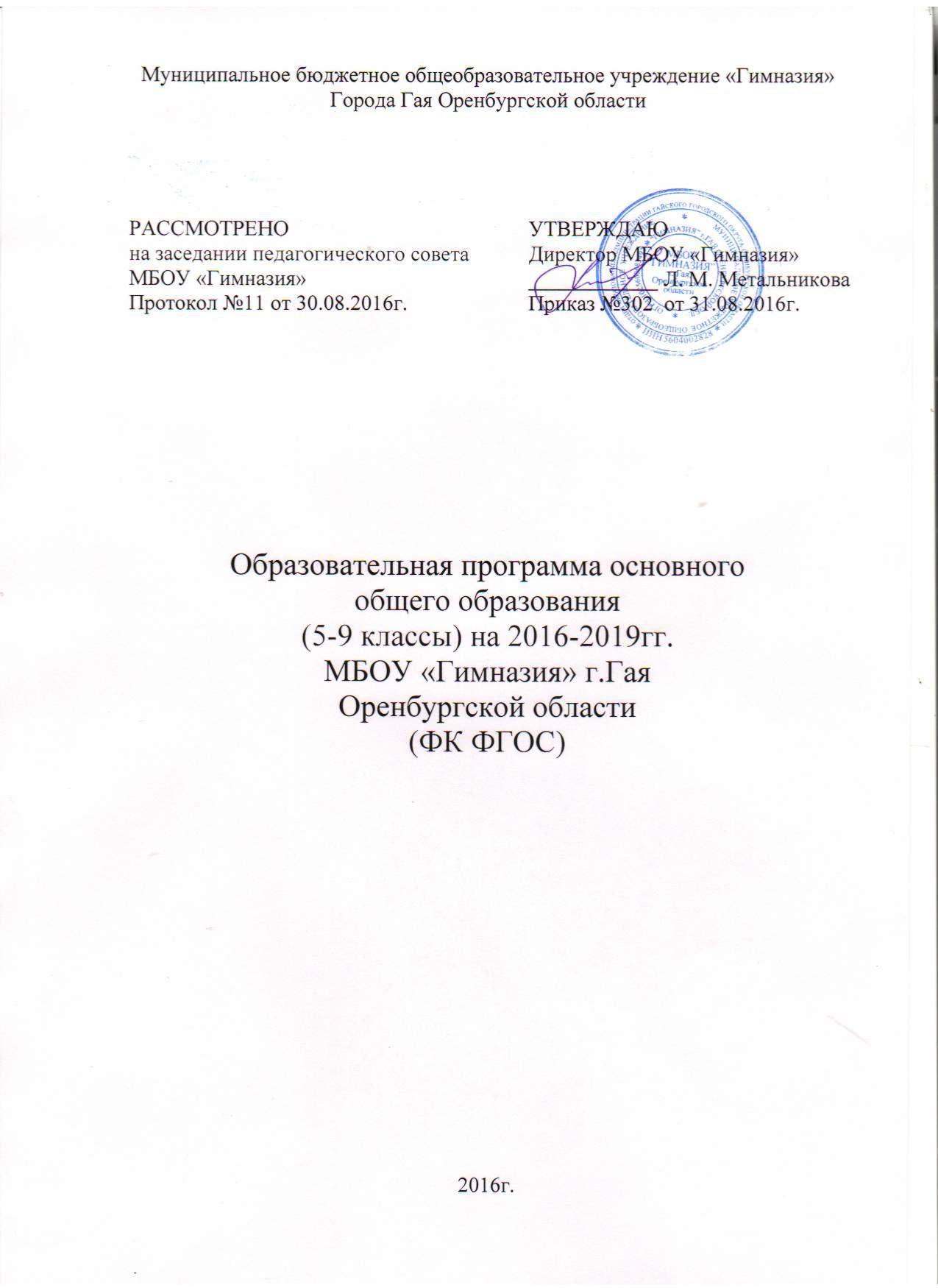 Структура образовательной программы гимназии 1. Пояснительная записка2. Стратегические приоритеты Образовательной программы  Общие положения  Основные концептуальные идеи Образовательной программы3. Образовательные программы второго  уровня образования3.1.Планируемые результаты освоения учащимися  образовательнойпрограммы основного общего образования3.1.1. Образовательная область «Филология» 3.1.2. Образовательная область «Математика» 3.1.3. Образовательная область «Обществознание» 3.1.4 Образовательная область «Естествознание» 3.1.5. Образовательная область «Технология» 3.1.6. Образовательная область «Искусство» 3.1.7. Образовательная область «Физическая культура»3.2.Содержание учебных предметов, курсов, включая содержание курсов в 9 классах                                                       3.2.11. Русский язык 3.2.2. Литература 3.2.3. Иностранный язык (английский)3.2.4. Математика. Алгебра. Геометрия3 2.5. Информатика и информационные технологии 3.2.6. История3.2.6.2. Курс «Краеведение историческое3.2.7. Обществознание (включая экономику и право)3.2.8. География3.2.9. Физика 3.2.10. Биология 3.2.11. Химия3.2.12. Искусство 3.2.13. Технология. Курс «Предпрофильная подготовка»3.2.14. Основы безопасности жизнедеятельности3.2.15. Физическая культура3.2.16  Элективные курсы4. Организационно – педагогические условия образовательного процесса4.1.  Организация образовательного процесса на втором  уровне образования4.2.  Формы организации образовательной деятельности5.  Прогнозируемые результаты реализации Образовательной программы6.  Мониторинг образовательного процесса7.  Управление реализацией Образовательной программы7.1.  Кадровое обеспечение выполнения программы7.2.  Организационно – методическое обеспечение реализации программы7.3.  Материальное, материально – техническое обеспечение реализации программы.8. Основные направления воспитательной работы в реализации Образовательной программыОбразовательная программа МБОУ «Гимназия» города Гая (далее-гимназия).  Данная образовательная программа определяет содержание гимназического образования муниципального бюджетного общеобразовательного учреждения МБОУ «Гимназия» города Гая. Она является нормативно-управленческим документом гимназии, определяющим стратегические приоритеты, характеризующие специфику содержания образования, организационные и методические аспекты образовательного процесса.Разработанная образовательная программа является внутренним стандартом содержания образования. Она показывает, как с учетом конкретных условий в гимназии создается модель организации обучения, развития и воспитания обучающихсяПОЯСНИТЕЛЬНАЯ ЗАПИСКАПод образовательной программой педагогический коллектив гимназии понимает нормативный документ, определяющий стратегические приоритеты, содержательные, организационные и методические аспекты образовательного процесса.Образовательная программа является внутренним стандартом содержания образования для гимназии, так как в соответствии с Федеральным Законом от 29 декабря 2012 года № 273-ФЗ "Об образовании в Российской Федерации" образовательное учреждение на основании существующих образовательных стандартов самостоятельно выбирает программы учебных дисциплин и формирует целостный пакет программ, составляющих ядро образовательной программы.Таким образом, образовательная программа является проектом, интегрирующим и координирующим деятельность педагогического коллектива, и основанием для мониторинга и анализа качества образовательного процесса. Кроме того, программа способствует обеспечению реализации права родителей на информацию об образовательных услугах, право на выбор образовательных услуг и право на гарантию качества получаемых услуг.Образовательная программа  гимназии  разработана на период  с  2016 по  2018 годы на основе и в соответствии со следующими документами:Конвенция о правах ребенкаКонституция РФФедеральный Закон от 29 декабря 2012 года № 273-ФЗ «Об образовании в Российской Федерации"Постановление Главного государственного врача РФ от 29.12.2010 г. №189 «Об утверждении СанПин 2.4.2. 2821-10 «Санитарно- эпидемиологические требования к условиям и организации обучения в образовательных учреждениях» (зарегистрирован в Минюсте России 03.03.2011г.)Федеральный компонент Государственного образовательного стандарта среднего образования (Приказ Министерства образования РФ от 05.03.2004 г. №1089) (с изменениями на 7 июня 2017 года)Концепция духовно-нравственного развития и воспитания личности.Устав МБОУ «Гимназия»2.  Стратегические приоритеты образовательного процесса1. Общие положения1. Стратегическое видение образовательного процесса педагогического коллектива гимназии  сопряжено с современными  социокультурными условиями, уровнем развития педагогической науки, государственной и региональной образовательной политикой и внутренней логикой развития муниципальной системы образования, гимназическими традициями, профессиональным менталитетом педагогов. В то же время,  стратегические приоритеты обусловлены необходимостью удовлетворения личностных запросов учеников гимназии и их родителей.2. Наименование учреждения: Муниципальное бюджетное общеобразовательное учреждение «Гимназия» города Гая Оренбургской областиУчредитель: муниципальное образование город ГайСвидетельство о государственной аккредитации № 661 от 31.05.2012г. Гимназия - среднее общеобразовательное учебное заведение, ориентированное на обучение и воспитание способных детей с 1 по 11 классы, строящее свою работу на основе Федерального Закона от 29 декабря 2012 года № 273-ФЗ "Об образовании в Российской Федерации".3. Основной целью образовательной деятельности гимназии является создание условий для формирования у обучающихся базовых навыков самообразования, самоорганизации, самоопределения и самовоспитания с целью становления и развития личности в её индивидуальности, самобытности, уникальности и неповторимости.Достижение поставленных целей предусматривает решение следующихосновных задач:- создать условия в образовательном процессе гимназии для формирования  основных компетентностей обучающихся;- продолжить работу по формированию открытого образовательного пространства гимназии за счет использования ресурсов сайта гимназии, за счет участия обучающихся и их родителей (законных представителей) в проектировании и развитии образовательной и социальной среды гимназии;- обеспечить реализацию образовательной программы гимназии в части предпрофильной подготовки на втором  уровне образования;- обеспечить реализацию творческого и интеллектуального потенциала учащихся через НОУ «Поиск» гимназии и участие учащихся в интеллектуальных конкурсах, соревнованиях, предметных олимпиадах; - продолжить работу по формированию потребности у  обучающихся в здоровом образе жизни.2. Основные концептуальные идеи Образовательной программыВ образовательном процессе гимназии нашли содержательное и технологическое выражение тенденции современного развития системыобразования: Актуализация ценности системы знаний и индивидуальных познавательных ресурсов, соответствующих современному спектру наук и технологий, достижениям мировой  культуры, развитию методов и форм теории и практики познания.Повышение социальной востребованности образования, требований ксоциально-профессиональной мобильности.Использование потенциальных возможностей образования для формирования гражданственности, правовой, экономической, и духовной культуры. Развертывание "здоровьесберегающей" функции гимназии, призванной сохранить и укрепить здоровье детей, формировать у них понимание ценности здоровья и здорового образа жизни. Повышение роли средового образования, развития ориентации на более полное использование образовательных возможностей социокультурной среды.  Гимназия использует  возможности социокультурной среды.            Исходя из специфики образовательного учреждения как гимназии данные тенденции обусловили следующее видение назначения образовательного процесса:содержание обучения в гимназии направлено на воспитание личности, работающей на гуманизацию общества, подъём его культуры, на развитие личности, на формирование толерантной, высококультурной, творческой личности, готовой к интенсивному интеллектуальному труду.      Реализация данного назначения гимназии предполагает формирование прежде всего целостной совокупности индивидуальных компетенций учащихся:- Формирование познавательной компетенции учащихся, включающей социально-гуманитарную и естественно-техническую культуры. Гимназия призвана преодолеть противоречия между этими культурами: ученик должен не просто изучить основы математики, обществознания, филологии, а расширить свои познавательные ресурсы в процессе овладения той или иной учебной дисциплиной.Овладение основами дисциплин открывает доступ к любому научному знанию, формирует у учащегося способность перевода письменного текста в свой понятийный аппарат и является необходимым условием для создания лингвистической среды, обеспечивающей погружение ученика в разнообразные культурные пласты. Эффективен не тот ученик, который просто знает, а тот, кто овладел способами приобретения, организации и применения знаний.- Ценностно-ориентационная компетентность. Данный тип компетенции характеризуется обостренным интересом личности ко всем мировоззренческим проблемам. Формирование ценностных ориентаций в гимназии не сводится только к определению нравственных позиций личности, а включает и гражданские, и политические, и эстетические убеждения, предполагает осмысление, понимание самого себя, своего места в мире, вечных вопросов человеческого бытия. Данная культура способствует развитию познавательной инициативы учеников, желания и умений самостоятельно приобретать новую информацию, выдвигать и воплощать те или иные идеи, осваивать субъективно новые области деятельности.- Особое значение придается коммуникативной компетенции учащихся, актуальность которой основана на доминанте общения во всей совокупностипроявлений жизненной активности учащихся. Ученик, являясь субъектом индивидуальной деятельности, в то же время включен в социально-коммуникативную деятельность. Поэтому одной из важнейших инвариантных базисных культур является коммуникативная, обеспечивающая соответствие индивидуальной деятельности принципам, ценностям, методам, выработанным обществом. В этом контексте рассматривается значение изучения русского и иностранных языков как важнейшего средства коммуникации, позволяющего закреплять, хранить и передавать информацию.  Формирование названных индивидуальных компетенций основывается на следующих принципах реализации образовательного процесса в гимназии:Принцип гуманизации. Гуманизация - это поворот школы к ребенку, уважение его личности, достоинства, доверия к нему, принятия его личностных целей, запросов и интересов. Это ориентация школы не только на подготовку ребенка к будущей жизни, но и на обеспечение полноценности его сегодняшней жизни на каждом возрастном этапе. Гуманизация предполагает, что основным смыслом педагогического процесса становится развитие ученика. Мера этого развития выступает как мера качества работы школы, учителя, системы образования.Принцип развивающего характера образования. Реализация данного принципа предполагает выдвижение целевой установки на овладение ребенком способами мышления и деятельности. Развивающее обучение в гимназии опирается на зону ближайшего развития ребенка и предполагает отказ от преимущественного использования репродуктивных методик: основное внимание уделяется применению методов творческой деятельности и самообразования учащихся.Развитие умственных способностей предполагает использование новых педагогических технологий, формирующих культуру интеллектуального труда.Принцип гуманитаризации. Гуманитаризация предполагает не только повышение статуса гуманитарных дисциплин и их обновление, но и освоениерегиональной культуры как инструмента вхождения в опыт мирового сообщества. Гуманитаризация образования в гимназии основывается на внедрении личностно- ориентированного образования, в соответствии с которым образовательная деятельность организуется с учетом способностей и интересов личности, осуществляется ориентация на актуальные потребности личности в процессе её саморазвития, самореализации.Принцип дифференциации и индивидуализации обучения. Под индивидуализацией обучения понимается всесторонний учет уровня развития способностей, интересов и возможностей каждого ученика, формирование на этой основе личных планов развития и обучения, программ стимулирования и коррекции развития способностей. Дифференциация обучения в гимназии основывается на формировании классов с учетом индивидуальных способностей и психологических особенностей учащихся. С целью осуществления дифференцированного обучения в гимназии создается система элективных курсов по всем отраслям знаний.  Гимназия сохраняет преемственность с лучшими традициями отечественной системы образования, обеспечивает сохранение высокого качества российского образования, учитывая новые требования, продуктивные запросы личности, общества, государства. Современное содержание образования, многообразные технологии обучения, воспитания и развития, наличие соответствующих учебно-методических комплексов и высококвалифицированных педагогов позволяет обеспечить в гимназии полноценное целостное развитие школьников, заложить основы для получения в дальнейшем высшего профессионального образования.3. Образовательные программы второго  уровня образования      Образовательная программа второго уровня образования обеспечивает освоение обучающимися общеобразовательных программ основного общего образования в соответствии с требованиями ФК ГОС общего образования;  условия становления и формирования личности обучающегося, его склонностей, интересов и способностей с социальному самоопределению, формирование системы средств деятельности и сформированность языковой культуры. В основе реализации образовательной программы второй ступени лежит компетентностный  подход.В основной школе, по окончании которой учащиеся впервые получают право выбора профессии, им предоставляется возможность попробовать свои силы в разных видах деятельности и областях знаний. На этой ступени обучения получила развитие дифференциация обучения.Основная образовательная программа формируется с учётом психолого-педагогических особенностей развития детей 13—15 лет, связанных:- с переходом от учебных действий, характерных для начальной школы и осуществляемых только совместно с классом как учебной общностью и под руководством учителя, от способности только осуществлять принятие заданной педагогом и осмысленной цели к овладению этой учебной деятельностью на ступени основной школы в единстве мотивационно-смыслового и операционно- технического компонентов, становление которой осуществляется в форме учебного исследования, к новой внутренней позиции обучающегося -направленности на самостоятельный познавательный поиск, постановку учебных целей, освоение и самостоятельное осуществление контрольных и оценочных действий, инициативу в организации учебного сотрудничества;- с осуществлением на каждом возрастном уровне (13—15 лет) благодаря развитию рефлексии общих способов действий и возможностей их переноса в различные учебно-предметные области, качественного преобразования учебных действий моделирования, контроля и оценки и перехода от самостоятельной постановки обучающимися новых учебных задач к развитию способности проектирования собственной учебной деятельности и построению жизненных планов во временнóй перспективе;- с формированием у обучающегося научного типа мышления, который ориентирует его на общекультурные образцы, нормы, эталоны и закономерности взаимодействия с окружающим миром;- с овладением коммуникативными средствами и способами организации кооперации и сотрудничества; развитием учебного сотрудничества, реализуемого в отношениях обучающихся с учителем и сверстниками;- с изменением формы организации учебной деятельности и учебного сотрудничества от классно-урочной к семинарской,  лекционной  и исследовательской.Достигнутый в младшем школьном возрасте уровень развития мышления позволяет подростку успешно и систематически изучать основы наук. Основной особенностью мыслительной деятельности подростка является нарастающая с каждым годом способность к абстрактному мышлению, изменение соотношения между конкретно-образным и абстрактным мышлением в пользу последнего. Именно в подростковом возрасте под влиянием школы и внешкольных учреждений начинают формироваться и ярко проявляются способности подростка к различным видам деятельности. Это объясняется тем, что в этом возрасте возникают устойчивые интересы. Интересы подростка становятся не только более широкими и разнообразными, но и более глубокими и содержательными. Именно для данного возрастного периода важно расширение содержания образования через введение новых предметов, активизацию внеурочной познавательной деятельности в школе. Важнейшей психологической характеристикой подросткового возраста является интенсивное нравственное формирование личности. Центральным психологическим новообразованием в подростковом возрасте является формирование своеобразного чувства взрослости, которое вызывает стремление к самостоятельности и независимости. В подростковом возрасте ярко проявляется стремление к общению со сверстниками. Общение детей в гимназии становится специфической деятельностью, в которой происходят реализация чувства взрослости, усвоение социальных, моральных норм человеческих отношений.3.1. Планируемые результаты освоения образовательной программы основного общего образования МБОУ «Гимназия» (далее — планируемые результаты) являются одним из важнейших механизмов реализации требований ФКГОС ООО к результатам обучающихся, освоивших образовательную программу. Планируемые результаты освоения образовательной программы основного общего образования представляют собой систему ведущих целевых установок и ожидаемых результатов освоения всех компонентов, составляющих содержательную основу образовательной программы.Планируемые результаты:обеспечивают	связь	между	требованиями	ФКГОС ООО, образовательной	деятельностью    и     системой     оценки  результатов освоения     образовательной программы основного общего образования;являются содержательной и критериальной основой для разработки программ учебных предметов, курсов,  а также для системы оценки качества освоения обучающимися образовательной программы основного  общего образования МБОУ «Гимназия» Результаты освоения  образовательной программы основного общего образования должны отражать:1) сформированность российской гражданской идентичности, патриотизма, любви к Отечеству и уважения к своему народу, чувства ответственности перед Родиной, гордости за свой край, свою Родину, прошлое и настоящее многонационального народа России, уверенности в его великом будущем;2) сформированность мировоззрения, соответствующего современному уровню развития науки и общественной практики;3) сформированность основ саморазвития и самовоспитания на основе общечеловеческих нравственных ценностей и идеалов российского гражданского общества; готовность и способность к образованию и самообразованию на протяжении всей жизни; сознательноеотношение к непрерывному образованию как условию успешной профессиональной и общественной деятельности;4) сформированность толерантного сознания и поведения личности в поликультурном мире; 5) сформированность основ эстетического образования, включая эстетику быта, научного и технического творчества, спорта, общественных отношений; сформированность бережного отношения к природе;6) принятие и реализацию ценностей здорового и безопасного образа жизни: 7) осознанный выбор будущей профессии;8) умение самостоятельно определять цели и составлять планы их выполнения;9) готовность и способность к самостоятельной и ответственной информационной деятельности, включая умение ориентироваться в различных источниках информации, критически оценивать и интерпретировать информацию, получаемую из различных источников;10) умение ориентироваться в социально-политических и экономических событиях, оценивать     их	последствия;	умение	самостоятельно оценивать и принимать решения, определяющие стратегию поведения, с учетом гражданских и нравственных ценностей.В результате освоения данной образовательной программы будут достигнуты следующие обязательные результаты:– освоение обязательного минимума содержания учебных программ (прописанного в государственных образовательных	стандартах)	во всех образовательных областях, предусмотренных учебным планом, а также заложенных в них умений и навыков;– владение основами компьютерной грамотности и информационной культуры;– осознание учащимися роли образования в общекультурном становлении личности;– умение воспринимать учебный материал в адаптированном для возраста ученика виде, осуществлять поиск и отбор информации по заданной теме, структурировать и обобщать еѐ (информацию), делать выводы и формулировать свое мнение по различным проблемам;– умение осуществлять самоанализ и самооценку своей учебной и внеучебной деятельности, частично заниматься самообразованием и самовоспитанием;– достижение уровня функциональной грамотности в базовых образовательных областях.В результате освоения содержания основного общего образования учащийся получает возможность совершенствовать и расширить круг общих учебных умений, навыков и способов деятельности.Познавательная деятельностьИспользование для познания окружающего мира различных методов (наблюдение, измерение, опыт, эксперимент, моделирование и др.). Определение структуры объекта познания, поиск и выделение значимых функциональных связей и отношений между частями целого. Умение разделять процессы на этапы, звенья; выделение характерных причинно-следственных связей.Определение адекватных способов решения учебной задачи на основе заданных алгоритмов. Комбинирование известных алгоритмов деятельности в ситуациях, не предполагающих стандартное применение одного из них.Сравнение, сопоставление, классификация, ранжирование объектов по одному или нескольким  предложенным	основаниям, критериям.	Умение различать факт, мнение, доказательство, гипотезу, аксиому.Исследование несложных практических ситуаций, выдвижение предположений, понимание необходимости их проверки на практике. Использование практических и лабораторных работ, несложных экспериментов для доказательства  выдвигаемых  предположений; описание результатов этих работ.Творческое решение учебных и практических задач: умение   мотивированно отказываться от образца, искать оригинальные решения; самостоятельное выполнение различных творческих работ; участие в проектной деятельности.Информационно-коммуникативная деятельностьАдекватное восприятие устной речи и способность передавать содержание прослушанного текста в сжатом или развернутом виде в соответствии с целью учебного задания.Осознанное беглое чтение текстов различных стилей и жанров, проведение информационно-смыслового анализа текста. Использование различных видов чтения (ознакомительное, просмотровое, поисковое и др.).Владение монологической и диалогической речью. Умение вступать в речевое общение, участвовать в диалоге (понимать точку зрения собеседника, признавать право на иное мнение). Создание письменных высказываний, адекватно передающих прослушанную и прочитанную информацию с заданной степенью свернутости (кратко, выборочно, полно). Составление плана, тезисов, конспекта. Приведение примеров, подбор аргументов, формулирование выводов. Отражение в устной или письменной форме результатов своей деятельности.Умение перефразировать мысль (объяснять «иными словами»). Выбор и использование выразительных средств языка и знаковых систем (текст, таблица, схема, аудиовизуальный ряд и др.) в соответствии с коммуникативной задачей, сферой и ситуацией общения.Использование для решения познавательных и коммуникативных задач различных источников информации, включая энциклопедии, словари, Интернет-ресурсы и другие базы данных.Рефлексивная деятельностьСамостоятельная организация учебной деятельности (постановка цели, планирование, определение оптимального соотношения цели и средств и др.). Владение навыками контроля и оценки своей деятельности, умением предвидеть возможные последствия своих действий. Поиск и устранение причин возникших трудностей. Оценивание своих учебных достижений, поведения, черт своей личности, своего физического и эмоционального состояния. Осознанное определение сферы своих интересов и возможностей. Соблюдение норм поведения в окружающей среде, правил здорового образа жизни.Владение умениями совместной деятельности: согласование и координация деятельности с другими ее участниками; объективное оценивание своего вклада в решение общих задач коллектива; учет особенностей различного ролевого поведения (лидер, подчиненный и др.).Оценивание своей деятельности с точки зрения нравственных, правовых норм, эстетических ценностей. Использование своих прав и выполнение своих обязанностей как гражданина, члена общества и учебного коллектива.Содержание образовательной программы основного общего образования реализуется через следующие предметные области: «Филология», «Математика», «Естествознание», «Обществознание», «Искусство», «Технология», «Физическая культура».Образовательная область «Филология»Образовательное назначение области «Филология» определяется социокультурными функциями русского языка как государственного, литературы и иностранных языков, в силу того, что указанные образовательные предметы являются средствами познания     действительности, приобщения к мировой и отечественной культуре. Помимо указанного назначения каждая из составляющих образовательной области «Филология» на II уровне образования имеет свою специфику. Русский язык Обучение русскому языку является системообразующим в изучении образовательной области "Филология" и обеспечивает формирование коммуникативной культуры гимназистов, способствует развитию их познавательной культуры, культуры ценностных ориентаций и художественно- эстетической культуры. Изучение русского языка направлено на достижение следующих целей:- воспитание гражданственности и патриотизма, любви к русскому языку;сознательного отношения к языку как духовной ценности, средству общения иполучения знаний в разных сферах человеческой деятельности;- развитие речевой и мыслительной деятельности; коммуникативных умений и навыков, обеспечивающих свободное владение русским литературным языком в разных сферах человеческой деятельности;- освоение знаний о русском языке, его устройстве и функционировании в различных сферах и ситуациях общения; стилистических ресурсах, основныхнормах русского литературного языка и речевого этикета; обогащение словарного запаса и расширение круга используемых грамматических средств;- формирование умений опознавать, анализировать, классифицировать языковые факты, оценивать их с точки зрения нормативности, соответствия сфере и ситуации общения; осуществлять информационный поиск, извлекать ипреобразовывать необходимую информацию;- применение полученных знаний и умений в собственной речевой практике.Русский язык включает следующие взаимосвязанные содержательные линии:коммуникативную компетенцию, языковую и лингвистическую (языковедческую) компетенцию, культуроведческую компетенцию. Гимназический подход в преподавании русского языка заключается- в осмыслении языка как основания самоопределения личности, ее культурной самореализации;- в смещении акцентов образования в преподавании языка как предметного знания на преподавание языка как формы коммуникации и общения между людьми;РУССКИЙ ЯЗЫКВ результате изучения русского языка ученик должен знать/пониматьроль русского языка как национального языка русского народа, государственного языка Российской Федерации и средства межнационального общения;смысл понятий: речь устная и письменная; монолог, диалог; сфера и ситуация речевого общения;основные признаки разговорной речи, научного, публицистического, официально-делового стилей, языка художественной литературы;особенности основных жанров научного, публицистического, официально-делового стилей и разговорной речи;признаки текста и его функционально-смысловых типов (повествования, описания, рассуждения);основные единицы языка, их признаки;основные нормы	русского	литературного	языка (орфоэпические, лексические, грамматические, орфографические, пунктуационные); нормы речевого этикета;уметьразличать разговорную речь, научный, публицистический, официально-деловой стили, язык художественной литературы;определять тему, основную мысль текста, функционально-смысловой тип и стиль речи; анализировать структуру и языковые особенности текста;опознавать языковые единицы, проводить различные виды их анализа;объяснять с помощью словаря значение слов с национально-культурным компонентом;аудирование и чтениеадекватно понимать информацию устного и письменного сообщения (цель, тему основную и дополнительную, явную и скрытую информацию);читать тексты разных стилей и жанров; владеть разными видами чтения (изучающим, ознакомительным, просмотровым);извлекать информацию из различных источников, включая средства массовой информации; свободно пользоваться лингвистическими словарями, справочной литературой;говорение и письмовоспроизводить текст с заданной степенью свернутости (план, пересказ, изложение, конспект);создавать тексты различных стилей и жанров (отзыв, аннотацию, реферат, выступление, письмо, расписку, заявление);осуществлять выбор и организацию языковых средств в соответствии с темой, целями, сферой и ситуацией общения;владеть различными видами монолога (повествование, описание, рассуждение) и диалога (побуждение к действию, обмен мнениями, установление и регулирование межличностных отношений);свободно, правильно излагать свои мысли в устной и письменной форме, соблюдать нормы построения текста (логичность, последовательность, связность, соответствие теме и др.); адекватно выражать свое отношение к фактам и явлениям окружающей действительности, к прочитанному, услышанному, увиденному;соблюдать в практике речевого общения основные произносительные, лексические, грамматические нормы современного русского литературного языка;соблюдать в практике письма основные правила орфографии и пунктуации;соблюдать нормы русского речевого этикета; уместно использовать паралингвистические (внеязыковые) средства общения;осуществлять речевой самоконтроль; оценивать свою речь с точки зрения ее правильности, находить грамматические и речевые ошибки, недочеты, исправлять их; совершенствовать и редактировать собственные тексты;использовать приобретенные знания и умения в практической деятельности и повседневной жизни для:осознания роли родного языка в развитии интеллектуальных и творческих способностей личности; значения родного языка в жизни человека и общества;развития речевой культуры, бережного и сознательного отношения к родному языку, сохранения чистоты русского языка как явления культуры;удовлетворения коммуникативных потребностей в учебных, бытовых, социально-культурных ситуациях общения;увеличения словарного запаса; расширения круга используемых грамматических средств; развития способности к самооценке на основе наблюдения за собственной речью;использования родного языка как средства получения знаний по другим учебным предметам и продолжения образования.ЛитератураЦель преподавания литературы на данной ступени состоит в способствовании развитию духовно богатой личности посредством подготовки квалифицированного читателя. Изучение художественных произведений в их родожанровой специфике для создания историко-культурного поля, формирование навыка анализа художественного текста на уровне эстетических категорий, развитие художественного вкуса, умение создавать текст монологического характера, как в письменной, так и в устной формах. Литературное образование приобщает наших учащихся к богатствам отечественной и мировой художественной литературы, развивает эстетическое восприятие произведений искусства слова, формирует эстетические вкусы, потребности, нравственно-ценностные ориентиры Приоритетным объектом изучения литературы являются художественные произведения отечественных писателей. Наряду с художественными текстами из разных областей словесного искусства в курс включаются педагогически обработанные сведения по литературоведению, которые служат средством формирования читательских умений, инструментом постижения произведений художественной литературы, критики и публицистики. В процессе изучения литературы ученики вырабатывают представление об особенности культуры, искусства и духовной жизни эпохи, о бытовых реалиях времени и других формах общественного сознания, о социально-психологических типах эпохи: о бытовых реалиях времени, памятниках материальной культуры Внимание учащихся привлекается к вопросам этико-философского характера: о добре и зле, жизни исмерти, смене поколений, человеке и боге, человеке и природе, человеке и нации, чести, долге, совести, нравственном выборе, сведения по эстетике, связанные с проблемами: искусства и жизнь, условность искусства и др.Главными целями изучения предмета «Литература» являются:- формирование духовно развитой личности, обладающей гуманистическиммировоззрением, национальным самосознанием и общероссийским гражданским сознанием, чувством патриотизма;- развитие интеллектуальных и творческих способностей учащихся, необходимых для успешной социализации и самореализации личности;- постижение учащимися вершинных произведений отечественной и мировойлитературы, их чтение анализ, основанный на понимании образной природыискусства слова, опирающейся на принципы единства художественной формы и содержания, связи искусства жизнью, историзма;- поэтапное, последовательное формирование умений читать, комментировать, анализировать и интерпретировать художественный текст;- овладение возможными алгоритмами постижения смыслов, заложенных вхудожественном тексте (или любом другом речевом высказывании), и создание собственного текста, представление своих оценок и суждений по поводу прочитанного;- овладение важнейшими общеучебными умениями и универсальными учебными действиями (формулировать цели деятельности, планировать ее,осуществлять библиографический поиск, находить и обрабатывать необходимую информацию из различных источников, включая Интернет…);- использование опыта общения с произведениями художественной литературы в повседневной жизни и учебной деятельности, речевом самосовершенствовании.Изучение литературы на ступени основного общего образования направлено на достижение следующих целей:-	воспитание духовно развитой личности, формирование гуманистического мировоззрения, гражданского сознания, чувства патриотизма, любви и уважения к литературе и ценностям отечественной	культуры; - развитие устной и письменной речи учащихся формирование начальных представлений о специфике литературы в ряду других искусств;- освоение текстов художественных произведений в единстве формы и содержания, основных историко-литературных сведений и теоретико-литературных понятий;- овладение умениями чтения и анализа художественных произведений; выявление в произведениях конкретно-исторического и общечеловеческого содержания.В результате изучения литературы ученик должен знать/пониматьобразную природу словесного искусства; содержание изученных литературных произведений;основные факты жизни и творческого пути А.С.Грибоедова, А.С.Пушкина, М.Ю.Лермонтова, Н.В.Гоголя;изученные теоретико-литературные понятия; уметьвоспринимать и анализировать художественный текст;выделять смысловые части художественного текста, составлять тезисы и план прочитанного; определять род и жанр литературного произведения;выделять и формулировать тему, идею, проблематику изученного произведения; давать характеристику героев,характеризовать особенности сюжета, композиции, роль изобразительно-выразительных средств;сопоставлять эпизоды литературных произведений и сравнивать их героев; выявлять авторскую позицию;выражать свое отношение к прочитанному;выразительно читать произведения (или фрагменты), в том числе выученные наизусть, соблюдая нормы литературного произношения;владеть различными видами пересказа;строить устные и письменные высказывания в связи с изученным произведением; участвовать в диалоге по прочитанным произведениям, понимать чужую точку зрения иаргументированно отстаивать свою;писать отзывы о самостоятельно прочитанных произведениях, сочинения (сочинения – только для выпускников школ с русским (родным) языком обучения).использовать приобретенные знания и умения в практической деятельности и повседневной жизни для:создания связного текста (устного и письменного) на необходимую тему с учетом норм русского литературного языка;определения своего круга чтения и оценки литературных произведений;поиска нужной информации о литературе, о конкретном произведении и его авторе (справочная литература, периодика, телевидение, ресурсы Интернета).Иностранный язык (английский язык)       Расширение и качественные изменения характера международных связейнашей страны, интернационализация всех сфер общественной жизни делаютиностранный язык реально востребованным в практической и интеллектуальной деятельности человека. Иностранный язык становится деятельным фактором социально-экономического, научно-технического и общекультурного прогресса общества. Это повышает статус иностранного языка как образовательной области школьного обучения. Процессы межкультурной интеграции на национальном и международном уровнях обусловили модернизацию содержания языкового образования в России.Основное назначение иностранного языка - это овладение учащимися общением на иностранных языках, т.е. формирование коммуникативных умений: говорения, понимания на слух, чтения и письма, то есть процесс изучения иностранного языка направлен на развитие иноязычной коммуникативной компетенции в совокупности ее составляющих - речевой, языковой, социокультурной, компенсаторной, учебно-познавательной.Изучение иностранного языка осуществляется на основе личностно- ориентированного, коммуникативно-когнитивного, социокультурного и деятельностного подходах к обучению иностранным языкам.В результате изучения иностранного языка ученик должен знать/пониматьосновные значения изученных лексических единиц (слов, словосочетаний); основные способы словообразования (аффиксация, словосложение, конверсия);особенности структуры простых и сложных предложений изучаемого иностранного языка; интонацию различных коммуникативных типов предложения;признаки изученных грамматических явлений (видо-временных форм глаголов, модальных глаголов и их эквивалентов, артиклей, существительных, степеней сравнения прилагательных и наречий, местоимений, числительных, предлогов);основные нормы речевого этикета (реплики-клише, наиболее распространенная оценочная лексика), принятые в стране изучаемого языка;роль владения иностранными языками в современном мире; особенности образа жизни, быта, культуры стран изучаемого языка (всемирно известные достопримечательности, выдающиеся люди и их вклад в мировую культуру), сходство и различия в традициях своей страны и странизучаемого языка; уметьговорениеначинать, вести/поддерживать и заканчивать беседу в стандартных ситуациях общения, соблюдая нормы речевого этикета, при необходимости переспрашивая, уточняя;расспрашивать собеседника и отвечать на его вопросы, высказывая свое мнение, просьбу, отвечать на предложение собеседника согласием/отказом, опираясь на изученную тематику и усвоенный лексико-грамматический материал;рассказывать о себе, своей семье, друзьях, своих интересах и планах на будущее, сообщать краткие сведения о своем городе/селе, своей стране и стране изучаемого языка;делать краткие сообщения, описывать события/явления (в рамках изученных тем), передавать основное содержание, основную мысль прочитанного или услышанного, выражать свое отношение к прочитанному/услышанному, давать краткую характеристику персонажей;использовать перифраз, синонимичные средства в процессе устного общения;аудированиепонимать основное содержание коротких, несложных аутентичных прагматических текстов (прогноз погоды, программы теле/радио передач, объявления на вокзале/в аэропорту) и выделять значимую информацию;понимать основное содержание несложных аутентичных текстов, относящихся к разным коммуникативным типам речи (сообщение/рассказ); уметь определять тему текста, выделять главные факты, опуская второстепенные;использовать переспрос, просьбу повторить;Чтениеориентироваться в иноязычном тексте; прогнозировать его содержание по заголовку;читать аутентичные тексты разных жанров с пониманием основного содержания (определять тему, основную мысль; выделять главные факты, опуская второстепенные; устанавливать логическую последовательность основных фактов текста);читать несложные аутентичные тексты разных стилей с полным и точным пониманием, используя различные приемы смысловой переработки текста (языковую догадку, анализ, выборочный перевод), оценивать полученную информацию, выражать свое мнение;читать текст с выборочным пониманием нужной или интересующей информации;письменная речьзаполнять анкеты и формуляры;писать поздравления, личные письма с опорой на образец: расспрашивать адресата о его жизни и делах, сообщать то же о себе, выражать благодарность, просьбу, употребляя формулы речевого этикета, принятые в странах изучаемого языка;использовать приобретенные знания и умения в практической деятельности и повседневной жизни для:социальной адаптации; достижения взаимопонимания в процессе устного и письменного общения	с	носителями	иностранного языка,	установления	в	доступных	пределах межличностных и межкультурных контактов;создания целостной картины полиязычного, поликультурного мира, осознания места и роли родного языка и изучаемого иностранного языка в этом мире;приобщения к ценностям мировой культуры через иноязычные источники информации (в том числе мультимедийные), через участие в школьных обменах, туристических поездках, молодежных форумах;ознакомления представителей других стран с культурой своего народа; осознания себя гражданином своей страны и мира.Образовательная область «Математика»Представлена в основной школе учебными предметами:  математика, алгебра и геометрия (7-9 кл.), информатика и ИКТ.МатематикаМатематика рассматривается как единое целое, объединяющее общее в понимании математики, алгебры и геометрии, способствующее оснащениюученика логическим аппаратом, символикой, т.е. универсальным Программа по данным предметам направлена на формирование следующих умений: а) интеллектуальные умения:- умение вести доказательные рассуждения; - умение выдвигать гипотезы;- умение осуществлять на конкретных примерах переход от общих утверждений к частным и, наоборот, от частных к общим, то есть реализовать учебную индукцию и дедукцию;- умение осуществлять математическое моделирование в нематематических задачах; - умение осуществлять систематизацию учебного материала;- умение выполнять действия по указанному алгоритму; - умение составлять новые алгоритмы и др.б) практические умения:- умение пользоваться математическим языком, понимать записи, сделанные с его помощью, самостоятельно осуществлять подобные записи;- уметь выполнять вычислительные операции и тождественные преобразования с выражениями различной природы;- уметь решать уравнения и неравенства; - уметь строить и читать графики;- уметь проводить исследования функций различной природы, привлекая для этого методы математического анализа;- уметь изображать на чертеже плоские и пространственные фигуры, читать данные чертежи.В результате изучения математики ученик должензнать/пониматьсущество понятия математического доказательства; примеры доказательств; существо понятия алгоритма; примеры алгоритмов;как используются математические формулы, уравнения и неравенства; примеры их применения для решения математических и практических задач;как математически определенные функции могут описывать реальные зависимости; приводить примеры такого описания;как потребности практики привели математическую науку к необходимости расширения понятия числа;вероятностный характер многих закономерностей окружающего мира; примеры статистических закономерностей и выводов;каким образом геометрия возникла из практических задач землемерия;     примеры геометрических объектов и утверждений о них, важных для практики;смысл идеализации, позволяющей решать задачи реальной действительности математическими методами, примеры ошибок, возникающих при идеализации.АРИФМЕТИКА уметьвыполнять устно арифметические действия: сложение и вычитание двузначных чисел и десятичных дробей с двумя знаками, умножение однозначных чисел, арифметические операции с обыкновенными дробями с однозначным знаменателем и числителем;переходить от одной формы записи чисел к другой, представлять десятичную дробь в виде обыкновенной и в простейших случаях обыкновенную в виде десятичной, проценты — в виде дроби и дробь — в виде процентов; записывать большие и малые числа с использованием целых степеней десятки;выполнять арифметические действия с рациональными числами, сравнивать рациональные и действительные числа; находить в несложных случаях значения степеней с целыми показателями и корней; находить значения числовых выражений;округлять целые числа и десятичные дроби, находить приближения чисел с недостатком и с избытком, выполнять оценку числовых выражений;пользоваться основными единицами длины, массы, времени, скорости, площади, объема; выражать более крупные единицы через более мелкие и наоборот;решать текстовые задачи, включая задачи, связанные с отношением и с пропорциональностью величин, дробями и процентами;использовать приобретенные знания и умения в практической деятельности и повседневной жизни для:решения несложных практических расчетных задач, в том числе c использованием при необходимости справочных материалов, калькулятора, компьютера;устной прикидки и оценки результата вычислений; проверки результата вычисления с использованием различных приемов;интерпретации результатов решения задач с учетом ограничений, связанных с реальными свойствами рассматриваемых процессов и явлений.АЛГЕБРА уметьсоставлять буквенные выражения и формулы по условиям задач; осуществлять в выражениях и формулах числовые подстановки и выполнять соответствующие вычисления, осуществлять подстановку одного выражения в другое; выражать из формул одну переменную через остальные;выполнять основные действия со степенями с целыми показателями, с многочленами и с алгебраическими дробями; выполнять разложение многочленов на множители; выполнять тождественные преобразования рациональных выражений;применять свойства арифметических квадратных корней для вычисления значений и преобразований числовых выражений, содержащих квадратные корни;решать линейные, квадратные уравнения и рациональные уравнения, сводящиеся к ним, системы двух линейных уравнений и несложные нелинейные системы;решать линейные и квадратные неравенства с одной переменной и их системы;решать текстовые задачи алгебраическим методом, интерпретировать полученный результат, проводить отбор решений, исходя из формулировки задачи;изображать числа точками на координатной прямой;определять координаты точки плоскости, строить точки с заданными координатами; изображать множество решений линейного неравенства;распознавать арифметические и геометрические прогрессии; решать задачи с применением формулы общего члена и суммы нескольких первых членов;находить значения функции, заданной формулой, таблицей, графиком по ее аргументу; находить значение аргумента по значению функции, заданной графиком или таблицей;определять свойства функции по ее графику; применять графические представления при решении уравнений, систем, неравенств;описывать свойства изученных функций, строить их графики;использовать приобретенные знания и умения в практической деятельности и повседневной жизни для:выполнения расчетов по формулам, составления формул, выражающих зависимости между реальными величинами; нахождения нужной формулы в справочных материалах;моделирования	практических	ситуаций	и исследовании	Построенных моделей с использованием аппарата алгебры;описания зависимостей между физическими величинами соответствующими формулами при исследовании несложных практических ситуаций;интерпретации графиков реальных зависимостей между величинами;ГЕОМЕТРИЯуметьпользоваться языком геометрии для описания предметов окружающего мира; распознавать геометрические фигуры, различать их взаимное расположение;изображать геометрические фигуры; выполнять чертежи по условию задач; осуществлять преобразования фигур;распознавать на чертежах, моделях и в окружающей обстановке основные пространственные тела, изображать их;в простейших случаях строить сечения и развертки пространственных тел;проводить операции над векторами, вычислять длину и координаты вектора, угол между векторами;вычислять значения геометрических величин (длин, углов, площадей, объемов), в том числе: для углов от 0 до 180определять значения тригонометрических функций по заданным значениям углов; находить значения тригонометрических функций по значению одной из них, находить стороны, углы и площади треугольников, длины ломаных, дуг окружности, площадей основных геометрических фигур и фигур, составленных из них;решать геометрические задачи, опираясь на изученные свойства фигур и отношений между ними, применяя дополнительные построения, алгебраический и тригонометрический аппарат, идеи симметрии;проводить доказательные рассуждения при решении задач, используя известные теоремы, обнаруживая возможности для их использования;решать простейшие планиметрические задачи в пространстве;использовать приобретенные знания и умения в практической деятельности и повседневной жизни для:описания реальных ситуаций на языке геометрии;расчетов, включающих простейшие тригонометрические формулы; решения геометрических задач с использованием тригонометриирешения практических задач, связанных с нахождением геометрических величин (используя при необходимости справочники и технические средства);построений геометрическими инструментами (линейка, угольник, циркуль, транспортир).ЭЛЕМЕНТЫ ЛОГИКИ, КОМБИНАТОРИКИ, СТАТИСТИКИ И ТЕОРИИ ВЕРОЯТНОСТЕЙ уметьпроводить несложные доказательства, получать простейшие следствия из известных или ранее полученных утверждений, оценивать логическую правильность рассуждений, использовать примеры для иллюстрации и контрпримеры для опровержения утверждений;извлекать информацию, представленную в таблицах, на диаграммах, графиках; составлять таблицы, строить диаграммы и графики;решать комбинаторные задачи путем систематического перебора возможных вариантов, а также с использованием правила умножения;вычислять средние значения результатов измерений;находить частоту события, используя собственные наблюдения и готовые статистические данные;находить вероятности случайных событий в простейших случаях;использовать приобретенные знания и умения в практической деятельности и повседневной жизни для:выстраивания аргументации при доказательстве (в форме монолога и диалога);распознавания логически некорректных рассуждений;записи математических утверждений, доказательств;анализа реальных числовых данных, представленных в виде диаграмм, графиков, таблиц;решения практических задачв	повседневной	 и	профессиональной деятельности с использованием действий с числами, процентов, длин, площадей, объемов, времени, скорости;решения учебных и практических задач, требующих систематического перебора вариантов;сравнения шансов наступления случайных событий, оценки вероятности случайного события в практических ситуациях, сопоставления модели с реальной ситуацией;понимания статистических утверждений.ИНФОРМАТИКА и ИКТЦели изучения:-Формирование	 представления	об информационной картине мира, общности и закономерностях протекания информационных процессов в системах различной природы.-	Осознание необходимости строить свою жизнь и деятельность в соответствии с требованиями информационной цивилизации.-	Овладение навыками работы с различными видами информации, в том числе с помощью современных информационных технологий- Подготовка к продолжению обучения, освоению образовательных программ последующего этапа обучения, а также освоение профессиональной деятельности, востребованной на рынке труда.В результате изучения информатики и информационно-коммуникационных технологий ученик должензнать/пониматьвиды информационных процессов; примеры источников и приемников информации;единицы измерения количества и скорости передачи информации; принцип дискретного (цифрового) представления информации;основные свойства алгоритма, типы алгоритмических конструкций: следование, ветвление, цикл; понятие вспомогательного алгоритма;программный принцип работы компьютера;назначение и функции используемых информационно-коммуникационных технологий; уметьвыполнять базовые операции над объектами: цепочками символов, числами, списками, деревьями; проверять свойства этих объектов; выполнять и строить простые алгоритмы;оперировать информационными объектами, используя графический интерфейс: открывать, именовать, сохранять объекты, архивировать и разархивировать информацию, пользоваться меню и окнами, справочной системой; предпринимать меры антивирусной безопасности;оценивать числовые параметры информационных объектов и процессов: объем памяти, необходимый для хранения информации; скорость передачи информации;создавать информационные объекты, в том числе:-	структурировать текст, используя нумерацию страниц, списки, ссылки, оглавления; проводить проверку правописания; использовать в тексте таблицы, изображения;-	создавать и использовать различные формы представления информации: формулы, графики, диаграммы, таблицы (в том числе динамические, электронные, в частности – в практических задачах), переходить от одного представления данных к другому;-	создавать рисунки, чертежи, графические представления реального объекта, в частности, в процессе проектирования с использованием основных операций графических редакторов, учебных систем автоматизированного проектирования; осуществлять простейшую обработку цифровых изображений;-	создавать записи в базе данных;-	создавать презентации на основе шаблонов;искать информацию с применением правил поиска (построения запросов) в базах данных, компьютерных сетях, некомпьютерных источниках информации (справочниках и словарях, каталогах, библиотеках) при выполнении заданий и проектов по различным учебным дисциплинам;пользоваться персональным компьютером и его периферийным оборудованием (принтером, сканером, модемом, мультимедийным проектором, цифровой камерой, цифровым датчиком); следовать требованиям техники безопасности, гигиены, эргономики и ресурсосбережения при работе со средствами информационных и коммуникационных технологий;использовать приобретенные знания и умения в практической деятельности и повседневной жизни для:создания простейших моделей объектов и процессов в виде изображений и чертежей, динамических (электронных) таблиц, программ (в том числе в форме блок-схем);проведения компьютерных экспериментов с использованием готовых моделей объектов и процессов;создания информационных объектов, в том числе для оформления результатов учебной работы; организации индивидуального информационного пространства, создания личных коллекцийинформационных объектов;передачи информации по телекоммуникационным каналам в учебной и личной переписке, использования информационных ресурсов общества с соблюдением соответствующих правовых и этических норм.Образовательная область «Обществознание»включает в себя изучение предметов исторического и обществоведческих циклов. Историческое образование на уровне основного общего образования играет важнейшую роль с точки зрения личностного развития и социализации  обучающихся, приобщения их к национальным и мировым культурным традициям, интеграции в исторически сложившееся многонациональное и многоконфессиональное сообщество. Изучая историю на уровне основного общего образования, гимназисты приобретают исторические знания, приведенные в простейшую пространственно-хронологическую систему, учатся оперировать исторической терминологией в соответствии со спецификой определенных эпох, знакомятся с основными способами исторического анализа. Отбор учебного  материала на этом уровне отражает необходимость изучения наиболее ярких и значимых событий прошлого, характеризующих специфику различных эпох, культур, исторически сложившихся социальных систем. Курс истории на уровне основного общего образования является частью концентрической системы исторического образования. Основные содержательные линии примерной программы в 7 -9 классах реализуются в рамках двух курсов –«Истории России» и «Всеобщей истории». Предполагается их синхронно-параллельное изучение с возможностью интеграции некоторых тем из состава обоих курсов.Обществоведческое образование представлено курсом «Обществознание» 6-9 классы. Содержание основного общего образования по обществознанию представляет собой комплекс знаний, отражающих основные объекты изучения: общество и его основные сферы, человека в обществе, правовое регулирование общественных отношений. Помимо знаний, важными содержательными компонентами курса являются: социальные навыки, умения, совокупность моральных норм и гуманистических ценностей; правовые нормы, лежащие в основе правомерного поведения. Не менее важным элементом содержания учебного предмета обществознания является опыт познавательной и практической деятельности, включающий работу с адаптированными источниками социальной информации; решение познавательных и практических задач, отражающих типичные социальные ситуации; учебную коммуникацию, опыт проектной деятельности в учебном процессе и социальной практике.Географическое образование представлено в основной школе курсами«Физическая география» и «География России», которое способствует формированию у учащихся географической картины единого мира на основеусвоения системы знаний о природе, населении и хозяйстве.Географическое образование обеспечивает:- освоение знаний об основных географических понятиях, географических особенностях природы, населения и хозяйства разных территорий; о России во всем ее географическом разнообразии и целостности; об окружающей среде,путях ее сохранения и рационального использования;- овладение умениями ориентироваться на местности; использовать один из «языков» международного общения – географическую карту, статистические материалы, современные геоинформационные технологии для поиска,интерпретации и демонстрации различных географических данных; применять географические знания для объяснения и оценки разнообразных явлений и процессов;- развитие познавательных интересов, интеллектуальных и творческихспособностей в процессе наблюдений за состоянием окружающей среды, решения географических задач, самостоятельного приобретения новых знаний;- воспитание любви к своей местности, своему региону, своей стране;взаимопонимания с другими народами; экологической культуры, бережного отношения к окружающей среде;- применение географических знаний и умений в повседневной жизни для сохранения окружающей среды и социально-ответственного поведения в ней;адаптации к условиям проживания на определенной территории; самостоятельному оцениванию уровня безопасности окружающей среды как сферы жизнедеятельности.Содержание краеведческого образования отражает комплексный подход к изучению родного края. Краеведение позволяет обучающимся увидеть родной край как сложный, многообразный, противоречивый, но целостный регион Южного Урала, вбирает в себя географические, биологические, экологические, хозяйственно-экономические, социально-политические, правовые, конфессиональные, этнографические, исторические, культурологиечские элементы.Данный синтез позволяет организовать деятельность учащихся по освоению, изменению и преобразованию окружающей среды на основе идеи разумного, гармонического взаимодействия природы и общества, социальной ответственности за сохранение жизни на Земле, в то же время формирует бережное отношение к природным богатствам, истории, культуре своего родного края.ИСТОРИЯВ основе изучения курса истории лежит линейная структура исторического образования в логике базовой науки с определяющим историко-хронологическим принципом. Содержание данного курса направлено на достижение следующих целей:-	овладение обучающимися основами знаний об историческом пути человечества с древности до нашего времени, его социальном, духовном, нравственном опыте;-	 развитие способностей обучающихся осмысливать события и явления действительности на основе исторического подхода, во взаимосвязи прошлого, настоящего, будущего; умений творчески применять исторические знания.-	формирование ценностных ориентации и убеждений обучающихся на основе личностного осмысления опыта истории, восприятия идей гуманизма, уважения прав человека и демократических ценностей, патриотизма и взаимопонимания между народами.-	развитие интереса и уважения к истории и культуре своего и других народов, стремления сохранять и преумножать культурное наследие своей страны и всего человечества.В результате изучения истории ученик должен знать/пониматьосновные этапы и ключевые события истории России и мира с древности до наших дней; выдающихся деятелей отечественной и всеобщей истории;важнейшие достижения культуры и системы ценностей, сформировавшиеся в ходе исторического развития;изученные виды исторических источников; уметьсоотносить даты событий отечественной и всеобщей истории с веком;определять последовательность и длительность важнейших событий отечественной и всеобщей истории;использовать текст исторического источника при ответе на вопросы, решении различных учебных задач; сравнивать свидетельства разных источников;показывать на исторической карте территории расселения народов, границы государств, города, места значительных исторических событий;рассказывать о важнейших исторических событиях и их участниках, показывая знание необходимых фактов, дат, терминов; давать описание исторических событий и памятников культуры на основе текста и иллюстративного материала учебника, фрагментов историческихисточников; использовать приобретенные знания при написании творческих работ (в том числе сочинений), отчетов об экскурсиях, рефератов;соотносить общие исторические процессы и отдельные факты; выявлять существенные черты исторических процессов, явлений и событий; группировать исторические явления и события по заданному признаку; объяснять смысл изученных исторических понятий и терминов, выявлять общность и различия сравниваемых исторических событий и явлений; определять на основе учебного материала причины и следствия важнейших исторических событий;объяснять свое отношение к наиболее значительным событиям и личностям истории России и всеобщей истории, достижениям отечественной и мировой культуры;использовать приобретенные знания и умения в практической деятельности и повседневной жизни для:понимания исторических причин и исторического значения событий и явлений современной жизни;высказывания собственных суждений об историческом наследии народов России и мира; объяснения исторически сложившихся норм социального поведения;использования знаний об историческом пути и традициях народов России и мира в общении с людьми другой культуры, национальной и религиозной принадлежности.ОБЩЕСТВОЗНАНИЕ (включая экономику и право)Программа обеспечивает преемственность с курсом «Окружающий мир», учитывает уровень знаний и умений, достигнутый ими в начальной школе. Изучение предмета направлено на:-	создание условий для социализации личности.-формирование	научных	представлений,	которые составляют 	первоначальные	основы нравственной, правовой, экологической, политической и экономической культуры.-формирование знаний и практических умений, минимально необходимых для выполнения типичных	видов деятельности  каждого гражданина,	дальнейшего	образования и самообразования: содействие воспитанию гражданственности, уважения к социальным нормам, регулирующим взаимодействие людей-	развитие умений ориентироваться в потоке разнообразной информации и типичных жизненных ситуациях.В результате изучения обществознания (включая экономику и право) ученик должен знать/пониматьсоциальные свойства человека, его взаимодействие с другими людьми; сущность общества как формы совместной деятельности людей;характерные черты и признаки основных сфер жизни общества;содержание и значение социальных норм, регулирующих общественные отношения; уметьописывать основные социальные объекты, выделяя их существенные признаки; человека как социально-деятельное существо; основные социальные роли;сравнивать социальные объекты, суждения об обществе и человеке, выявлять их общие черты и различия;объяснять взаимосвязи изученных социальных объектов (включая взаимодействия общества и природы, человека и общества, сфер общественной жизни, гражданина и государства);приводить примеры социальных объектов определенного типа, социальных отношений; ситуаций, регулируемых различными видами социальных норм; деятельности людей в различных сферах;оценивать поведение людей с точки зрения социальных норм, экономической рациональности; решать в рамках изученного материала познавательные и практические задачи, отражающие типичные ситуации в различных сферах деятельности человека;осуществлять поиск социальной информации по заданной теме из различных ее носителей (материалов СМИ, учебного текста и других адаптированных источников); различать в социальной информации факты и мнения;самостоятельно составлять простейшие виды правовых документов (заявления, доверенности и т.п.);использовать приобретенные знания и умения в практической деятельности и повседневной жизни для:полноценного выполнения типичных для подростка социальных ролей; общей ориентации в актуальных общественных событиях и процессах; нравственной и правовой оценки конкретных поступков людей;реализации и защиты прав человека и гражданина, осознанного выполнения гражданских обязанностей;первичного анализа и использования социальной информации; сознательного неприятия антиобщественного поведения.ГЕОГРАФИЯИзучение географии на ступени основного общего образования направлено на достижение следующих целей:- освоение знаний об основных географических понятиях, географических особенностях природы, населения и хозяйства разных территорий; о России во всем ее географическом разнообразии и целостности; об окружающей среде, путях ее сохранения и рационального использования;- овладение умениями ориентироваться на местности; использовать один из "языков" международного общения - географическую карту, статистические материалы, современные геоинформационные технологии для поиска, интерпретации и демонстрации различных географических	данных;	Применять 	географические	знания для	объяснения иоценки разнообразных явлений и процессов;- развитие познавательных интересов, интеллектуальных и творческих способностей в процессе наблюдений за состоянием окружающей среды, решения географических задач, самостоятельного приобретения новых знаний;- воспитание любви к своей местности, своему региону, своей стране; взаимопонимания с другими народами; экологической культуры, бережного отношения к окружающей среде;- применение географических знаний и умений в повседневной жизни для сохранения окружающей среды и социально-ответственного поведения в ней; адаптации к условиям проживания на определенной территории; самостоятельного оценивания уровня безопасности окружающей среды как сферы жизнедеятельности.В результате изучения географии ученик должензнать/пониматьосновные географические понятия и термины; различия плана, глобуса и географических карт по содержанию, масштабу, способам картографического изображения; результаты выдающихся географических открытий и путешествий;географические следствия движений Земли, географические явления и процессы в геосферах, взаимосвязи между ними, их изменение в результате деятельности человека; географическую зональность и поясность;географические особенности природы материков и океанов, географию народов Земли; различия в хозяйственном освоении разных территорий и акваторий; связь между географическим положением, природными условиями, ресурсами и хозяйством отдельных регионов и стран;специфику географического положения и административно-территориального устройства Российской Федерации; особенности ее природы, населения, основных отраслей хозяйства, природно-хозяйственных зон и районов;природные и антропогенные причины возникновения геоэкологических проблем на локальном, региональном и глобальном уровнях; меры по сохранению природы и защите людей от стихийных природных и техногенных явлений;уметьвыделять, описывать и объяснять существенные признаки географических объектов и явлений;находить в разных источниках и анализировать информацию, необходимую для изучения географических объектов и явлений, разных территорий Земли, их обеспеченности природными и человеческими ресурсами, хозяйственного потенциала, экологических проблем;приводить примеры: использования и охраны природных ресурсов, адаптации человека к условиям окружающей среды, ее влияния на формирование культуры народов; районов разной специализации, центров производства важнейших видов продукции, основных коммуникаций и их узлов, внутригосударственных и внешних экономических связей России, а также крупнейших регионов и стран мира;составлять краткую географическую характеристику разных территорий на основе разнообразных источников географической информации и форм ее представления;определять на местности, плане и карте расстояния, направления высоты точек; географические координаты и местоположение географических объектов;применять приборы и инструменты для определения количественных и качественных характеристик компонентов природы; представлять результаты измерений в разной форме; выявлять на этой основе эмпирические зависимости;использовать приобретенные знания и умения в практической деятельности и повседневной жизни для:ориентирования на местности и проведения съемок ее участков; определения поясного времени; чтения карт различного содержания;учета фенологических изменений в природе своей местности; проведения наблюдений за отдельными географическими объектами, процессами и явлениями, их изменениями в результате природных и антропогенных воздействий; оценки их последствий;наблюдения за погодой, состоянием воздуха, воды и почвы в своей местности; определения комфортных и дискомфортных параметров природных компонентов своей местности с помощью приборов и инструментов;решения практических задач по определению качества окружающей среды своей местности, ее использованию, сохранению и улучшению; принятию необходимых мер в случае природных стихийных бедствий и техногенных катастроф;проведения самостоятельного поиска географической информации на местности из разных источников: картографических, статистических, геоинформационных.Образовательная область «Естествознание» представлена в учебном плане предметами биология, химия, физика. Учебная нагрузка по этим предметам позволяет обеспечить овладение учащимися обязательного минимума содержания образовательных программ.Физическое образование обеспечивает:Формирование и развитие у ученика научных знаний и умений, необходимых для понимания явлений и процессов, происходящих в природе, технике, быту, для продолжения образования, а именно:- знание основ современных физических теорий (научных фактов, понятий, теоретических моделей, законов), составляющих ядро содержания физического образования; - овладение языком физики и умением его использовать для анализа научной информации и изложения основных физических идей в устной и письменной формах;- формирование умений систематизировать наблюдения явлений природы и техники, планировать и проводить экспериментальные исследования;- приобретение элементарных практических умений пользования измерительными приборами и приспособлениями в результате самостоятельного выполнения широкого круга экспериментов, исследовательских работ.Химическое образование обеспечивает:- формирование системы химических знаний как компонента естественнонаучных знаний об окружающем мире и его законах;- выработка у школьников понимания общественной потребности в развитии химии, а также формирование у них отношения к химии как возможной области собственной практической деятельности в будущем;- привитие умений безопасного обращения с важнейшими веществами в повседневной жизни.Биологическое образование обеспечивает:- овладение знаниями о живой природе как важной составной части содержания образования в целом;- формирование на базе знаний и умений научной картины мира как компонента общечеловеческой культуры;- формирование биосферного мышления, необходимого для полноценного функционирования в обществе, для гармоничных отношений учащихся с природой, со всем живым как главной ценностью на Земле;- гигиеническое воспитание и формирование здорового образа жизни в целях сохранения психического, физического здоровья человека;- формирование у школьников отношения к живой природе как объекту и сфере собственной практической деятельности.Образовательная область «Естествознание» представлена следующими предметами ,курсами: природоведение, биология, химия, физика.БИОЛОГИЯБиология, как	предмет, продолжает формирование естественнонаучной картины мира у обучающихся основной и средней (полной) общеобразовательной школы.Содержание программы по данному предмету направлено на достижение следующих целей: -	овладение обучающимися знаниями о живой природе, знакомство с методами познания -	формирование на базе знаний и умений научной картины мира живой природы как компонента общечеловеческой культуры -	формирование биосферного мышления, необходимого для гармоничных отношений человека с природой, совсем живым как главной ценностью на Земле -	гигиеническое воспитание и формирование здорового образа жизни в целях сохранения психического, физического и нравственного здоровья человека.Практико-ориентированный характер программы заключается в развитии умений:-	сравнивать биологические процессы, явление, происходящие на всех уровнях организации живого;-	устанавливать причинно-следственные связи между строением биологических объектов и их функциями;-	анализировать различные биологические процессы и явления; -	решать биологические задачи практической направленности;-проводить учебные	исследования,	связанные	с	основными биологическими закономерностями.В результате изучения биологии ученик должен знать/пониматьпризнаки биологических объектов: живых организмов; генов и хромосом; клеток и организмов растений, животных, грибов и бактерий; популяций; экосистем и агроэкосистем; биосферы; растений, животных и грибов своего региона;сущность биологических процессов: обмен веществ и превращения энергии, питание, дыхание, выделение, транспорт веществ, рост, развитие, размножение, наследственность и изменчивость, регуляция жизнедеятельности организма, раздражимость, круговорот веществ и превращения энергии в экосистемах;особенности организма человека, его строения, жизнедеятельности, высшей нервной деятельности и поведения;уметьобъяснять: роль биологии в формировании современной естественнонаучной картины мира, в практической деятельности людей и самого ученика; родство, общность происхождения и эволюцию растений и животных (на примере сопоставления отдельных групп); роль различных организмов в жизни человека и собственной деятельности; взаимосвязи организмов и окружающей среды; биологического разнообразия в сохранении биосферы; необходимость защиты окружающей среды; родство человека с млекопитающими животными, место и роль человека в природе; взаимосвязи человека и окружающей среды; зависимость собственного здоровья от состояния окружающей среды; причины наследственности и изменчивости, проявления наследственных заболеваний, иммунитета у человека; роль гормонов и витаминов в организме;изучать	биологические объекты и процессы: ставить биологические эксперименты, описывать и объяснять результаты опытов; наблюдать за ростом и развитием растений и животных, поведением животных, сезонными изменениями в природе; рассматривать на готовых микропрепаратах и описывать биологические объекты;распознавать и описывать: на таблицах основные части и органоиды клетки, органы и системы органов человека; на живых объектах и таблицах органы цветкового растения, органы и системы органов животных, растения разных отделов, животных отдельных типов и классов; наиболее распространенные растения и животных своей местности, культурные растения и домашних животных, съедобные и ядовитые грибы, опасные для человека растения и животные;выявлять изменчивость организмов, приспособления организмов к среде обитания, типы взаимодействия разных видов в экосистеме;сравнивать биологические объекты (клетки, ткани, органы и системы органов, организмы, представителей отдельных систематических групп) и делать выводы на основе сравнения;определять принадлежность биологических объектов к определенной систематической группе (классификация);анализировать и оценивать воздействие факторов окружающей среды, факторов риска на здоровье, последствий деятельности человека в экосистемах, влияние собственных поступков на живые организмы и экосистемы;проводить самостоятельный поиск биологической информации: находить в тексте учебника отличительные признаки основных систематических групп; в биологических словарях и справочниках значения биологических терминов; в различных источниках необходимую информацию о живых организмах (в том числе с использованием информационных технологий);использовать приобретенные знания и умения в практической деятельности и повседневной жизни для:соблюдения мер профилактики заболеваний, вызываемых растениями, животными, бактериями, грибами и вирусами; травматизма, стрессов, ВИЧ-инфекции, вредных привычек (курение, алкоголизм, наркомания); нарушения осанки, зрения, слуха, инфекционных и простудных заболеваний;оказания первой помощи при отравлении ядовитыми грибами, растениями, укусах животных; при простудных заболеваниях, ожогах, обморожениях, травмах, спасении утопающего;рациональной организации труда и отдыха, соблюдения правил поведения в окружающей среде;выращивания и размножения культурных растений и домашних животных, ухода за ними; проведения наблюдений за состоянием собственного организма.ХИМИЯХимия, как	предмет, продолжает формирование естественнонаучной картины мира у обучающихся основной и средней школы направлена на:-	освоение важнейших знаний об основных понятиях и законах химии, химической символике; -	овладение умениями наблюдать химические явления, проводить химический эксперимент,производить расчеты на основе химических формул веществ и уравнений химических реакций;-	развитие познавательных интересов и интеллектуальных способностей в процессе проведения химического эксперимента, самостоятельного приобретения знаний в соответствии с возникающими жизненными потребностями;-	применение полученных знаний и умений для безопасного использования веществ и материалов в быту, сельском хозяйстве и на производстве, решения практических задач в повседневной жизни, предупреждения явлений, наносящих вред здоровью человека и окружающей среде.В результате изучения химии ученик должен знать/понимать    химическую символику: знаки химических элементов, формулы химических веществ и уравнения химических реакций;   важнейшие химические понятия: химический элемент, атом, молекула, относительные атомная и молекулярная массы, ион, химическая связь, вещество, классификация веществ, моль, молярная масса, молярный объем, химическая реакция, классификация реакций, электролит и неэлектролит, электролитическая диссоциация, окислитель и восстановитель, окисление и восстановление;основные законы химии: сохранения массы веществ, постоянства состава, периодический закон;уметьназывать: химические элементы, соединения изученных классов;    объяснять: физический смысл атомного (порядкового) номера химического элемента, номеров группы и периода, к которым элемент принадлежит в периодической системе Д.И. Менделеева; закономерности изменения свойств элементов в пределах малых периодов и главных подгрупп;сущность реакций ионного обмена;характеризовать: химические элементы (от водорода до кальция) на основе их положения в периодической системе Д.И.Менделеева и особенностей строения их атомов; связь между составом, строением и свойствами веществ; химические свойства основных классов неорганических веществ;определять: состав веществ по их формулам, принадлежность веществ к определенному классу соединений, типы химических реакций, валентность и степень окисления элемента в соединениях, тип химической связи в соединениях, возможность протекания реакций ионного обмена;составлять: формулы неорганических соединений изученных классов; схемы строения атомов первых 20 элементов периодической системы Д.И.Менделеева; уравнения химических реакций;обращаться с химической посудой и лабораторным оборудованием;распознавать опытным путем: кислород, водород, углекислый газ, аммиак; растворы кислот и щелочей, хлорид-, сульфат-, карбонат-ионы;вычислять: массовую долю химического элемента по формуле соединения; массовую долю вещества в растворе; количество вещества, объем или массу по количеству вещества, объему или массе реагентов или продуктов реакции;использовать приобретенные знания и умения в практической деятельности и повседневной жизни для:безопасного обращения с веществами и материалами;экологически грамотного поведения в окружающей среде;оценки влияния химического загрязнения окружающей среды на организм человека; критической оценки информации о веществах, используемых в быту;приготовления растворов заданной концентрации.ФИЗИКАИзучение физики на ступени основного общего образования направлено на достижение следующих целей:	освоение знаний о механических, тепловых, электромагнитных и квантовых явлениях; величинах, характеризующих эти явления; законах, которым они подчиняются; методах научного познания природы и формирование на этой основе представлений о физической картине мира;	овладение умениями проводить наблюдения природных явлений, описывать и обобщать результаты наблюдений, использовать простые измерительные приборы для изучения физических явлений; представлять результаты наблюдений или измерений с помощью таблиц, графиков и выявлять на этой основе эмпирические зависимости; применять полученные знания для объяснения разнообразных природных явлений и процессов, принципов действия важнейших технических устройств, для решения физических задач;	развитие познавательных интересов, интеллектуальных и творческих способностей, самостоятельности в приобретении новых знаний, при решении физических задач и выполнении	экспериментальных исследований	с использованием	информационных технологий;	воспитание убежденности в возможности познания законов природы, в необходимости разумного использования достижений науки и технологий для дальнейшего развития человеческого общества, уважения к творцам науки и техники; отношения к физике как к элементу общечеловеческой культуры;использование полученных знаний и умений для решения практических задач повседневной	жизни, обеспечения	безопасности своей  жизни,	рационального природопользования и охраны окружающей среды.В результате изучения физики ученик должензнать/пониматьсмысл понятий: физическое явление, физический закон, вещество, взаимодействие, электрическое поле, магнитное поле, волна, атом, атомное ядро, ионизирующие излучения;смысл физических величин: путь, скорость, ускорение, масса, плотность, сила, давление, импульс, работа, мощность, кинетическая энергия, потенциальная энергия, коэффициент полезного действия, внутренняя энергия, температура, количество теплоты, удельная теплоемкость, влажность	воздуха,	электрический	заряд,	сила электрического	тока, электрическое напряжение, электрическое сопротивление, работа и мощность электрического тока, фокусное расстояние линзы;смысл физических законов: Паскаля, Архимеда, Ньютона, всемирного тяготения, сохранения импульса и механической энергии, сохранения энергии в тепловых процессах, сохранения электрического заряда, Ома для участка электрической цепи, Джоуля-Ленца, прямолинейного распространения света, отражения света.уметьописывать и объяснять физические явления: равномерное прямолинейное движение, равноускоренное прямолинейное движение, передачу давления жидкостями и газами, плавание тел, механические колебания и волны, диффузию, теплопроводность, конвекцию, излучение, испарение,	конденсацию,	кипение,	плавление,	кристаллизацию, электризацию	тел, взаимодействие электрических зарядов, взаимодействие магнитов, действие магнитного поля на проводник с током, тепловое действие тока, электромагнитную индукцию, отражение, преломление и дисперсию света;использовать физические приборы и измерительные инструменты для измерения физических величин: расстояния, промежутка времени, массы, силы, давления, температуры, влажности воздуха, силы тока, напряжения, электрического сопротивления, работы и мощности электрического тока;представлять результаты измерений с помощью таблиц, графиков и выявлять на этой основе эмпирические зависимости: пути от времени, силы упругости от удлинения пружины, силы трения от силы нормального давления, периода колебаний маятника от длины нити, периода колебаний груза на пружине от массы груза и от жесткости пружины, температуры остывающего тела от времени, силы тока от напряжения на участке цепи, угла отражения от угла падения света, угла преломления от угла падения света;выражать результаты измерений и расчетов в единицах Международной системы;приводить примеры практического использования физических знаний о механических, тепловых, электромагнитных и квантовых явлениях;решать задачи на применение изученных физических законов;осуществлять самостоятельный поиск информации естественнонаучного содержания с использованием различных источников (учебных текстов, справочных и научно-популярных изданий, компьютерных баз данных, ресурсов Интернета), ее обработку и представление в разных формах (словесно, с помощью графиков, математических символов, рисунков и структурных схем);использовать приобретенные знания и умения в практической деятельности и повседневной жизни для:обеспечения безопасности в процессе использования транспортных средств, электробытовых приборов, электронной техники;контроля за исправностью электропроводки, водопровода, сантехники и газовых приборов в квартире;рационального применения простых механизмов; оценки безопасности радиационного фона.Образовательная область «Искусство» призвана способствовать освоению учащимися общечеловеческих ценностей, закрепленных в шедеврах мирового искусства, формированию общей гуманитарной культуры, усвоению самого языка искусства, и представлена в инвариантной части учебного плана предметами: изобразительное искусство, музыка.МУЗЫКАСодержание музыкального образования базируется на ультурологической парадигме общего образования. В содержании музыкального образования должны быть представлены различные пласты музыкальной культуры: фольклор, духовная музыка, классическая музыка, произведения современных композиторов.Изучение музыки направлено на достижение следующих целей:-	становление музыкальной культуры как неотъемлемой части духовной культуры;-	развитие музыкальности; музыкального слуха, способности к сопереживанию; образного   воображения; певческого голоса, музыкальной памяти, ассоциативного мышления, творческого освоения музыки и знаний о музыке, ее интонационно-образной природе, жанровом и стилевом многообразии, особенностях музыкального языка; музыкальном фольклоре, классическом	наследии 	и современном	творчестве отечественных	и	зарубежных композиторов; о воздействии музыки на человека; о ее взаимосвязи с другими видами искусства и жизнью;-	овладение практическими умениями и навыками в различных видах музыкально-творческой деятельности: слушании музыки, пении (в том числе с ориентацией на нотную запись), инструментальном музицировании, музыкально-пластическом движении, импровизации, драматизации исполняемых произведений;-	воспитание эмоционально-ценностного отношения к музыке; устойчивого интереса к музыке, музыкальному искусству своего народа и других народов мира; музыкального вкуса учащихся; потребности к самостоятельному общению с высокохудожественной музыкой и музыкальному самообразованию; слушательской и исполнительской культуры учащихся.В результате изучения музыки ученик должензнать/пониматьспецифику музыки как вида искусства;значение музыки в художественной культуре и ее роль в синтетических видах творчества; возможности музыкального искусства в отражении вечных проблем жизни;основные жанры народной и профессиональной музыки;многообразие музыкальных образов и способов их развития;                    основные формы музыки;характерные черты и образцы творчества крупнейших русских и зарубежных композиторов; виды оркестров, названия наиболее известных инструментов;имена выдающихся композиторов и музыкантов-исполнителей;уметьэмоционально-образно воспринимать и характеризовать музыкальные произведения;узнавать на слух изученные произведения русской и зарубежной классики, образцы народного музыкального творчества, произведения современных композиторов;выразительно исполнять соло (с сопровождением и без сопровождения): несколько народных песен, песен композиторов-классиков и современных композиторов (по выбору учащихся);исполнять свою партию в хоре в простейших двухголосных произведениях, в том числе с ориентацией на нотную запись;выявлять общее и особенное при сравнении музыкальных произведений на основе полученных знаний об интонационной природе музыки, музыкальных жанрах, стилевых направлениях, образной сфере музыки и музыкальной драматургии;распознавать на слух и воспроизводить знакомые мелодии изученных произведений инструментальных и вокальных жанров;выявлять особенности интерпретации одной и той же художественной идеи, сюжета в творчестве различных композиторов;различать звучание отдельных музыкальных инструментов, виды хора и оркестра;устанавливать взаимосвязи между разными видами искусства на уровне общности идей, тем, художественных образов;использовать приобретенные знания и умения в практической деятельности и повседневной жизни для:певческого и инструментального музицирования дома, в кругу друзей и сверстников, на внеклассных и внешкольных музыкальных занятиях, школьных праздниках;размышления о музыке и ее анализа, выражения собственной позиции относительно прослушанной музыки;музыкального самообразования: знакомства с литературой о музыке, слушания музыки в свободное от уроков время (посещение концертов, музыкальных спектаклей, прослушивание музыкальных радио- и телепередач и др.); выражения своих личных музыкальных впечатлений в форме устных выступлений и высказываний на музыкальных занятиях, эссе, рецензий.определение своего отношения к музыкальным явлениям действительности.ИЗОБРАЗИТЕЛЬНОЕ ИСКУССТВОСодержание программы предполагает четыре основных вида занятий: рисование с натуры (рисунок, живопись), рисование на темы (тематическое рисование), декоративное рисование, беседы по изобразительному искусству и красоте вокруг нас. Благодаря объединению общих тем четвертей, эти виды занятий тесно связаны между собой и дополняют друг друга, проводятся в течение всего учебного года с учетом особенностей времен года, красных дат календаря, дат народного и православного календаря, а также интересов учащихся.Основные цели:- сформировать у учащихся художественный способ познания мира, дать систему знаний и ценностных ориентиров на основе собственной художественно-творческой деятельности и опыта приобщения к выдающимся явлениям русской и зарубежной художественной культуры;- развить художественно-творческие способности	учащихся, образное и ассоциативное мышление, фантазию, зрительно-образную память, эмоционально-эстетическое восприятие действительности;- воспитать культуру восприятия произведений изобразительного, народного и декоративно-прикладного искусства, архитектуры и дизайна;- сформировать знания об изобразительном искусстве как способе эмоционально-практического освоения окружающего мира; о выразительных средствах и социальных функциях живописи, графики, народного и декоративно-прикладного искусства, скульптуры, дизайна, архитектуры; образном языке изобразительных (пластических) искусств на основе творческого опыта;- научить практическим умениям и навыкам художественной деятельности, изображения на плоскости и в объеме (с натуры, по памяти, представлению, воображению);- сформировать устойчивый интерес к изобразительному искусству, способность воспринимать его исторические и национальные особенности.В результате изучения изобразительного искусства ученик должен знать/пониматьосновные виды и жанры изобразительных (пластических) искусств;основы изобразительной грамоты (цвет, тон, колорит, пропорции, светотень, перспектива, пространство, объем, ритм, композиция);выдающихся представителей русского и зарубежного искусства и их основные произведения; наиболее крупные художественные музеи России и мира;значение изобразительного искусства в художественной культуре и его роль и в синтетических видах творчества;уметьприменять художественные материалы (гуашь, акварель, тушь, природные и подручные материалы) и выразительные средства изобразительных (пластических) искусств в творческой деятельности;анализировать содержание,	образный язык произведений	разных	видов	и	жанров изобразительного искусства и определять средства выразительности (линия, цвет, тон, объем, светотень, перспектива, композиция);ориентироваться в основных явлениях русского и мирового искусства, узнавать изученные произведения;использовать приобретенные знания и умения в практической деятельности и повседневной жизни для:восприятия и оценки произведений искусства;самостоятельной творческой деятельности: в рисунке и живописи (с натуры, по памяти, воображению), в иллюстрациях к произведениям литературы и музыки, декоративных и художественно-конструктивных работах (дизайн предмета, костюма, интерьера).Образовательная область «Физическая культура» представлена учебным предметом физическая культура и ОБЖ, обеспечивающими физическое развитие обучающихся, безопасность их деятельности. Данная область формирует у гимназистов компетентное отношение к себе к своему телу, содействует воспитанию волевых и моральных качеств, необходимости укрепления здоровья и самосовершенствования. Генеральная цель данной области состоит в том, чтобы содействовать формированию разностороннеразвитой личности. Основное средство достижению этой цели – овладение школьниками основами личной физической культуры. Под ней понимается совокупность потребностей, мотивов, знаний, оптимальный уровень здоровья и развития двигательных способностей, нормальное физическое развитие, умение осуществлять двигательную, физкультурно-оздоровительную и спортивную деятельность/ФИЗИЧЕСКАЯ КУЛЬТУРАЦелью программы физического воспитания является:-	содействие всестороннему развитию личности посредством формирования физической культуры личности школьника;-	укрепление здоровья, развитие основных физических качеств;-	освоение	знаний	о	физической	культуре	 и спорте, разнообразных спортивных и прикладных умений и навыков, навыков	самостоятельных;-	формирование потребности в соблюдении норм здорового образа жизни.В результате изучения физической культуры ученик должен: знать/пониматьроль физической культуры и спорта в формировании здорового образа жизни, организации активного отдыха и профилактике вредных привычек;основы формирования двигательных действий и развития физических качеств; способы закаливания организма и основные приемы самомассажа;уметьсоставлять и выполнять комплексы упражнений утренней и корригирующей гимнастики с учетом индивидуальных особенностей организма;выполнять акробатические, гимнастические, легкоатлетические упражнения, технические действия в спортивных играх;выполнять комплексы общеразвивающих упражнений на развитие основных физических качеств, адаптивной (лечебной) физической культуры с учетом состояния здоровья и физической подготовленности;осуществлять наблюдения за своим физическим развитием и индивидуальной физической подготовленностью, контроль за техникой выполнения двигательных действий и режимом физической нагрузки;соблюдать безопасность при выполнении физических упражнений и проведении туристических походов;осуществлять судейство школьных соревнований по одному из базовых видов спорта; использовать приобретенные знания и умения в практической деятельности и повседневной жизни для:проведения самостоятельных занятий по формированию телосложения, коррекции осанки, развитию физических качеств, совершенствованию техники движений;включения занятий физической культурой и спортом в активный отдых и досуг.ОСНОВЫ БЕЗОПАСНОСТИ ЖИЗНЕДЕЯТЕЛЬНОСТИИзучение основ безопасности жизнедеятельности на ступени основного общего образования направлено на достижение следующих целей:- освоение знаний о здоровом образе жизни; опасных и чрезвычайных ситуациях и основах безопасного поведения при их возникновении;-	 развитие качеств личности, необходимых для ведения здорового образа жизни, обеспечения безопасного поведения в опасных и чрезвычайных ситуациях;- воспитание чувства ответственности за личную безопасность, ценностного отношения к своему здоровью и жизни;-	 овладение умениями предвидеть потенциальные опасности и правильно действовать в случае их наступления, использовать средства индивидуальной и коллективной защиты, оказывать первую медицинскую помощь.В результате изучения основ безопасности жизнедеятельности ученик должен знать/пониматьосновы здорового образа жизни; факторы, укрепляющие и разрушающие здоровье; вредные привычки и их профилактику;правила безопасного поведения в чрезвычайных ситуациях социального, природного и техногенного характера;способы безопасного поведения в природной среде: ориентирование на местности, подача сигналов бедствия, добывание огня, воды и пищи, сооружение временного укрытия;правила безопасности дорожного движения (в части, касающейся пешеходов, пассажиров транспортных средств и велосипедистов);уметьдействовать при возникновении пожара в жилище и использовать подручные средства для ликвидации очагов возгорания;соблюдать правила поведения на воде, оказывать помощь утопающему;оказывать первую медицинскую помощь при ожогах, отморожениях, ушибах, кровотечениях;пользоваться средствами индивидуальной	защиты (противогазом, респиратором, ватно-марлевой повязкой, домашней медицинской аптечкой) и средствами коллективной защиты;вести себя в криминогенных ситуациях и в местах большого скопления людей;действовать согласно установленному порядку по сигналу «Внимание всем!», комплектовать минимально необходимый набор документов, вещей и продуктов питания в случае эвакуации населения;соблюдать правила безопасности дорожного движения (в части, касающейся пешеходов, пассажиров транспортных средств и велосипедистов);адекватно оценивать ситуацию на проезжей части и тротуаре с точки зрения пешехода и (или) велосипедиста;прогнозировать последствия своего поведения в качестве пешехода, пассажира транспортного средства и (или) велосипедиста в различных дорожных ситуациях для жизни и здоровья (своих и окружающих людей);использовать полученные знания и умения в практической деятельности и повседневной жизни для:обеспечения личной безопасности на улицах и дорогах;соблюдения мер предосторожности и правил поведения в общественном транспорте; пользования бытовыми приборами и инструментами;проявления бдительности, безопасного поведения при угрозе террористического акта; обращения в случае необходимости в соответствующие службы экстренной помощи.Образовательная область «Технология»Содержание области «Технология» включает деятельность учащихся, направленную на приобретение основных трудовых умений и навыков в различных условиях деятельности человека, профессиональную ориентацию их.Главной целью данной области является содействие в подготовке учащихся к самостоятельной трудовой жизни, к овладению актуальными профессиями. Это предполагает: - политехническое развитие молодежи, ознакомление ее с современными и перспективными технологиями преобразования материалов, энергии и информации с учетом экономических и предпринимательских знаний, владение общетрудовыми умениями и навыками;- творческое и эстетическое развитие учащихся;- овладение учащимися жизненно необходимыми умениями и навыками, в том, числе культурой поведения и бесконфликтного общения в процессе трудовой деятельности;- обеспечение учащимся возможностей самопознания, изучения мира профессий, приобретения практического опыта, элементов профессиональной деятельность,  с целью обоснованного профессионального самоопределения.Реализация этих целей предполагает: - формирование у учащихся качеств творчески думающей, активно действующей и легко адаптирующейся личности, которые необходимы для деятельности в новых социально-экономических условиях, начиная от определения потребностей до реализации продукции;- формирование знаний о средствах и путях преобразования материалов, энергии и информации в конечный потребительский продукт или услуги в условиях ограниченности ресурсов и свободы выбора;- подготовку учащихся к осознанному профессиональному самоопределению в рамках дифференцированного обучения и гуманному достижению жизненных целей;- формирование творческого отношения качественному осуществлению трудовой деятельности;- развитие разносторонних качеств личности и способности профессиональной адаптации к изменяющимся социально- экономическим условиям.3.2. Содержание учебных предметов, курсов3.2.1. Русский языкРечевое общение. Речь устная и письменная, монологическая и диалогическая.Сферы и ситуации речевого общения. Функциональные разновидности языка*(12). Основные особенности разговорной речи, функциональных стилей (научного, публицистического, официально-делового), языка художественной литературы.Основные жанры разговорной речи (рассказ, беседа, спор), научного (отзыв, реферат, выступление, доклад, статья, рецензия), публицистического (выступление, статья, интервью, очерк), официально-делового (расписка, доверенность, заявление, резюме) стилей.Культура речи. Критерии культуры речи.Текст как продукт речевой деятельности. Функционально-смысловые типы текста. Повествование, описание, рассуждение; их признаки. Структура текста.Основные виды информационной переработки текста: план, конспект, аннотация.Анализ текста с точки зрения его темы, основной мысли; основной и дополнительной, явной и скрытой информации; структуры, принадлежности к функционально-смысловому типу, определенной функциональной разновидности языка.Овладение основными видами речевой деятельности: аудированием (слушанием), чтением, говорением, письмом.Адекватное восприятие устной и письменной речи в соответствии с ситуацией и сферой речевого общения.Овладение различными видами чтения (ознакомительным, изучающим, просмотровым), приемами работы с учебной книгой и другими информационными источниками, включая СМИ и ресурсы Интернета.Создание устных монологических и диалогических высказываний на актуальные социально-культурные, нравственно-этические, бытовые, учебные темы в соответствии с целями, сферой и ситуацией общения.Изложение содержания прослушанного или прочитанного текста (подробное, сжатое, выборочное). Написание сочинений; создание текстов разных стилей и жанров: тезисов, конспекта, отзыва, рецензии, аннотации; письма; расписки, доверенности, заявления. Содержание, обеспечивающее формирование языковой и лингвистической (языковедческой) компетенций Наука о русском языке и ее основные разделы. Краткие сведения о выдающихся отечественных лингвистах. Общие сведения о языке Роль языка в жизни человека и общества.Русский язык - национальный язык русского народа, государственный язык Российской Федерации и язык межнационального общения.Русский язык - язык русской художественной литературы.Понятие о русском литературном языке и его нормах.Русский язык как развивающееся явление. Лексические и фразеологические новации последних лет.Основные лингвистические словари. Извлечение необходимой информации из словарей. Система языка Фонетика. ОрфоэпияОсновные средства звуковой стороны речи: звуки речи, слог, ударение, интонация.Система гласных и согласных звуков. Изменение звуков в речевом потоке. Соотношение звука и буквы. Фонетическая транскрипция.Основные орфоэпические нормы русского литературного языка.Связь фонетики с графикой и орфографией.Основные выразительные средства фонетики.Нормы произношения слов и интонирования предложений. Оценка собственной и чужой речи с точки зрения орфоэпических норм.Применение знаний и умений по фонетике в практике правописания.Морфемика (состав слова) и словообразованиеМорфема - минимальная значимая единица языка. Виды морфем: корень, приставка, суффикс, окончание. Основа слова. Чередование звуков в морфемах.Основные способы образования слов.Основные выразительные средства словообразования.Применение знаний и умений по морфемике и словообразованию в практике правописания.Лексика и фразеологияСлово - основная единица языка.Лексическое значение слова. Однозначные и многозначные слова; прямое и переносное значения слова.Синонимы. Антонимы. Омонимы.Стилистически окрашенная лексика русского языка.Исконно русские и заимствованные слова.Лексика общеупотребительная и лексика ограниченного употребления.Фразеологизмы; их значение и употребление.Понятие об этимологии как науке о происхождении слов и фразеологизмов.Основные лексические нормы современного русского литературного языка.Основные выразительные средства лексики и фразеологии.Оценка своей и чужой речи с точки зрения точного, уместного и выразительного словоупотребления.МорфологияСистема частей речи в русском языке.Самостоятельные части речи, их грамматическое значение, морфологические признаки, синтаксическая роль.Служебные части речи.Междометия и звукоподражательные слова.Основные морфологические нормы русского литературного языка.Основные выразительные средства морфологии.Применение знаний и умений по морфологии в практике правописания.СинтаксисСловосочетание и предложение как основные единицы синтаксиса.Синтаксические связи слов в словосочетании и предложении.Виды предложений по цели высказывания и эмоциональной окраске.Грамматическая (предикативная) основа предложения. Предложения простые и сложные.Главные и второстепенные члены предложения и способы их выражения.Предложения двусоставные и односоставные, распространенные и нераспространенные, полные и неполные.Однородные члены предложения. Обособленные члены предложения.Обращения. Вводные, вставные слова и конструкции.Предложения сложносочиненные, сложноподчиненные, бессоюзные.Сложные предложения с различными видами связи.Способы передачи чужой речи.Текст. Смысловые части и основные средства связи между ними.Основные синтаксические нормы современного русского литературного языка.Основные выразительные средства синтаксиса.Применение знаний и умений по синтаксису в практике правописания. Правописание: орфография и пунктуация ОрфографияПравописание гласных и согласных в составе морфем.Правописание Ъ и Ь.Слитные, дефисные и раздельные написания.Прописная и строчная буквы.Перенос слов.Соблюдение основных орфографических норм.ПунктуацияЗнаки препинания, их функции. Одиночные и парные знаки препинания.Знаки препинания в конце предложения, в простом и в сложном предложениях, при прямой речи, цитировании, диалоге.Сочетание знаков препинания. Содержание, обеспечивающее формирование культуроведческой компетенции Отражение в языке культуры и истории народа. Взаимообогащение языков народов России.Пословицы, поговорки, афоризмы и крылатые слова.Выявление единиц языка с национально-культурным компонентом значения в произведениях устного народного творчества, в художественной литературе и исторических текстах; объяснение их значения с помощью лингвистических словарей (толковых, этимологических и др.).Русский речевой этикет. Культура межнационального общения.3.2.1.1 Содержание  курса « РУССКИЙ ЯЗЫК»   в  9  классахСодержание программы для 9 класса по изучаемым разделамРаздел 1.Введение (1ч.) Язык как развивающееся явление.Раздел 2. Речь (5ч.)Углубление знаний: текст, типы речи. Способы и средства связи предложений в тексте. План и тезисы как виды информационной переработки текста. Конспект, реферат. Функциональные разновидности языка: разговорный язык; функциональные стили: научный, публицистический, официально-деловой, язык художественной литературы. Сообщение, доклад как жанры научного стиля. Их особенности. Основные жанры публицистического стиля: выступление ,статья, эссе, интервью.Раздел 3. Повторение изученного за 5-8 классы (4ч.)Простое предложение и его грамматическая основа. Предложения с обособленными членами. Обращения, вводные слова и вставные конструкции. Текст и его признаки.Раздел 4. Сложное предложение (1 ч.)Сложное предложение. Смысловое, структурное и интонационное единство частей сложного предложения. Основные средства синтаксической связи между частями сложного предложения: интонация, союзы, самостоятельные части речи (союзные слова). Бессоюзные и союзные (сложносочинённые и сложноподчинённые) предложенияРаздел 5. Сложносочинённое предложение (4 ч.)Сложносочинённое предложение, его строение. Средства связи частей сложносочинённого предложения. Смысловые отношения между частями сложносочинённого предложения. Виды сложносочинённых предложений. Интонационные особенности сложносочинённых предложений с разными типами смысловых отношений между частями. Знаки препинания в сложносочинённых предложениях.Раздел 6. Сложноподчинённое предложение (17+2)Сложноподчинённое предложение, его строение. Главная и придаточная части сложноподчинённого предложения. Средства связи частей сложноподчинённого предложения: интонация, подчинительные союзы, союзные слова, указательные слова. Отличия подчинительных союзов и союзных слов.Виды сложноподчинённых предложений по характеру смысловых отношений между главной и придаточной частями, структуре, синтаксическим средствам связи. Сложноподчинённые предложения с придаточной частью определительной, изъяснительной и обстоятельственной (времени, места, причины, образа действия, меры и степени, сравнительной, условия, уступки, следствия, цели). Различные формы выражения значения сравнения в русском языке. Сложноподчинённые предложения с несколькими придаточными. Однородное и последовательное подчинение придаточных частей. Знаки препинания в сложноподчинённых предложениях.Раздел 7. Бессоюзное сложное предложение (5 ч.)Бессоюзное сложное предложение. Смысловые отношения между частями бессоюзного сложного предложения, интонационное и пунктуационное выражение этих отношений.Раздел 8.Сложное предложение с разными видами связи (3ч.)Сложное предложение с разными видами союзной и бессоюзной связи.Типы сложных предложений с разными видами связи: сочинением и подчинением; сочинением и бессоюзием; сочинением, подчинением и бессоюзием; подчинением и бессоюзием. Знаки препинания в сложном предложении.Раздел 9. Синтаксические конструкции с чужой речью (1 ч)Способы передачи чужой речи :прямая и косвенная речь. Синонимия предложений с прямой и косвенной речью .Цитирование. Способы включения цитат в высказывание3.2.2. Литература Русский фольклор Русские народные сказки (волшебная, бытовая, о животных - по одной сказке).Народные песни, загадки, пословицы, поговорки*(12).Одна былина по выбору Древнерусская литература"Слово о полку Игореве" (в образовательных учреждениях с родным (нерусским) языком обучения - в сокращении).Три произведения разных жанров по выбору. Русская литература XVIII века М.В. ЛомоносовОдно стихотворение по выбору.Д.И. ФонвизинКомедия "Недоросль".Г.Р. ДержавинДва произведения по выбору.А.Н. Радищев"Путешествие из Петербурга в Москву" (обзор).Н.М. КарамзинПовесть "Бедная Лиза".Русская литература XIX века И.А. КрыловЧетыре басни по выбору.В.А. ЖуковскийБаллада "Светлана".Одна баллада по выбору (только для образовательных учреждений с русским языком обучения).Два лирических стихотворения по выбору.А.С. ГрибоедовКомедия "Горе от ума" (в образовательных учреждениях с родным (нерусским) языком обучения - в сокращении).А.С. ПушкинСтихотворения: "К Чаадаеву", "Песнь о вещем Олеге", "К морю", "Няне", "К***" ("Я помню чудное мгновенье..."), "19 октября" ("Роняет лес багряный свой убор..."), "Пророк", "Зимняя дорога", "Анчар", "На холмах Грузии лежит ночная мгла...", "Я вас любил: любовь еще, быть может...", "Зимнее утро", "Бесы", "Туча", "Я памятник себе воздвиг нерукотворный...", а также три стихотворения по выбору.Одна романтическая поэма по выбору (в образовательных учреждениях с родным (нерусским) языком обучения - в сокращении)."Повести Белкина" (в образовательных учреждениях с родным (нерусским) языком обучения - одна повесть по выбору).Повесть "Пиковая дама" (только для образовательных учреждений с русским языком обучения)."Маленькие трагедии" (одна трагедия по выбору) (только для образовательных учреждений с русским языком обучения).Романы: "Дубровский", "Капитанская дочка" (в образовательных учреждениях с родным (нерусским) языком обучения оба романа изучаются в сокращении).Роман в стихах "Евгений Онегин" (в образовательных учреждениях с родным (нерусским) языком обучения - обзорное изучение с чтением отдельных глав).М.Ю. ЛермонтовСтихотворения: "Парус", "Смерть Поэта", "Бородино", "Когда волнуется желтеющая нива...", "Дума", "Поэт" ("Отделкой золотой блистает мой кинжал..."), "Три пальмы", "Молитва" ("В минуту жизни трудную..."), "И скучно и грустно", "Нет, не тебя так пылко я люблю...", "Родина", "Пророк", а также три стихотворения по выбору.Поэмы: "Песня про царя Ивана Васильевича, молодого опричника и удалого купца Калашникова", "Мцыри" (в образовательных учреждениях с родным (нерусским) языком обучения обе поэмы изучаются в сокращении).Роман "Герой нашего времени" (в образовательных учреждениях с родным (нерусским) языком обучения изучаются повести "Бэла" и "Максим Максимыч").Поэты пушкинской порыЕ.А. Баратынский, К.Н. Батюшков, А.А. Дельвиг, Д.В. Давыдов, А.В. Кольцов, Н.М. Языков.Стихотворения не менее трех авторов по выбору (только для образовательных учреждений с русским языком обучения).Н.В. ГогольПовести: "Вечера на хуторе близ Диканьки" (одна повесть по выбору), "Тарас Булъба", "Шинель" (в образовательных учреждениях с родным (нерусским) языком обучения указанные повести изучаются в сокращении).Комедия "Ревизор" (в образовательных учреждениях с родным (нерусским) языком обучения - в сокращении).Поэма "Мертвые души" (первый том) (в образовательных учреждениях с родным (нерусским) языком обучения - отдельные главы).А.Н. ОстровскийОдна пьеса по выбору (в образовательных учреждениях с родным (нерусским) языком обучения - в сокращении).И.С. Тургенев"Записки охотника" (два рассказа по выбору)."Стихотворения в прозе" (два стихотворения по выбору).Одна повесть по выбору (только для образовательных учреждений с русским языком обучения).Ф.И. ТютчевСтихотворения: "С поляны коршун поднялся...", "Есть в осени первоначальной...", а также три стихотворения по выбору.А.А. ФетСтихотворения: "Вечер", "Учись у них - у дуба, у березы...", а также три стихотворения по выбору.A.К. ТолстойТри произведения по выбору.Н.А. НекрасовСтихотворения: "Крестьянские дети", "Железная дорога", а также два стихотворения по выбору.Одна поэма по выбору.Н.С. ЛесковОдно произведение по выбору.М.Е. Салтыков-ЩедринТри сказки по выбору.Ф.М. ДостоевскийОдна повесть по выбору (только для образовательных учреждений с русским языком обучения).Л.Н. ТолстойОдна повесть по выбору.Один рассказ по выбору.B.М. ГаршинОдно произведение по выбору.A.П. ЧеховРассказы: "Смерть чиновника", "Хамелеон", а также 2 рассказа по выбору.B.Г. КороленкоОдно произведение по выбору. Русская литература XX века И.А. БунинДва рассказа по выбору.А.И. КупринОдно произведение по выбору.М. ГорькийДва произведения по выбору.A.А. БлокТри стихотворения по выбору.B.В. МаяковскийТри стихотворения по выбору.C.А. ЕсенинТри стихотворения по выбору.А.А. АхматоваТри стихотворения по выбору.Б.Л. ПастернакДва стихотворения по выбору.М.А. БулгаковПовесть "Собачье сердце".М.М. ЗощенкоДва рассказа по выбору.А.П. ПлатоновОдин рассказ по выбору.А.С. ГринОдно произведение по выбору.К.Г. ПаустовскийОдин рассказ по выбору.М.М. ПришвинОдно произведение по выбору.Н.А. ЗаболоцкийДва стихотворения по выбору.A.Т. ТвардовскийПоэма "Василий Теркин" (три главы по выбору).М.А. ШолоховРассказ "Судьба человека".B.М. ШукшинДва рассказа по выбору.А.И. СолженицынРассказ "Матренин двор" (только для образовательных учреждений с русским языком обучения).Рассказ "Как жаль" (только для образовательных учреждений с родным (нерусским) языком обучения). Русская проза второй половины XX века Ф.А. Абрамов, Ч.Т. Айтматов, В.П. Астафьев, В.И. Белов, В.В. Быков, Ф.А. Искандер, Ю.П. Казаков, В.Л. Кондратьев, Е.И. Носов, В.Г. Распутин, А.Н. и Б.Н. Стругацкие, В.Ф. Тендряков, В.Т. Шаламов.Произведения не менее трех авторов по выбору. Русская поэзия второй половины XX века И.А. Бродский, А.А. Вознесенский, В.С. Высоцкий, Е.А. Евтушенко, Б.Ш. Окуджава, Н.М. Рубцов.Стихотворения не менее трех авторов по выбору.Зарубежная литература Гомер"Илиада", "Одиссея" (фрагменты).Античная лирикаДва стихотворения по выбору.Данте"Божественная комедия" (фрагменты).М. СервантесРоман "Дон Кихот" (фрагменты).У. ШекспирТрагедии: "Ромео и Джульетта", "Гамлет" (в образовательных учреждениях с родным (нерусским) языком обучения обе трагедии изучаются в сокращении).Два сонета по выбору.Ж.-Б. МольерОдна комедия по выбору.И.-В. Гете"Фауст" (фрагменты).Ф. ШиллерОдно произведение по выбору.Э.Т.А. ГофманОдно произведение по выбору.Дж.Г. БайронОдно произведение по выбору.П. МеримеОдно произведение по выбору.Э.А. ПоОдно произведение по выбору.О. ГенриОдно произведение по выбору.Д. ЛондонОдно произведение по выбору.А. Сент-ЭкзюпериСказка "Маленький принц".X.К. Андерсен, Р. Берне, У. Блейк, Р. Брэдбери, Ж. Берн, Ф. Вийон, Г. Гейне, У. Голдинг, В. Гюго, Д. Дефо, А.К. Дойл, Р. Киплинг, Л. Кэрролл, Ф. Купер, Дж. Свифт, Дж. Сэлинджер, В. Скотт, Р.Л. Стивенсон, М. Твен, Э. Хемингуэй.Произведения не менее трех авторов по выбору.Основные историко-литературные сведения Художественная литература как одна из форм освоения мира, отражение в ней богатства и многообразия духовной жизни человека. Литература и другие виды искусства. Влияние литературы на формирование нравственного и эстетического чувства учащегося.Место художественной литературы в общественной жизни и культуре России. Национальные ценности и традиции, формирующие проблематику и образный мир русской литературы, ее гуманизм, гражданский и патриотический пафос. Обращение писателей к универсальным категориям и ценностям бытия: добро и зло, истина, красота, справедливость, совесть, дружба и любовь, дом и семья, свобода и ответственность. Тема детства в русской литературе и литературе других народов России.*(14) Русский фольклор Устное народное творчество как часть общей культуры народа, выражение в нем национальных черт характера. Отражение в русском фольклоре народных традиций, представлений о добре и зле. Народное представление о героическом. Влияние фольклорной образности и нравственных идеалов на развитие литературы. Жанры фольклора. Древнерусская литература Истоки и начало древнерусской литературы, ее религиозно-духовные корни. Патриотический пафос и поучительный характер древнерусской литературы. Утверждение в литературе Древней Руси высоких нравственных идеалов: любви к ближнему, милосердия, жертвенности. Связь литературы с фольклором. Многообразие жанров древнерусской литературы (летопись, слово, житие, поучение). Русская литература XVIII века Идейно-художественное своеобразие литературы эпохи Просвещения. Нравственно-воспитательный пафос литературы. Классицизм как литературное направление. Идея гражданского служения, прославление величия и могущества Российского государства. Классицистическая комедия. Сентиментализм как литературное направление. Обращение литературы к жизни и внутреннему миру "частного" человека. Отражение многообразия человеческих чувств, новое в освоении темы "человек и природа". Зарождение в литературе антикрепостнической направленности.Русская литература XIX века Влияние поворотных событий русской истории (Отечественная война 1812 г., восстание декабристов, отмена крепостного права) на русскую литературу. Общественный и гуманистический пафос русской литературы XIX в. Осмысление русской литературой ценностей европейской и мировой культуры. Романтизм в русской литературе и литературе других народов России. Новое понимание человека в его связях с национальной историей. Воплощение в литературе романтических ценностей. Соотношение мечты и действительности в романтических произведениях. Конфликт романтического героя с миром. Романтический пейзаж. Формирование представлений о национальной самобытности. А.С. Пушкин как родоначальник новой русской литературы.Проблема личности и общества. Тема "маленького человека" и ее развитие. Образ "героя времени". Образ русской женщины и проблема женского счастья. Человек в ситуации нравственного выбора. Интерес русских писателей к проблеме народа. Реализм в русской литературе и литературе других народов России, многообразие реалистических тенденций. Историзм и психологизм в литературе. Нравственные и философские искания русских писателей.Русская классическая литература в оценке русских критиков (И.А. Гончаров о Грибоедове, В.Г. Белинский о Пушкине).Роль литературы в формировании русского языка.Мировое значение русской литературы.Русская литература XX века Классические традиции и новые течения в русской литературе конца XIX - начала XX в.Эпоха революционных потрясений и ее отражение в русской литературе и литературе других народов России. Русская литература советского времени. Проблема героя. Тема родины. Исторические судьбы России. Годы военных испытаний и их отражение в русской литературе и литературе других народов России. Нравственный выбор человека в сложных жизненных обстоятельствах (революции, репрессии, коллективизация, Великая Отечественная война).Обращение писателей второй половины XX в. к острым проблемам современности. Поиски незыблемых нравственных ценностей в народной жизни, раскрытие самобытных национальных характеров. Литература народов России Мифология и фольклор народов России как средоточие народной мудрости. Национальное своеобразие героических эпосов народов России, обусловленное особенностями исторической и духовной жизни каждого народа.Многообразие литератур народов России, отражение в них национальных картин мира. Общее и национально-специфическое в литературе народов России. Контактные связи русских писателей с писателями - представителями других литератур народов России. Духовные истоки национальных литератур. Зарубежная литература Взаимодействие зарубежной, русской литературы и литературы других народов России, отражение в них "вечных" проблем бытия.Античная литература. Гуманистический пафос литературы Возрождения. Европейский классицизм. Романтизм и реализм в зарубежной литературе. Сложность и противоречивость человеческой личности. Проблема истинных и ложных ценностей. Соотношение идеала и действительности.Многообразие проблематики и художественных исканий в литературе XX в. Сатира и юмор, реальное и фантастическое. Постановка острых проблем современности в литературных произведениях. Основные теоретико-литературные понятия - Художественная литература как искусство слова.- Художественный образ.- Фольклор. Жанры фольклора.- Литературные роды и жанры.- Основные литературные направления: классицизм, сентиментализм, романтизм, реализм.- Форма и содержание литературного произведения: тема, идея, проблематика, сюжет, композиция; стадии развития действия: экспозиция, завязка, кульминация, развязка, эпилог; лирическое отступление; конфликт; система образов, образ автора, автор-повествователь, литературный герой, лирический герой.- Язык художественного произведения. Изобразительно-выразительные средства в художественном произведении: эпитет, метафора, сравнение. Гипербола. Аллегория.- Проза и поэзия. Основы стихосложения: стихотворный размер, ритм, рифма, строфа.Основные виды деятельности по освоению литературных произведений - Осознанное, творческое чтение художественных произведений разных жанров.- Выразительное чтение.- Различные виды пересказа (подробный, краткий, выборочный, с элементами комментария, с творческим заданием).- Заучивание наизусть стихотворных текстов.- Ответы на вопросы, раскрывающие знание и понимание текста произведения.- Анализ и интерпретация произведений.- Составление планов и написание отзывов о произведениях.- Написание изложений с элементами сочинения.- Написание сочинений по литературным произведениям и на основе жизненных впечатлений.- Целенаправленный поиск информации на основе знания ее источников и умения работать с ними.3.2.2.1 СОДЕРЖАНИЕ КУРСА ЛИТЕРАТУРА В 9 КЛАССЕ1. Введение – 1 час;2.  Из древнерусской литературы -  5 часов;3. Из литературы XVIII века - 7 часов:М.В.Ломоносов -2 часа;Г.Р.Державин – 1 час;А.Н.Радищев – 2 часа;Н.М.Карамзин – 2 часа;4. Из русской литературы XIX века - 53 часа:В.А.Жуковский – 2 час;А.С.Грибоедов – 8 часов;А.С.Пушкин  - 14 часов;М.Ю.Лермонтов – 9 часов;Н.В.Гоголь – 10 часов;А.Н.Островский – 3 часа;Ф.М.Достоевский – 3 часа;Л.Н.Толстой – 2 часа;А.П.Чехов – 2 часа.5. Из поэзии XIX века -  2 часа:А.А.Фет – 1 час;Н.А.Некрасов – 1 час.6. Из русской литературы XX века – 20 часов:И.А.Бунин – 2 часа;«Серебряный век» русской поэзии – 1 час;А.А.Блок – 1 час;С.А.Есенин - 1 час;В.В. Маяковский – 1 час;М.А.Булгаков - 2 часа;М.И.Цветаева -  1 час;А.А.Ахматова -  1 час;Н.А.Заболоцкий – 1 час;М.А.Шолохов – 3 часа;Б.Л.Пастернак – 1 час;А.Т.Твардовский – 1 час;А.И.Солженицын – 2 часа;Романсы и песни на слова русских писателей – 1 час.7. Из зарубежной литературы – 7 часов:Античная лирика – 1 час;Данте Алигьери – 2 часа;В.Шекспир – 2 часа;И.В.Гете – 1 час;Дж.Г.Байрон – 1 час.3.2.3.ИНОСТРАННЫЙ ЯЗЫК (АНГЛИЙСКИЙ ЯЗЫК)Речевые умения Предметное содержание речи Общение со сверстниками в ситуациях социально-бытовой, учебно-трудовой и социально-культурной сфер в рамках следующей примерной тематики:1) Мои друзья и я. Взаимоотношения в семье, с друзьями. Внешность. Досуг и увлечения (спорт, музыка, чтение, посещение дискотеки, кафе, клуба Молодежная мода. Карманные деньги. Покупки. Переписка.2) Школьное образование. Изучаемые предметы, отношение к ним. Каникулы. Международные школьные обмены. Проблемы выбора профессии и роль иностранного языка.3) Родная страна и страна/страны изучаемого языка. Их географическое положение, климат, население, города и села, достопримечательности. Выдающиеся люди, их вклад в науку и мировую культуру. Технический прогресс. Средства массовой информации.4) Природа и проблемы экологии. Глобальные проблемы современности. Здоровый образ жизни. Виды речевой деятельности Говорение Диалогическая речьдиалог этикетного характера - начинать, поддерживать и заканчивать разговор; поздравлять, выражать пожелания и реагировать на них; выражать благодарность; вежливо переспрашивать, отказываться, соглашаться;диалог-расспрос - запрашивать и сообщать фактическую информацию (кто? что? как? где? куда? когда? с кем? почему?), переходя с позиции спрашивающего на позицию отвечающего; целенаправленно расспрашивать, "брать интервью";диалог-побуждение к действию - обращаться с просьбой и выражать готовность/отказ ее выполнить; давать совет и принимать/ не принимать его; приглашать к действию/взаимодействию и соглашаться/не соглашаться принять в нем участие; делать предложение и выражать согласие/несогласие принять его, объяснять причину;диалог-обмен мнениями - выражать точку зрения и соглашаться/не соглашаться с ней; высказывать одобрение/неодобрение; выражать сомнение, эмоциональную оценку обсуждаемых событий (радость/огорчение, желание/нежелание), эмоциональную поддержку партнера, в том числе с помощью комплиментов.Комбинирование указанных видов диалога для решения более сложных коммуникативных задач.Монологическая речь- кратко высказываться о фактах и событиях, используя такие коммуникативные типы речи, как описание/характеристика, повествование/сообщение, эмоциональные и оценочные суждения;- передавать содержание, основную мысль прочитанного с опорой на текст;- делать сообщение по прочитанному/услышанному тексту;- выражать и аргументировать свое отношение к прочитанному. Аудирование Восприятие на слух и понимание несложных текстов с разной глубиной и точностью проникновения в их содержание (с полным пониманием, с пониманием основного содержания, с выборочным пониманием) в зависимости от коммуникативной задачи и стиля текста.Формирование умений:- выделять основную информацию в воспринимаемом на слух тексте и прогнозировать его содержание;- выбирать главные факты, опуская второстепенные;- выборочно понимать необходимую информацию прагматических текстов с опорой на языковую догадку, контекст;- игнорировать неизвестный языковой материал, несущественный для понимания. Чтение Чтение и понимание текстов с различной глубиной и точностью проникновения в их содержание (в зависимости от вида чтения):- с пониманием основного содержания (ознакомительное чтение);- с полным пониманием содержания (изучающее чтение);- с выборочным пониманием нужной или интересующей информации (просмотровое/поисковое чтение).Использование словаря независимо от вида чтения.Чтение с пониманием основного содержания аутентичных текстов на материалах, отражающих особенности быта, жизни, культуры стран изучаемого языка.Формирование умений:- определять тему, содержание текста по заголовку;- выделять основную мысль;- выбирать главные факты из текста, опуская второстепенные;- устанавливать логическую последовательность основных фактов текста.Чтение с полным пониманием содержания несложных аутентичных адаптированных текстов разных жанров.Формирование умений:- полно и точно понимать содержание текста на основе его информационной переработки (раскрытие значения незнакомых слов, грамматический анализ, составление плана);- оценивать полученную информацию, выражать свое мнение;- комментировать/объяснять те или иные факты, описанные в тексте.Чтение с выборочным пониманием нужной или интересующей информации - умение просмотреть текст (статью или несколько статей из газеты, журнала) и выбрать информацию, которая необходима или представляет интерес для учащихся. Письменная речь Развитие умений:- делать выписки из текста;- писать короткие поздравления (с днем рождения, другим праздником), выражать пожелания;- заполнять формуляр (указывать имя, фамилию, пол, возраст, гражданство, адрес);- писать личное письмо по образцу/без опоры на образец (расспрашивать адресата о его жизни, делах, сообщать то же о себе, выражать благодарность, просьбу), используя материал тем, усвоенных в устной речи, употребляя формулы речевого этикета, принятые в стране изучаемого языка. Языковые знания и навыки Орфография Правила чтения и орфографии и навыки их применения на основе изучаемого лексико-грамматического материала. Произносительная сторона речи Навыки адекватного произношения и различения на слух всех звуков изучаемого иностранного языка, соблюдения ударения и интонации в словах и фразах, ритмико-интонационные навыки произношения различных типов предложений, выражение чувств и эмоций с помощью эмфатической интонации. Лексическая сторона речи Навыки распознавания и употребления в речи лексических единиц, обслуживающих ситуации в рамках тематики основной школы, наиболее распространенных устойчивых словосочетаний, оценочной лексики, реплик-клише речевого этикета, характерных для культуры стран изучаемого языка; основные способы словообразования: аффиксации, словосложения, конверсии. Грамматическая сторона речи Признаки нераспространенных и распространенных простых предложений, безличных предложений, сложносочиненных и сложноподчиненных предложений, использования прямого и обратного порядка слов. Навыки распознавания и употребления в речи.Признаки глаголов в наиболее употребительных временных формах действительного и страдательного залогов, модальных глаголов и их эквивалентов, существительных в различных падежах, артиклей, относительных, неопределенных/неопределенно-личных местоимений, прилагательных, наречий, степеней сравнения прилагательных и наречий, предлогов, количественных и порядковых числительных. Навыки их распознавания и употребления в речи.Социокультурные знания и умения Осуществление межличностного и межкультурного общения с применением знаний о национально-культурных особенностях своей страны и страны/стран изучаемого языка, полученных на уроках иностранного языка и в процессе изучения других предметов.Знание:- значения изучаемого иностранного языка в современном мире;- наиболее употребительной фоновой лексики, реалий;- современный социокультурный портрет стран, говорящих на изучаемом языке;- культурного наследия стран изучаемого языка.Овладение умениями:- представлять родную культуру на иностранном языке;- находить сходство и различие в традициях своей страны и страны/стран изучаемого языка;- оказывать помощь зарубежным гостям в ситуациях повседневного общения. Компенсаторные умения Развитие умений выходить из положения при дефиците языковых средств, а именно: использовать при говорении переспрос, перифраз, синонимичные средства, мимику, жесты; при чтении и аудировании - языковую догадку, прогнозирование содержания. Учебно-познавательные умения Овладение специальными учебными умениями:- осуществлять информационную переработку иноязычных текстов;- пользоваться словарями и справочниками, в том числе электронными;- участвовать в проектной деятельности, в том числе межпредметного характера, требующей использования иноязычных источников информации.3.2.3.1 Содержание  учебного материала в 9 классе Речевые уменияГоворениеДиалогическая речь. Развитие у школьников диалогической речи на уровне основного образования предусматривает овладение ими умениями вести диалог этикетного характера, диалог-расспрос, диалог-побуждение к действию и диалог-обмен мнениями, а также их комбинации:        Речевые умения при ведении диалогов этикетного характера:       ♦     начать, поддержать и закончить разговор;       ♦     поздравить, выразить пожелания и отреагировать на них;       выразить благодарность;       ♦     вежливо переспросить, выразить согласие/ отказ.      Объем этикетных диалогов – до 4 реплик со стороны каждого учащегося.      Речевые умения при ведении диалога-расспроса:      ♦     запрашивать и сообщать фактическую информацию (Кто? Что? Как? Где? Куда? Когда? С кем? Почему?), переходя с позиции спрашивающего на позицию отвечающего;      ♦     целенаправленно расспрашивать, «брать интервью».      Объем данных диалогов – до 6 реплик со стороны каждого учащегося.      Речевые умения при ведении диалога-побуждения к действию:      ♦      обратиться с просьбой и выразить готовность/отказ ее выполнить;      ♦      дать совет и принять/не принять его;      ♦      пригласить к действию/взаимодействию и согласиться/не согласиться принять в нем участие;      ♦      сделать предложение и выразить согласие/несогласие, принять его, объяснить причину.      Объем данных диалогов – до 4 реплик со стороны каждого учащегося.      Речевые умения при ведении диалога –обмена мнениями:      ♦     выразить точку зрения и согласиться/не согласиться с ней;      ♦     высказать одобрение/неодобрение;      ♦     выразить сомнение;      ♦     выразить эмоциональную оценку обсуждаемых событий   (радость/огорчение,  желание/нежелание);       ♦     выразить эмоциональную поддержку партнера, в том числе с помощью комплиментов.       Объем диалогов - не менее 5-7 реплик со стороны каждого учащегося.       При участии в этих видах диалога и их комбинациях школьники решают различные коммуникативные задачи, предполагающие развитие и совершенствование культуры речи и соответствующих речевых умений.       Монологическая речь. Развитие монологической речи на средней ступени предусматривает овладение учащимися следующими умениями:        ♦    кратко высказываться о фактах и событиях, используя основные коммуникативные типы речи (описание, повествование, сообщение, характеристика), эмоциональные и оценочные суждения;       ♦    передавать содержание, основную мысль прочитанного с опорой на текст;       ♦    делать сообщение в связи с прочитанным текстом.       ♦ выражать и аргументировать свое отношение к прочитанному/услышанному.       Объем монологического высказывания – до 12 фраз.Аудирование       Владение умениями понимать на слух иноязычный текст предусматривает понимание несложных текстов с разной глубиной и точностью проникновения в их содержание (с пониманием основного содержания, с выборочным пониманием и полным пониманием текста) в зависимости от коммуникативной задачи и функционального типа текста.       При этом предусматривается развитие следующих умений:прогнозировать содержание устного текста по началу сообщения и выделять основную мысль в воспринимаемом на слух тексте;выбирать главные факты, опуская второстепенные;выборочно понимать необходимую информацию в сообщениях прагматического характера с опорой на языковую догадку, контекст;игнорировать незнакомый языковой материал, несущественный для понимания.       Содержание текстов должно соответствовать возрастным особенностям и интересам учащихся 9 классов, иметь образовательную и воспитательную ценность.       Время звучания текста – 1,5-2 минуты.Чтение       Школьники учатся читать и понимать аутентичные тексты с различной глубиной и точностью проникновения в их содержание (в зависимости от вида чтения): с пониманием основного содержания (ознакомительное чтение); с полным пониманием содержания (изучающее чтение); с выборочным пониманием нужной или интересующей информации (просмотровое/поисковое чтение).       Содержание текстов должно соответствовать возрастным особенностям и интересам учащихся 9 классов, иметь образовательную и воспитательную ценность, воздействовать на эмоциональную сферу школьников.       Независимо от вида чтения возможно использование двуязычного словаря.        Чтение с пониманием основного содержания текста осуществляется на аутентичных материалах, отражающих особенности быта, жизни, культуры стран изучаемого языка.       Умения чтения, подлежащие формированию:       ♦      определять тему, содержание текста по заголовку;       ♦      выделять основную мысль;       ♦      выбирать главные факты из текста, опуская второстепенные;       ♦      устанавливать логическую последовательность основных фактов/ событий в тексте.       Объем текста – до 500 слов.       Чтение с полным пониманием текста осуществляется на облегченных аутентичных текстах разных жанров.      Умения чтения, подлежащие формированию:      ♦  полно и точно понимать содержание текста на основе его информационной переработки (языковой догадки, словообразовательного и грамматического анализа, выборочного перевода, использование страноведческого комментария);      ♦      оценивать полученную информацию, выразить свое мнение;      ♦      прокомментировать/объяснить те или иные факты, описанные в тексте.      Объем текста - до 600 слов.       Чтение с выборочным понимание нужной или интересующей информациипредполагает умение просмотреть аутентичный текст, (статью или несколько статей из газеты, журнала, сайтов Интернет) и выбрать информацию, которая необходима или представляет интерес для учащихся.Письменная речь        Овладение письменной речью предусматривает развитие следующих умений:        ♦     делать выписки из текста;        ♦     писать короткие поздравления с днем рождения, другими праздниками, выражать пожелания; (объемом 30-40 слов, включая написание адреса);        ♦  заполнять бланки (указывать имя, фамилию, пол, возраст, гражданство, адрес);        ♦     писать личное письмо по образцу/ без опоры на образец (расспрашивать адресат о его жизни, делах, сообщать то же о себе, выражать благодарность, просьбу), используя материал одной или нескольких тем, усвоенных в устной речи и при чтении, употребляя необходимые формулы речевого этикета (объем личного письма 80-90 слов, включая адрес).       Успешное овладение английским языком на допороговом уровне (соответствующем международному стандарту) предполагает развитие учебных и компенсаторных умений при обучении говорению, письму аудированию и чтению.У учащиеся развиваются такие специальные учебные умения как:      ♦     осуществлять информационную переработку иноязычных текстов, раскрывая разнообразными способами значения новых слов, определяя грамматическую форму;      ♦     пользоваться словарями и справочниками, в том числе электронными;       ♦  участвовать в проектной деятельности, в том числе межпредметного характера, требующей использования иноязычных источников информации.       В основной школе также целенаправленно осуществляется развитие компенсаторных умений - умений выходить из затруднительных положений при дефиците языковых средств, а именно: развитие умения использовать при говорении переспрос,перифраз, синонимичные средства, мимику, жесты, а при чтении и аудировании языковую      догадку,    тематическое    прогнозирование     содержания,   опускать/игнорировать информацию, не мешающую понять основное значение текста.Социокультурные знания и умения       Школьники учатся осуществлять межличностное и межкультурное общение, применяя знания о национально-культурных особенностях своей страны и страны/стран изучаемого языка, полученные на уроках иностранного языка и в процессе изучения других предметов (знания межпредметного характера).      Они овладевают знаниями о:      ♦      значении английского языка в современном мире;      ♦      наиболее употребительной тематической фоновой лексики и реалиях при изучении учебных тем (традиции в питании, проведении выходных дней, основные национальные праздники, этикетные особенности посещения гостей, сферы обслуживания);      ♦       социокультурном портрете стран ( говорящих на изучаемом языке) и культурном наследии стран изучаемого языка.;      ♦      речевых различиях в ситуациях формального и неформального общения в рамках изучаемых предметов речи.      Предусматривается также овладение умениями:      ♦      представлять родную страну и культуру на иностранном языке;      ♦      оказывать помощь зарубежным гостям в ситуациях повседневного общения.Графика и орфография       Знание правил чтения и написания новых слов, отобранных для данного этапа обучения и навыки их применения в рамках изучаемого лексико-грамматического материала.  Фонетическая сторона речи       Навыки адекватного произношения и различения на слух всех звуков английского языка; соблюдение правильного ударения в словах и фразах. Членение предложений на смысловые группы. Соблюдение правильной интонации в различных типах предложений.       Дальнейшее совершенствование слухо-произносительных навыков, в том числе применительно к новому языковому материалу.Лексическая сторона речи       Расширение объема продуктивного и рецептивного лексического минимума за счет лексических средств обслуживающих новые темы, проблемы и ситуации общения. К 900 лексическим единицам, усвоенным школьниками ранее, добавляются около 300 новых лекических единиц, в том числе наиболее распространенные устойчивые словосочетания, оценочная лексика, реплики-клише речевого этикета, отражающие культуру стран изучаемого языка.       Развитие навыков их распознавания и употребления в речи.       Расширение потенциального словаря за счет интернациональной лексики и овладения овыми словообразовательными средствами:1)     аффиксамиглаголов dis- (discover), mis- (misunderstand); - ize/ise (revise);существительных –sion/tion (impression/information), -ance/ence (performance/influence) , -ment (development),-ity (possibility);прилагательных –im/in (impolite/informal), -able/ible ( sociable/possible), - less (homeless), -ive (creative), inter- (international);2) словосложением: прилагательное + прилагательное ( well-known) , прилагательное + существительное ( blackboard);3) конверсией: прилагательными, образованными от существительных ( cold – cold winter). Грамматическая сторона речи         Расширение объема значений грамматических явлений, изученных во 5-7 классах, и овладение новыми грамматическими явлениями.         Знание признаков и навыки распознавания и употребления в речи всех типов простых предложений, изученных ранее, а также предложений с конструкциями as… as, not so ….as, either… or, neither … nor; условных предложений реального и нереального характера (Conditional I and II), а также, сложноподчиненных предложений с придаточными: времени с союзами for, since, during; цели с союзом so that; условия с союзом unless; определительными с союзами who, which, that.        Понимание при чтении сложноподчиненных предложений с союзами whoever, whatever, however, whenever; условных предложений нереального характера Conditional III (If Pete had reviewed grammar, he would have written the test better.), конструкций с инфинитивом типа I saw Peter cross/crossing the street. He seems to be a good pupil. I want you to meet me at the station tomorrow, конструкций be/get used to something; be/get used to doing something.     Знание признаков и навыки распознавания и употребления в речи глаголов в новых для данного этапа видо-временных формах действительного (Past Continuous, Past Perfect, Present Perfect Continuous, Future-in-the-Past) и страдательного (Present, Past, Future Simple in Passive Voice) залогов; модальных глаголов (need, shall, could, might, would, should);косвенной речи в утвердительных и вопросительных предложениях в настоящем и прошедшем времени; формирование навыков cогласования времен в рамках сложного предложения в плане настоящего и прошлого.         Навыки распознавания и понимания при чтении глагольных форм в Future Continuous, Past Perfect Passive; неличных форм глагола (герундий, причастия настоящего и прошедшего времени).         Знание признаков и навыки распознавания и употребления в речи определенного, неопределенного и нулевого артиклей (в том числе и с географическими названиями); возвратных местоимений, неопределенных местоимений и их производных (somebody, anything, nobody, everything, etc.), устойчивых словоформ в функции наречия типа sometimes, at last, atleast, etc., числительных для обозначения дат и больших чисел.         Навыки распознавания по формальным признаками и понимания значений слов и словосочетаний с формами на –ing без различения их функций (герундий, причастие настоящего времени, отглагольное существительное).3.2.4. Математика. Алгебра. ГеометрияИзучение математики на ступени основного общего образования направлено на достижение следующих целей:- овладение системой математических знаний и умений, необходимых для применения в практической деятельности, изучения смежных дисциплин, продолжения образования;- интеллектуальное развитие, формирование качеств личности, необходимых человеку для полноценной жизни в современном обществе: ясность и точность мысли, критичность мышления, интуиция, логическое мышление, элементы алгоритмической культуры, пространственных представлений, способность к преодолению трудностей;- формирование представлений об идеях и методах математики как универсального языка науки и техники, средства моделирования явлений и процессов;- воспитание культуры личности, отношения к математике как к части общечеловеческой культуры, понимание значимости математики для научно-технического прогресса.  Арифметика Натуральные числа. Десятичная система счисления. Римская нумерация. Арифметические действия над натуральными числами. Степень с натуральным показателем.Делимость натуральных чисел. Признаки делимости на 2, 3, 5, 9, 10. Простые и составные числа. Разложение натурального числа на простые множители. Наибольший общий делитель и наименьшее общее кратное. Деление с остатком.Дроби. Обыкновенная дробь. Основное свойство дроби. Сравнение дробей. Арифметические действия с обыкновенными дробями. Нахождение части от целого и целого по его части.Десятичная дробь. Сравнение десятичных дробей. Арифметические действия с десятичными дробями. Представление десятичной дроби в виде обыкновенной дроби и обыкновенной в виде десятичной.Рациональные числа. Целые числа: положительные, отрицательные и нуль. Модуль (абсолютная величина) числа. Сравнение рациональных чисел. Арифметические действия с рациональными числами. Степень с целым показателем.Числовые выражения, порядок действий в них, использование скобок. Законы арифметических действий: переместительный, сочетательный, распределительный.Действительные числа. Квадратный корень из числа. Корень третьей степени. Понятие о корне n-ой степени из числа*(12). Нахождение приближенного значения корня с помощью калькулятора. Запись корней с помощью степени с дробным показателем.Понятие об иррациональном числе. Иррациональность числа. Десятичные приближения иррациональных чисел.Действительные числа как бесконечные десятичные дроби. Сравнение действительных чисел, арифметические действия над ними.Этапы развития представления о числе.Текстовые задачи. Решение текстовых задач арифметическим способом.Измерения, приближения, оценки. Единицы измерения длины, площади, объема, массы, времени, скорости. Размеры объектов окружающего мира (от элементарных частиц до Вселенной), длительность процессов в окружающем мире.Представление зависимости между величинами в виде формул.Проценты. Нахождение процента от величины, величины по ее проценту.Отношение, выражение отношения в процентах. Пропорция. Пропорциональная и обратно пропорциональная зависимости.Округление чисел. Прикидка и оценка результатов вычислений. Выделение множителя - степени десяти в записи числа. Алгебра Алгебраические выражения. Буквенные выражения (выражения с переменными). Числовое значение буквенного выражения. Допустимые значения переменных, входящих в алгебраические выражения. Подстановка выражений вместо переменных. Равенство буквенных выражений. Тождество, доказательство тождеств. Преобразования выражений.Свойства степеней с целым показателем. Многочлены. Сложение, вычитание, умножение многочленов. Формулы сокращенного умножения: квадрат суммы и квадрат разности, куб суммы и куб разности. Формула разности квадратов, формула суммы кубов и разности кубов. Разложение многочлена на множители. Квадратный трехчлен. Выделение полного квадрата в квадратном трехчлене. Теорема Виета. Разложение квадратного трехчлена на линейные множители. Многочлены с одной переменной. Степень многочлена. Корень многочлена.Алгебраическая дробь. Сокращение дробей. Действия с алгебраическими дробями.Рациональные выражения и их преобразования. Свойства квадратных корней и их применение в вычислениях.Уравнения и неравенства. Уравнение с одной переменной. Корень уравнения. Линейное уравнение. Квадратное уравнение: формула корней квадратного уравнения. Решение рациональных уравнений. Примеры решения уравнений высших степеней; методы замены переменной, разложения на множители.Уравнение с двумя переменными; решение уравнения с двумя переменными. Система уравнений; решение системы. Система двух линейных уравнений с двумя переменными; решение подстановкой и алгебраическим сложением. Уравнение с несколькими переменными. Примеры решения нелинейных систем. Примеры решения уравнений в целых числах.Неравенство с одной переменной. Решение неравенства. Линейные неравенства с одной переменной и их системы. Квадратные неравенства. Примеры решения дробно-линейных неравенств.Числовые неравенства и их свойства. Доказательство числовых и алгебраических неравенств.Переход от словесной формулировки соотношений между величинами к алгебраической.Решение текстовых задач алгебраическим способом.Числовые последовательности. Понятие последовательности. Арифметическая и геометрическая прогрессии. Формулы общего члена арифметической и геометрической прогрессий, суммы первых нескольких членов арифметической и геометрической прогрессий.Сложные проценты.Числовые функции. Понятие функции. Область определения функции. Способы задания функции. График функции, возрастание и убывание функции, наибольшее и наименьшее значения функции, нули функции, промежутки знакопостоянства. Чтение графиков функций.Функции, описывающие прямую и обратную пропорциональную зависимости, их графики. Линейная функция, ее график, геометрический смысл коэффициентов. Гипербола. Квадратичная функция, ее график, парабола. Координаты вершины параболы, ось симметрии. Степенные функции с натуральным показателем, их графики. Графики функций: корень квадратный, корень кубический, модуль. Использование графиков функций для решения уравнений и систем.Примеры графических зависимостей, отражающих реальные процессы: колебание, показательный рост. Числовые функции, описывающие эти процессы.Параллельный перенос графиков вдоль осей координат и симметрия относительно осей.Координаты. Изображение чисел очками координатной прямой. Геометрический смысл модуля числа. Числовые промежутки: интервал, отрезок, луч. Формула расстояния между точками координатной прямой.Декартовы координаты на плоскости; координаты точки. Координаты середины отрезка. Формула расстояния между двумя точками плоскости. Уравнение прямой, угловой коэффициент прямой, условие параллельности прямых. Уравнение окружности с центром в начале координат и в любой заданной точке.Графическая интерпретация уравнений с двумя переменными и их систем, неравенств с двумя переменными и их систем. Геометрия Начальные понятия и теоремы геометрии Возникновение геометрии из практики.Геометрические фигуры и тела. Равенство в геометрии.Точка, прямая и плоскость.Понятие о геометрическом месте точек.Расстояние. Отрезок, луч. Ломаная.Угол. Прямой угол. Острые и тупые углы. Вертикальные и смежные углы. Биссектриса угла и ее свойства.Параллельные и пересекающиеся прямые. Перпендикулярность прямых. Теоремы о параллельности и перпендикулярности прямых. Свойство серединного перпендикуляра к отрезку. Перпендикуляр и наклонная к прямой.Многоугольники.Окружность и круг.Наглядные представления о пространственных телах: кубе, параллелепипеде, призме, пирамиде, шаре, сфере, конусе, цилиндре. Примеры сечений. Примеры разверток.Треугольник. Прямоугольные, остроугольные и тупоугольные треугольники. Высота, медиана, биссектриса, средняя линия треугольника. Равнобедренные и равносторонние треугольники; свойства и признаки равнобедренного треугольника.Признаки равенства треугольников. Неравенство треугольника. Сумма углов треугольника. Внешние углы треугольника. Зависимость между величинам сторон и углов треугольника.Теорема Фалеса. Подобие треугольников; коэффициент подобия. Признаки подобия треугольников.Теорема Пифагора. Признаки равенства прямоугольных треугольников. Синус, косинус, тангенс, котангенс острого угла прямоугольного треугольника и углов от 0° до 180°; приведение к острому углу. Решение прямоугольных треугольников. Основное тригонометрическое тождество. Формулы, связывающие синус, косинус, тангенс, котангенс одного и того же угла. Теорема косинусов и теорема синусов; примеры их применения для вычисления элементов треугольника.Замечательные точки треугольника: точки пересечения серединных перпендикуляров, биссектрис, медиан. Окружность Эйлера.Четырехугольник. Параллелограмм, его свойства и признаки. Прямоугольник, квадрат, ромб, их свойства и признаки. Трапеция, средняя линия трапеции; равнобедренная трапеция.Многоугольники. Выпуклые многоугольники. Сумма углов выпуклого многоугольника. Вписанные и описанные многоугольники. Правильные многоугольники.Окружность и круг. Центр, радиус, диаметр. Дуга, хорда. Сектор, сегмент. Центральный, вписанный угол; величина вписанного угла. Взаимное расположение прямой и окружности, двух, окружностей. Касательная и секущая к окружности; равенство касательных, проведенных из одной точки. Метрические соотношения в окружности: свойства секущих, касательных, хорд.Окружность, вписанная в треугольник, и окружность, описанная около треугольника. Вписанные и описанные четырехугольники. Вписанные и описанные окружности правильного многоугольника.Измерение геометрических величин. Длина отрезка. Длина ломаной, периметр многоугольника.Расстояние от точки до прямой. Расстояние между параллельными прямыми. Длина окружности, число пи; длина дуги. Величина угла. Градусная мера угла, соответствие между величиной угла и длиной дуги окружности.Понятие о площади плоских фигур. Равносоставленные и равновеликие фигуры.Площадь прямоугольника. Площадь параллелограмма, треугольника и трапеции (основные формулы). Формулы, выражающие площадь треугольника: через две стороны и угол между ними, через периметр и радиус вписанной окружности, формула Герона. Площадь четырехугольника.Площадь круга и площадь сектора.Связь между площадями подобных фигур.Объем тела. Формулы объема прямоугольного параллелепипеда, куба, шара, цилиндра и конуса.ВекторыВектор. Длина (модуль) вектора. Координаты вектора. Равенство векторов. Операции над векторами: умножение на число, сложение, разложение, скалярное произведение. Угол между векторами. Геометрические преобразования Примеры движений фигур. Симметрия фигур. Осевая симметрия и параллельный перенос. Поворот и центральная симметрия. Понятие о гомотетии. Подобие фигур.Построения с помощью циркуля и линейкиОсновные задачи на построение: деление отрезка пополам, построение треугольника по трем сторонам, построение перпендикуляра к прямой, построение биссектрисы, деление отрезка на п равных частей.Правильные многогранники.Элементы логики, комбинаторики, статистики и теории вероятностейДоказательство. Определения, доказательства, аксиомы и теоремы; следствия. Необходимые и достаточные условия. Контрпример. Доказательство от противного. Прямая и обратная теоремы.Понятие об аксиоматике и аксиоматическом построении геометрии. Пятый постулат Эвклида и его история.Множества и комбинаторика. Множество. Элемент множества, подмножество. Объединение и пересечение множеств. Диаграммы Эйлера.Примеры решения комбинаторных задач: перебор вариантов, правило умножения.Статистические данные. Представление данных в виде таблиц, диаграмм, графиков. Средние результатов измерений. Понятие о статистическом выводе на основе выборки.Понятие и примеры случайных событий.Вероятность. Частота события, вероятность. Равновозможные события и подсчет их вероятности. Представление о геометрической вероятности.3.2.4.1.Содержание тем учебного курса «АЛГЕБРА» в 9 классеРациональные неравенства и их системы     Линейное и квадратное неравенство с одной переменной, частное и общее решение, равносильность, равносильные преобразования. Рациональные неравенства с одной переменной, метод интервалов, кривая знаков, нестрогие и строгие неравенства. Элемент множества, подмножество данного множества, пустое множество. Пересечение и объединение множеств. Системы линейных неравенств, частное и общее решение системы неравенств. Основная цель: формирование представлений о частном и общем решении рациональных неравенств и их систем, о неравенствах с модулями, о равносильности неравенств; овладение умением совершать равносильные преобразования, решать неравенства методом интервалов; расширение и обобщение сведений о рациональных неравенствах и способах их решения: метод интервалов, метод замены переменной.системы уравнений       Рациональное уравнение с двумя переменными, решение уравнения с двумя переменными, равносильные уравнения, равносильные преобразования. График уравнения, система уравнений с двумя переменными, решение системы уравнений с двумя переменными. Метод подстановки, метод алгебраического сложения, метод введения новых переменных, графический метод, равносильные системы уравнений. Основная цель: формирование представлений о системе двух рациональных уравнений с двумя переменными, о рациональном  уравнении с двумя переменными; овладение умением совершать равносильные преобразования, решать уравнения и системы уравнений с двумя переменными; отработка навыков решения уравнения и системы уравнений различными методами: графическим, подстановкой, алгебраического сложения, введения новых переменных.Числовые функции      Функция, область определение и множество значений функции. Аналитический, графический, табличный, словесный способы задания функции. График функции. Монотонность (возрастание и убывание) функции, ограниченность функции снизу и сверху, наименьшее и наибольшее значения функции,  непрерывная функция, выпуклая вверх или вниз. Элементарные функции. Четная и нечетная функции и их графики. Степенные функции с натуральным показателем, их свойства и графики. Свойства и графики степенных функций с четным и нечетным показателями, с отрицательным целым показателем. Основная цель: формирование представлений о таких фундаментальных понятиях математики, какими являются понятия функции, её области определения, области значения; о различных способах задания функции: аналитическом, графическом, табличном, словесном; овладение умением применения четности или нечетности, ограниченности, непрерывности, монотонности функций; формирование умений находить наибольшее и наименьшее значение на заданном промежутке, решая практические задачи; формирование понимания того, как свойства функций отражаются на поведении графиков функций.Прогрессии     Числовая последовательность. Способы задания числовой последовательности. Свойства числовых последовательностей, монотонная последовательность, возрастающая последовательность, убывающая последовательность. Арифметическая прогрессия, разность, возрастающая прогрессия, конечная прогрессия, формула n-го члена арифметической прогрессии, формула суммы членов конечной арифметической прогрессии,  характеристическое свойство арифметической прогрессии. Геометрическая прогрессия, знаменатель прогрессии, возрастающая прогрессия, конечная прогрессия,  формула n-го члена геометрической прогрессии, формула суммы членов конечной геометрической прогрессии, характеристическое свойство геометрической прогрессии.Основная цель: формирование преставлений о понятии числовой последовательности, арифметической и геометрической прогрессиях как частных случаях числовых последовательностей; о трех способах задания последовательности: аналитическом, словесном и рекуррентном;  сформировать и обосновать ряд свойств арифметической и геометрической прогрессий, свести их в одну таблицу; овладение умением решать текстовые задачи, используя свойства арифметической и геометрической прогрессии.ЭЛЕМЕНТЫ ТЕОРИИ ТРИНОГОМЕТРИЧЕСКИХ ФУНКЦИЙ Числовая окружность. Отыскание на числовой окружности точек, соответствующих заданным числам, решение обратной задачи. Числовая окружность в координатной плоскости: отыскание координат точек числовой окружности, отыскание чисел, которым на числовой окружности соответствуют точки с заданной абсциссой или ординатой.Определение синуса и косинуса, их основные значения, знаки по четвертям. Решение простейших уравнений с помощью числовой окружности. Свойства синуса и косинуса, выводимые с помощью числовой окружности.Определение тангенса и котангенса, их основные значения, знаки по четвертям.Тригонометрические функции числового аргумента. Функции их свойства и графики, преобразования графиков. Тригонометрические функции углового аргумента. Градусное и радианное измерение углов. Соотношения между сторонами и углами в прямоугольном треугольнике.Основные тригонометрические тождества, связывающие функции одного и того же аргумента, и их применение для вычисления значений тригонометрических функций некоторого аргумента по известному значению одной из тригонометрических функций того же аргумента.Основная цель: формирование преставлений о новой математической модели – числовой окружности, о тригонометрических функциях числового аргумента; формирование преставлений о понятиях синуса, косинуса, тангенса, котангенса, о соотношении между градусной и радианной 
мерами угла; овладение умением исследовать свойства функций и  строить графики функций; формирование умения вывода основных формул тригонометрических функций. овладение умением применять тригонометрические формулы при упрощении  тригонометрических выражений. элементы комбинаторики, статистики и теории вероятностей       Методы решения простейших комбинаторных задач (перебор вариантов, построение дерева вариантов, правило умножения). Факториал. Общий ряд данных и ряд данных конкретного измерения, варианта ряда данных, её кратность, частота и процентная частота, сгруппированный ряд данных, многоугольники распределения. Объем, размах, мода, среднее значение. Случайные события: достоверное и невозможное события, несовместные события, событие, противоположное данному событию, сумма двух случайных событий. Классическая вероятностная схема. Классическое определение вероятности. Основная цель: формирование преставлений о  всевозможных комбинациях, о методах статистической обработки результатов измерений, полученных при проведении эксперимента, о числовых характеристиках информации; овладеть умением решения простейших комбинаторных и вероятностных задач.3.2.4.2.Содержание тем учебного курса «ГЕОМЕТРИЯ» в 9 классеСодержание программы соответствует  обязательному минимуму содержания образования и имеет большую практическую направленность.Вводное повторение – 2 часаПовторение материала 7 и 8 класса.Повторение векторы и метод координат – 18 часов Понятие вектора. Равенство векторов. Сложение и вычитание векторов. Умножение вектора на число. Разложение вектора по двум неколлинеарным векторам. Координаты вектора. Простейшие задачи в координатах. Уравнения окружности и прямой. Применение векторов и координат при решении задач.Основная цель — научить учащихся выполнять действия над векторами как направленными отрезками, что важно для применения векторов в физике; познакомить с использованием векторов и метода координат при решении геометрических задач. Вектор определяется как направленный отрезок и действия над векторами вводятся так, как это принято в физике, т. е. как действия с направленными отрезками. Основное внимание должно быть уделено выработке умений выполнять операции над векторами (складывать векторы по правилам треугольника и параллелограмма, строить вектор, равный разности двух данных векторов, а также вектор, равный произведению данного вектора на данное число).На примерах показывается, как векторы могут применяться к решению геометрических задач. Демонстрируется эффективность применения формул для координат середины отрезка, расстояния между двумя точками, уравнений окружности и прямой в конкретных геометрических задачах, тем самым дается представление об изучении геометрических фигур с помощью методов алгебры.Соотношения между сторонами и углами треугольника. 11 часовСинус, косинус и тангенс угла. Теоремы синусов и косинусов. Решение треугольников. Скалярное произведение векторов и его применение в геометрических задачах. Основная цель — развить умение учащихся применять тригонометрический аппарат при решении геометрических задач.Синус и косинус любого угла от 0° до 180° вводятся с помощью единичной полуокружности, доказываются теоремы синусов и косинусов и выводится еще одна формула площади треугольника (половина произведения двух сторон на синус угла между ними). Этот аппарат применяется к решению треугольников.Скалярное произведение векторов вводится как в физике (произведение длин векторов на косинус угла между ними). Рассматриваются свойства скалярного произведения и его применение при решении геометрических задач.Основное   внимание   следует   уделить   выработке   прочных   навыков   в   применении тригонометрического аппарата при решении геометрических задач. Длина окружности и площадь круга - 12 часовПравильные многоугольники. Окружности, описанная около правильного многоугольника и вписанная в него. Построение правильных многоугольников. Длина окружности. Площадь круга.Основная цель — расширить знание учащихся о многоугольниках; рассмотреть понятия длины окружности и площади круга и формулы для их вычисления В начале темы дается определение правильного многоугольника и рассматриваются теоремы об окружностях, описанной около правильного многоугольника и вписанной в него. С помощью описанной окружности решаются задачи о построении правильного шестиугольника и правильного 2ге-угольника, если дан правильный п-угольник.Формулы, выражающие сторону правильного многоугольника и радиус вписанной в него окружности через радиус описанной окружности, используются при выводе формул длины окружности и площади круга. Вывод опирается на интуитивное представление о пределе: при неограниченном увеличении числа сторон правильного многоугольника, вписанного в окружность, его периметр стремится к длине этой окружности, а площадь — к площади круга, ограниченного окружностью. Движения - 8 часовОтображение плоскости на себя. Понятие движения. Осевая и центральная симметрии. Параллельный перенос. Поворот. Наложения и движения.Основная цель — познакомить учащихся с понятием движения и его свойствами, с основными видами движений, со взаимоотношениями наложений и движений. Движение плоскости   вводится как отображение плоскости на себя, сохраняющее расстояние между точками.  При рассмотрении видов движений основное внимание уделяется построению образов точек, прямых, отрезков, треугольников при осевой и центральной симметриях, параллельном переносе, повороте. На эффектных примерах показывается применение движений при решении геометрических задач. Понятие наложения относится в данном курсе к числу основных понятий. Доказывается, что понятия наложения и движения являются эквивалентными: любое наложение является движением плоскости и обратно. Изучение доказательства не является обязательным, однако следует рассмотреть связь понятий наложения и движения. Начальные сведения из стереометрии. 8 часовОб аксиомах планиметрии. 2 часа.Повторение. Решение задач. Итоговая контрольная работа.  9 часов3.2.5.ИНФОРМАТИКАИзучение информатики и информационно-коммуникационных технологий на уровне  основного общего образования направлено на достижение следующих целей:- освоение знаний, составляющих основу научных представлений об информации, информационных процессах, системах, технологиях и моделях;- овладение умениями работать с различными видами информации с помощью компьютера и других средств информационных и коммуникационных технологий (ИКТ), организовывать собственную информационную деятельность и планировать ее результаты;- развитие познавательных интересов, интеллектуальных и творческих способностей средствами ИКТ;- воспитание ответственного отношения к информации с учетом правовых и этических аспектов ее распространения; избирательного отношения к полученной информации;- выработка навыков применения средств ИКТ в повседневной жизни, при выполнении индивидуальных и коллективных проектов, в учебной деятельности, при дальнейшем освоении профессий, востребованных на рынке труда. Обязательный минимум содержания  Информационные процессыПредставление информации. Информация, информационные объекты различных видов. Язык как способ представления информации: естественные и формальные языки. Формализация описания реальных объектов и процессов, примеры моделирования объектов и процессов, в том числе - компьютерного. Информационные процессы: хранение, передача и обработка информации. Дискретная форма представления информации. Единицы измерения информации. Управление, обратная связь. Основные этапы развития средств информационных технологий*(12).Передача информации. Процесс передачи информации, источник и приемник информации, сигнал, кодирование и декодирование, искажение информации при передаче, скорость передачи информации.Обработка информации. Алгоритм, свойства алгоритмов. Способы записи алгоритмов; блок-схемы. Алгоритмические конструкции. Логические значения, операции, выражения. Разбиение задачи на подзадачи, вспомогательный алгоритм. Обрабатываемые объекты: цепочки символов, числа, списки, деревья, графы. Восприятие, запоминание и преобразование сигналов живыми организмами.Компьютер как универсальное устройство обработки информации. Основные компоненты компьютера и их функции. Программный принцип работы компьютера. Командное взаимодействие пользователя с компьютером, графический интерфейс пользователя. Программное обеспечение, его структура. Программное обеспечение общего назначения. Представление о программировании.Информационные процессы в обществе. Информационные ресурсы общества, образовательные информационные ресурсы. Личная информация, информационная безопасность, информационные этика и право. Информационные технологии Основные устройства ИКТ Соединение блоков и устройств компьютера, других средств ИКТ, простейшие операции по управлению (включение и выключение, понимание сигналов о готовности и неполадке и т.д.), использование различных носителей информации, расходных материалов. Гигиенические, эргономические и технические условия безопасной эксплуатации средств ИКТ.Оперирование компьютерными информационными объектами в наглядно-графической форме (графический пользовательский интерфейс). Создание, именование, сохранение, удаление объектов, организация их семейств. Архивирование и разархивирование. Защита информации от компьютерных вирусов.Оценка количественных параметров информационных объектов и процессов: объем памяти, необходимый для хранения объектов, скорость передачи и обработки объектов, стоимость информационных продуктов, услуг связи.Образовательные области приоритетного освоения: информатика и информационные технологии, материальные технологии, обществознание (экономика).Запись средствами ИКТ информации об объектах и процессах окружающего мира (природных, культурно-исторических, школьной жизни, индивидуальной и семейной истории):- запись изображений и звука с использованием различных устройств (цифровых фотоаппаратов и микроскопов, видеокамер, сканеров, магнитофонов);- текстов (в том числе с использованием сканера и программ распознавания, расшифровки устной речи);- музыки (в том числе с использованием музыкальной клавиатуры);- таблиц результатов измерений (в том числе с использованием присоединяемых к компьютеру датчиков) и опросов. Создание и обработка информационных объектов Тексты. Создание текста посредством квалифицированного клавиатурного письма с использованием базовых средств текстовых редакторов. Работа с фрагментами текста. Страница. Абзацы, ссылки, заголовки, оглавления. Выделение изменений. Проверка правописания, словари. Включение в текст списков, таблиц, изображений, диаграмм, формул. Печать текста. Планирование работы над текстом. Примеры деловой переписки, учебной публикации (доклад, реферат).Образовательные области приоритетного освоения: информатика и информационные технологии, обществоведение, естественнонаучные дисциплины, филология, искусство.Базы данных. Поиск данных в готовой базе. Создание записей в базе данных.Образовательные области приоритетного освоения: информатика и информационные технологии, обществознание (экономика и право).Рисунки и фотографии. Ввод изображений с помощью инструментов графического редактора, сканера, графического планшета, использование готовых графических объектов. Геометрические и стилевые преобразования. Использование примитивов и шаблонов.Образовательные области приоритетного освоения: информатика и информационные технологии, искусство, материальные технологии.Звуки и видеоизображения. Композиция и монтаж. Использование простых анимационных графических объектов.Образовательные области приоритетного освоения: языки, искусство; проектная деятельность в различных предметных областях. Поиск информации Компьютерные энциклопедии и справочники; информация в компьютерных сетях, некомпьютерных источниках информации. Компьютерные и некомпьютерные каталоги; поисковые машины; формулирование запросов.Образовательные области приоритетного освоения: обществоведение, естественнонаучные дисциплины, языки.Проектирование и моделирование Чертежи. Двумерная и трехмерная графика. Использование стандартных графических объектов и конструирование графических объектов: выделение, объединение, геометрические преобразования фрагментов и компонентов. Диаграммы, планы, карты.Простейшие управляемые компьютерные модели.Образовательные области приоритетного освоения: черчение, материальные технологии, искусство, география, естественнонаучные дисциплины. Математические инструменты, динамические (электронные) таблицы Таблица как средство моделирования. Ввод данных в готовую таблицу, изменение данных, переход к графическому представлению. Ввод математических формул и вычисление по ним, представление формульной зависимости на графике.Образовательные области приоритетного освоения: информатика и информационные технологии, естественнонаучные дисциплины, обществоведение (экономика). Организация информационной среды Создание и обработка комплексных информационных объектов в виде печатного текста, веб-страницы, презентации с использованием шаблонов.Организация информации в среде коллективного использования информационных ресурсов.Электронная почта как средство связи; правила переписки, приложения к письмам, отправка и получение сообщения. Сохранение для индивидуального использования информационных объектов из компьютерных сетей (в том числе Интернета) и ссылок на них. Примеры организации коллективного взаимодействия: форум, телеконференция, чат.Образовательные области приоритетного освоения: информатика и информационные технологии, языки, обществоведение, естественнонаучные дисциплины3.2.5.1. Основное содержание курса «Информатика» в 9 классеПередача информации и компьютерные сети. 10 ч    Моделирование и формализация. 4 чБаза данных. 4 чМатематические основы информатики . 12 чОбработка числовой информации в электронных таблицах. 6 ч.Основы алгоритмизации. 12 чПрограммирования Паскаль. 17 час3.2.6. ИсторияИзучение истории на уровне  основного общего образования направлено на достижение следующих целей:- воспитание патриотизма, уважения к истории и традициям нашей Родины, к правам и свободам человека, демократическим принципам общественной жизни;- освоение знаний о важнейших событиях, процессах отечественной и всемирной истории в их взаимосвязи и хронологической последовательности;- овладение элементарными методами исторического познания, умениями работать с различными источниками исторической информации;- формирование ценностных ориентации в ходе ознакомления с исторически сложившимися культурными, религиозными, этнонациональными традициями;- применение знаний и представлений об исторически сложившихся системах социальных норм и ценностей для жизни в поликультурном, полиэтничном и многоконфессиональном обществе, участия в межкультурном взаимодействии, толерантного отношения к представителям других народов и стран. Обязательный минимум содержания Что изучает история. Источники знаний о прошлом. Историческое летосчисление. Историческая карта. История Отечества - часть всемирной историиВсеобщая история История Древнего мира Первобытное общество. Расселение древнейшего человечества. Орудия труда, занятия первобытного человека. Родоплеменные отношения. Первобытные верования. Зарождение искусства.Древний Восток (Египет, Передняя Азия, Индия, Китай). Занятия жителей. Возникновение государств. Мир человека древности в зеркале мифов и легенд. Зарождение древних религий. Конфуций. Будда. Культурное наследие Древнего Востока.Древняя Греция. Легенды о людях и богах. Полис - город-государство. Свободные и рабы. Афины. Спарта. Греческие колонии. Греко-персидские войны. Империя Александра Македонского. Эллинистический мир. Культурное наследие Древней Греции.Древний Рим. Легенды и верования римлян. Патриции и плебеи. Республика. Войны Рима. Гай Юлий Цезарь. Римская империя и соседние народы. Возникновение и распространение христианства. Раздел Римской империи на Западную и Восточную. Падение Западной Римской империи. Культурное наследие Древнего Рима. История Средних веков Великое переселение народов. Христианизация Европы и образование двух ветвей христианства.Империя Карла Великого. Политическая раздробленность. Феодализм. Сословный строй в Западной Европе. Власть духовная и светская. Католическая церковь. Вассалитет. Крестьянская община. Средневековый город. Экономическое развитие Западной Европы. Образование централизованных государств. Сословно-представительные монархии.Кризис европейского средневекового общества в XIV-XV вв. Столетняя война. Крестьянские восстания. Ереси. Гуситское движение.Византийская империя.Племена Аравийского полуострова. Возникновение ислама. Мухаммед. Арабские завоевания. Католицизм, православие и ислам в эпоху крестовых походов. Османская империя.Средневековое общество в Индии, Китае, Японии.Духовный мир европейского средневекового человека. Культурное наследие Средневековья. История Нового времени Великие географические открытия и их последствия. Зарождение капиталистических отношений. Колониальные захваты. Начало процесса модернизации в Европе XVI-XVII вв.Эпоха Возрождения. Гуманизм. Реформация и Контрреформация. М.Лютер. Ж. Кальвин. И. Лойола. Религиозные войны. Утверждение абсолютизма.Нидерландская и английская буржуазные революции.Переход от аграрного к индустриальному обществу в Европе. Промышленный переворот и его социальные последствия. Эпоха Просвещения. Война за независимость и образование США. Великая французская революция. Первая империя во Франции. Наполеон Бонапарт. Священный союз. Европейские революции XIX в. Гражданская война в США. А. Линкольн. Формирование идеологии либерализма, социализма, консерватизма. Национальные идеи и образование единых государств в Германии и Италии. О. фон Бисмарк. Социальный реформизм во второй половине XIX - начале XX в. Народы Юго-Восточной Европы в XIX в. Провозглашение независимых государств в Латинской Америке в XIX в.Монополистический капитализм. Создание колониальных империй и начало борьбы за передел мира. Обострение противоречий в развитии индустриального общества.Кризис традиционного общества в странах Азии на рубеже XIX-XX вв. Начало модернизации в Японии.Международные отношения в Новое время.Первая мировая война: причины, участники, основные этапы военных действий, итоги.Технический прогресс в Новое время. Возникновение научной картины мира. Изменение взгляда человека на общество и природу. Духовный кризис индустриального общества на рубеже XIX-XX вв. Культурное наследие Нового времени. Новейшая история и современность Мир после Первой мировой войны. Лига Наций. Международные последствия революции в России. Революционный подъем в Европе и Азии, распад империй и образование новых государств. М. Ганди. Сунь Ятсен.Ведущие страны Запада в 1920-1930-х гг.: от стабилизации к экономическому кризису. "Новый курс" в США. Формирование тоталитарных и авторитарных режимов в странах Европы в 1920-1930-х гг. Фашизм. Б. Муссолини. Национал-социализм. А. Гитлер.Пацифизм и милитаризм в 1920-1930-х гг. Военно-политические кризисы в Европе и на Дальнем Востоке.Вторая мировая война: причины, участники, основные этапы военных действий. Антигитлеровская коалиция. Ф.Д. Рузвельт, И.В. Сталин, У. Черчилль. "Новый порядок" на оккупированных территориях. Политика геноцида. Холокост. Движение Сопротивления. Итоги войны.Создание ООН. "Холодная война". Создание военно-политических блоков. Распад колониальной системы и образование независимых государств в Азии и Африке.Научно-техническая революция. Формирование смешанной экономики. Социальное государство. "Общество потребления". Кризис индустриального общества в конце 1960-1970-х гг. Эволюция политической идеологии во второй половине XX в. Становление информационного общества.Утверждение и падение коммунистических режимов в странах Центральной и Восточной Европы.Авторитаризм и демократия в Латинской Америке XX в.Выбор путей развития государствами Азии и Африки.Распад "двухполюсного мира". Интеграционные процессы. Глобализация и ее противоречия. Мир в начале XXI в.Формирование современной научной картины мира. Религия и церковь в современном обществе. Культурное наследие XX в. История России Народы и государства на территории нашей страны в древности Заселение территории нашей страны. Народы на территории России до середины I тысячелетия до н.э. Города-государства Северного Причерноморья. Скифское царство. Тюркский каганат. Хазарский каганат. Волжская Булгария. Восточные славяне: расселение, соседи, занятия, общественный строй. Кочевые народы Степи. Язычество. Распространение христианства, ислама, иудаизма. Русь в IX - начале XII в. Соседская община. Город. Новгород и Киев - центры древнерусской государственности. Образование Древнерусского государства. Рюриковичи. Владимир I. Крещение Руси. Ярослав Мудрый. Русская Правда. Княжеские усобицы. Владимир Мономах. Международные связи Древней Руси. Русские земли и княжества в XII - середине XV в. Политическая раздробленность Руси. Владимиро-Суздальское княжество. Галицко-Волынское княжество. Новгородская боярская республика. Борьба против внешней агрессии в XIII в. Монгольское завоевание. Золотая Орда. Экспансия с Запада. Александр Невский. Великое княжество Литовское. Начало объединения русских земель. Формы землевладения и хозяйства. Иван Калита. Куликовская битва. Дмитрий Донской. Роль церкви в общественной жизни Руси. Сергий Радонежский. Российское государство во второй половине XV - XVII в. Свержение золотоордынского ига. Иван III. Завершение объединения русских земель вокруг Москвы. Становление органов власти Российского государства. Судебник 1497 г. Местничество.Иван IV Грозный. Установление царской власти. Реформы середины XVI в. Земские соборы. Расширение территории государства (присоединение Казанского и Астраханского ханств, Западной Сибири). Казачество. Ливонская война. Опричнина.Смутное время. Установление крепостного права. Прекращение династии Рюриковичей. Самозванцы. Борьба против внешней экспансии. К. Минин. Д. Пожарский.Россия при первых Романовых. Ликвидация последствий Смуты. Соборное уложение 1649 г. Юридическое оформление крепостного права. Развитие торговых связей. Мануфактуры. Приказная система. Отмена местничества. Церковный раскол. Никон и Аввакум. Социальные движения второй половины XVII в. Степан Разин. Внешняя политика России в XVII в. Вхождение Левобережной Украины в состав России на правах автономии. Завершение присоединения Сибири. Культура народов нашей страны с древнейших времен до конца XVII в. Становление древнерусской культуры: фольклор, письменность, живопись, зодчество. Религиозно-культурное влияние Византии. Своеобразие художественных традиций в русских землях и княжествах в период культурного подъема в XII - начале XIII в.Монгольское завоевание и русская культура.Формирование культуры Российского государства. Летописание. Московский Кремль. Андрей Рублев. Книгопечатание. Иван Федоров. Обмирщение культуры в XVII в. Быт и нравы допетровской Руси.Родной край (с древнейших времен до конца XVII в.) Россия в XVIII - середине XIX в. Преобразования первой четверти XVIII в. Петр I. Заводское строительство. Создание регулярной армии и флота. Северная война. Образование Российской империи. Абсолютизм. Табель о рангах. Подчинение церкви государству.Дворцовые перевороты. Фаворитизм. Расширение прав и привилегий дворянства. Просвещенный абсолютизм Екатерины II. Оформление сословного строя. Социальные движения. Е.И. Пугачев. Россия в войнах второй половины XVIII в. А.В. Суворов. Ф.Ф. Ушаков. Присоединение новых территорий.Внутренняя политика в первой половине XIX в. М.М. Сперанский. Отечественная война 1812 г. Россия и образование Священного союза.Крепостнический характер экономики и зарождение капиталистических отношений. Движение декабристов. Общественная мысль во второй четверти XIX в.: официальная государственная идеология, западники и славянофилы, утопический социализм. Начало промышленного переворота. Присоединение Кавказа. Крымская война. Россия во второй половине XIX - начале XX в. Великие реформы 1860-1870-х гг. Александр II. Отмена крепостного права. Завершение промышленного переворота. Формирование классов индустриального общества. Контрреформы 1880-х гг. Общественные движения второй половины XIX в. Национальная политика. Русско-турецкая война 1877-1878 гг. Россия в военно-политических блоках.Промышленный подъем на рубеже XIX-XX вв. Государственный капитализм. Формирование монополий. Иностранный капитал в России. С.Ю. Витте. Обострение социальных противоречий в условиях форсированной модернизации. Русско-японская война. Революция 1905-1907 гг. Манифест 17 октября. Государственная Дума. Политические течения и партии. П.А. Столыпин. Аграрная реформа.Россия в Первой мировой войне. Угроза национальной катастрофы. Революция в России в 1917 г. Падение монархии. Временное правительство и Советы. Российская культура в XVIII - начале XX в. Светский, рациональный характер культуры: наука и образование, литература и искусство. Взаимосвязь и взаимовлияние российской и мировой культуры. М.В. Ломоносов. Н.И. Лобачевский. Д.И. Менделеев. Демократические тенденции в культурной жизни на рубеже XIX-XX вв.Родной край (в XVIII - начале XX в.) Советская Россия - СССР в 1917-1991 гг. Провозглашение советской власти в октябре 1917 г. В.И. Ленин. Учредительное собрание. Политика большевиков и установление однопартийной диктатуры. Распад Российской империи. Выход России из Первой мировой войны.Гражданская война. Красные и белые. Иностранная интервенция. "Военный коммунизм".Новая экономическая политика. Начало восстановления экономики. Образование СССР. Поиск путей построения социализма. Советская модель модернизации. Индустриализация. Коллективизация сельского хозяйства. Коренные изменения в духовной жизни. Формирование централизованной (командной) экономики. Власть партийно-государственного аппарата. И.В. Сталин. Массовые репрессии. Конституция 1936 г. СССР в системе международных отношений в 1920-1930-х гг.СССР во Второй мировой войне. Великая Отечественная война 1941-1945 гг.: этапы и крупнейшие сражения войны. Московское сражение. Сталинградская битва и битва на Курской дуге - коренной перелом в ходе войны. Вклад СССР в освобождение Европы. Г.К. Жуков. Советский тыл в годы войны. Геноцид на оккупированной территории. Партизанское движение. СССР в антигитлеровской коалиции. Итоги Великой Отечественной войны.Послевоенное восстановление хозяйства. Идеологические кампании конца 1940 - начала 1950-х гг. "Оттепель". XX съезд КПСС. Н.С. Хрущев. Реформы второй половины 1950 - начала 1960-х гг. Замедление темпов экономического развития. "Застой". Л.И.Брежнев. Кризис советской системы.Внешняя политика СССР в 1945-1980-е гг. "Холодная война". Достижение военно-стратегического паритета. Разрядка. Афганская война.Перестройка. Противоречия и неудачи стратегии "ускорения". Демократизация политической жизни. М.С. Горбачев. Обострение межнациональных противоречий. Августовские события 1991 г. Распад СССР. Образование СНГ. Культура советского общества Утверждение марксистско-ленинской идеологии. Ликвидация неграмотности. Социалистический реализм в литературе и искусстве. Достижения советского образования, науки и техники. Оппозиционные настроения в обществе. Современная Россия Образование Российской Федерации как суверенного государства. Б.Н. Ельцин. Переход к рыночной экономике. События октября 1993 г. Принятие КонституцииРоссийской Федерации. Российское общество в условиях реформ. В.В. Путин. Курс на укрепление государственности, экономический подъем и социальную стабильность. Культурная жизнь современной России. Россия в мировом сообществе.Родной край (в XX в.)3.2.6.1Содержание курса «История» в 9 классе      Новейшая и современная история.Введение (1 ч). Понятие «Новейшая и современная история». Европа и мир накануне и в годы Первой мировой войны (3 ч).Начало борьбы за передел мира. Возникновение военно-политических блоков. Антанта и Центральные державы. Балканские войны. Первая мировая война, причины, участники. Кампании 1914-1918 гг., важнейшие сражения. Вступление в войну США. Нарастание социально экономических и политических противоречий в воюющих странах. Итоги Первой мировой войны. Мир в1920-1930 (8 ч)Мир после Первой мировой войны. Версальско Вашингтонская система. Лига наций.Революционный подъем в Европе и Азии, распад империй и образование новых государств. Международные последствия революции в России. Революция  1918-1919 г. В Германии. Раскол международного рабочего движения: Коммунистический интернационал и Социалистический Рабочий Интернационал.«Стабилизация» 1920х гг. в ведущих странах Запада. Мировой экономический кризис 1930х гг. «Новый курс» в США. Ф.Д. Рузвельт. Кейнсианство. Социальный либерализм.Фашизм. Б. Муссолини. Националсоциализм. А. Гитлер. Формирование авторитарных и тоталитарных режимов в странах Европы в 1920-1930Страны Азии после Первой мировой войны. Особенности экономического развития, социальные изменения в обществе.Революция 1920х гг. в Китае. Сунь Ятсен. Движение народов Индии против колониализма. М. Ганди. Милитаризация общества в Японии.  Пацифизм и милитаризм в 1920 Паневропейское движение. А. Бриан. Агрессивная политика Японии, Германии, Италии в 1930 Гражданская война в Испании. Мюнхенское соглашение. Военнополитический кризис в Европе в 1939г. Вторая мировая война. (3 ч)Причины, участники, основные этапы Второй мировой войны. Польская кампания и «странная война». Поражение Франции. «Битва за Англию». Военные действия на Балканах, Северной Африке. Нападение Германии на СССР. Вступление в войну США. Война на Тихом океане. Антигитлеровская коалиция. Ф.  Рузвельт, И.В. Сталин, У. Черчилль. Ленд-лиз. «Новый порядок» на оккупированных  территориях. Политика геноцида. Холокост.Движение Сопротивления. Коренной перелом во Второй мировой войне. Открытие второго фронта в  Европе. Капитуляция Италии. Разгром Германии и Японии. Вклад СССР в победу  над нацизмом. Итоги и уроки войны. Ялтинско-Потсдамская система. Создание ООН. Мировое развитие во второй половине ХХ в. (10 ч)Холодная война. Создание военно-политических блоков. Корейская война. Карибский кризис. Ближневосточные кризисы. Война в Юго-Восточной Азии. Движение неприсоединения. Гонка вооружений. Разрядка и причины ее срыва. «План Маршалла» и послевоенное восстановлениеэкономики в Западной Европе. Научно техническая революция. Переход ксмешанной экономике. Социальное государство. «Ощество потребления». Эволюция политической идеологии. Христианская демократия. Социал-демократия. «Новые левые». Изменение конституционного строя во Франции,  Германии, Италии.К. Аденауэр. Ш. де Голль. Системный кризис индустриального  общества в конце 1960-х. Неоконсерватизм. Р. Рейган. М. Тэтчер. Становление информационного общества. Коммунистические режимы в странах Центральной и Восточной Европе: поиск путей и моделей развития. Демократическиереволюции в Восточной и Центральной Европе конца 1980 начала 1990х гг. Распад Югославии.Особенности модернизационных процессов в латиноамериканских странах. Авторитаризм и демократия в Латинской Америке ХХ в. Революция на Кубе. Ф.  Кастро. Э. Че Гевара. Чилийская модель развития. Распад колониальной системы и образование независимых государств в Азии  и Африке. Выбор освободившимися странами путей и моделей развития. Китай во  второй половине ХХ в. Мао Цзедун. Дэн Сяопин. Мир на рубеже ХХXXI вв. (2 ч)Завершение холодной войны и эпохи «двухполюсного мира». Становление  современного международного порядка. Борьба с международным терроризмом. Интеграционные процессы. Европейский Союз. Глобализация и ее противоречия. Глобальное информационное и  экономическое пространство. Антиглобалистское движение. Культурное наследие ХХ в.(1 ч)Развитие естественнонаучных и гуманитарных знаний в ХХ в. А. Эйнштейн. Н. БорФормирование современной научной картины мира. Изменение взглядов на  развитие человека и общества. Религия и церковь в современном обществе. Иоанн  Павел II  Экуменизм. Основные течения в художественной культуре ХХ в. (реализм, модернизм,  постмодернизм).Массовая культура. Становление новых форм художественного  творчества в условиях информационного общества.Основные понятии курса:Индустриальная Цивилизация, Запад, Восток, империализм, традиционализм,  модернизация, стабилизация, радикализм, фашизм, социализм, либерализм, национализм, экономический кризис, государственное  регулирование, реформизм,  тоталитаризм, авторитаризм, нацизм, антисемитизм, корпоративное государство,  агрессия, социал-демократия, социальные  реформы, духовный кризис, средства массовой  информации, пропагандамассовая   культура, общественное сознание-.антигитлеровская коалиция, военно -политические блоки, «холодная война»,сверх державы, деколонизация, разрядка, научно- техническая революция, постиндустриальное общество, «государство благосостояния», «общество потребления», неоконсерватизм, терроризм, интеграция, праа человека, рыночные реформы, межнациональные конфликты, сепаратизм, фундаментализм, трайбализм.3.2.6.2. КРАЕВЕДЕНИЕ «Краеведение историческое»»Содержание тем учебного предметаТема 1. Введение (1ч.)    Знакомство с новым предметом, в котором показывается, что наш край имеет свою отличительную историю освоения его человеком и живущие в нем в настоящее время люди различны по своему национальному составу, начиная с глубокой древности,  у всех был свой путь развития, хотя в настоящее время они представляют одну семью. Показать место края в истории политического и экономического развития России. Работа с терминами. Основным учебным пособием является учебник  История Оренбургская  Злобина  Ю.П., Поляков А.Н., Л.И. Футорянского.Тема 2. Оренбургская губерния в 1920-е гг. НЭП и восстановление хозяйства (6 часов).Общественно-политическая жизнь Оренбургской губернии. Гражданская война. Переход у НЭПу и ее влияние на положение населения губернии. Сельское хозяйство губернии в 1920-е гг. Промышленность в годы НЭПа. Культурная жизнь Оренбуржья в 1920-е гг. Оренбуржье в составе Киргизской (Казахской)  Советской Социалистической Республики.Тема 3. Оренбуржье  в середине 1930-1940-х гг. (5 часов).Общественно-политическая жизнь Оренбуржья в 1930-1941 гг. Промышленное развитие в 1930-е гг. Коллективизация сельского хозяйства Оренбуржья. Культурное строительство (1930-1940-е гг).Тема  4. Оренбуржье в годы Великой Отечественной войны (5 часов).Мобилизация сил на отпор врагу. Промышленность Оренбуржья в годы войны. Состояние сельского хозяйства в годы войны. Образование и культура.Тема 5. Социально-политическое и экономическое развитие Оренбуржья в 1945-1965 гг.(4 часа).Первые попытки демократизации общества в Оренбургской области. Промышленное развитие в 1945-1965 гг. Состояние сельского хозяйства в 1945-1965 гг. Образование и культура в 1945-1965 гг.Тема 6. Социально-политическое и экономическое развитие Оренбуржья в период кризиса экономической системы (1965-1985 гг.) (4 часа).Общественно-политическое развитие Оренбуржья в1965-1985 гг. Промышленность Оренбургской области в в1965-1985 гг. Состояние сельского хозяйства в 1965-1985 гг. Образование и культура в1965-1985 гг.Тема 7. Оренбургская область в годы реформирования страны (1985-2000 гг.)(4 часа).Общественно-политическое положение Оренбуржья в1985-2000 гг.  Промышленное производство в1985-2000 гг. Сельское хозяйство в конце 20 века. Культура Оренбуржья в 1985-2000 гг.Тема 8. Подготовка и защита проектов (4 часа).Резервный урок времениТребования к уровню подготовки обучающихся:К концу года обучения учащиеся должны знать:-основные краеведческие термины,-историю края,-природные  памятники,-экономику и население края,-стороны социальной жизни людей, их взаимосвязь,-культуру и быт. К концу года обучения учащиеся должны уметь:-работать с источниками,-подбирать литературу, использовать её на занятиях и во внеурочной работе,-проводить исследовательскую работу,-собирать, обрабатывать, оформлять поисковый материал,-выступить с докладом, -провести экскурсию3.2.7.ОБЩЕСТВОЗНАНИЕ (включая экономику и право)Изучение обществознания (включая экономику и право) на ступени основного общего образования направлено на достижение следующих целей:- развитие личности в ответственный период социального взросления человека (10-15 лет), ее познавательных интересов, критического мышления в процессе восприятия социальной (в том числе экономической и правовой) информации и определения собственной позиции; развитие нравственной и правовой культуры, экономического образа мышления, способности к самоопределению и самореализации;- воспитание общероссийской идентичности, гражданской ответственности, уважения к социальным нормам; приверженности гуманистическим и демократическим ценностям, закрепленным в Конституции Российской Федерации;- освоение на уровне функциональной грамотности системы знаний, необходимых для социальной адаптации: об обществе; основных социальных ролях; позитивно оцениваемых обществом качествах личности, позволяющих успешно взаимодействовать в социальной среде; сферах человеческой деятельности; способах регулирования общественных отношений; механизмах реализации и защиты прав человека и гражданина;- овладение умениями познавательной, коммуникативной, практической деятельности в основных социальных ролях, характерных для подросткового возраста;- формирование опыта применения полученных знаний для решения типичных задач в области социальных отношений; экономической и гражданско-общественной деятельности; в межличностных отношениях, включая отношения между людьми различных национальностей и вероисповеданий; самостоятельной познавательной деятельности; правоотношениях; семейно-бытовых отношениях. Обязательный минимум содержания Человек и общество Биологическое и социальное в человеке. Деятельность человека и ее основные формы (труд, игра, учение). Мышление и речь. Познание мира.Личность. Социализация индивидаhttps://base.garant.ru/6150599/69cc8caab1b89b5399885a19b03df26b/ - block_912. Особенности подросткового возраста. Самопознание.Человек и его ближайшее окружение. Межличностные отношения. Общение. Межличностные конфликты, их конструктивное разрешение.Общество как форма жизнедеятельности людей. Взаимодействие общества и природы. Основные сферы общественной жизни, их взаимосвязь. Общественные отношения.Социальная структура общества. Социальная роль. Многообразие социальных ролей в подростковом возрасте. Большие и малые социальные группы. Этнические группы. Межнациональные и межконфессиональные отношения.Формальные и неформальные группы. Социальный статус. Социальная мобильность.Социальная ответственность.Социальный конфликт, пути его разрешения. Социальные изменения и его формы. Человечество в XXI веке, основные вызовы и угрозы. Причины и опасность международного терроризма. Основные сферы жизни общества Сфера духовной культуры и ее особенности. Мировоззрение. Жизненные ценности и ориентиры. Свобода и ответственность. Социальные ценности и нормы. Мораль. Добро и зло. Гуманизм. Патриотизм и гражданственность.Наука в жизни современного общества. Возрастание роли научных исследований в современном мире.Образование и его значимость в условиях информационного общества. Возможности получения общего и профессионального образования в Российской Федерации.Религия, религиозные организации и объединения, их роль в жизни современного общества. Свобода совести.Экономика и ее роль в жизни общества. Товары и услуги, ресурсы и потребности, ограниченность ресурсов. Альтернативная стоимость. Экономические системы и собственность. Разделение труда и специализация. Обмен, торговля. Формы торговли и реклама.Деньги. Инфляция. Банковские услуги, предоставляемые гражданам. Формы сбережения граждан. Страховые услуги. Неравенство доходов и экономические меры социальной поддержки. Экономические основы прав потребителя.Рынок и рыночный механизм. Предпринимательство и его организационно-правовые формы. Производство, производительность труда. Факторы, влияющие на производительность труда. Малое предпринимательство и фермерское хозяйство. Издержки, выручка, прибыль. Заработная плата и стимулирование труда. Налоги, уплачиваемые гражданами. Безработица. Профсоюз.Экономические цели и функции государства. Международная торговля. Обменные курсы валют.Социальная сфера. Семья как малая группа. Брак и развод, неполная семья. Отношения между поколениями.Социальная значимость здорового образа жизни. Социальное страхование.Отклоняющееся поведение. Опасность наркомании и алкоголизма для человека и общества.Сфера политики и социального управления. Власть. Роль политики в жизни общества. Политический режим. Демократия, ее развитие в современном мире. Разделение властей. Местное самоуправление. Участие граждан в политической жизни. Опасность политического экстремизма.Выборы, референдум. Политические партии и движения, их роль в общественной жизни. Влияние средств массовой информации на политическую жизнь общества.Право, его роль в жизни общества и государства. Понятие и признаки государства. Формы государства. Гражданское общество и правовое государство. Норма права. Нормативный правовой акт. Система законодательства. Субъекты права. Понятие прав, свобод и обязанностей. Понятие правоотношений. Признаки и виды правонарушений. Понятие и виды юридической ответственности. Презумпция невиновности.Конституция Российской Федерации. Основы конституционного строя Российской Федерации.Федеративное устройство России. Органы государственной власти Российской Федерации. Правоохранительные органы. Судебная система. Адвокатура. Нотариат. Взаимоотношения органов государственной власти и граждан.Права и свободы человека и гражданина в России, их гарантии. Конституционные обязанности гражданина. Права ребенка и их защита. Особенности правового статуса несовершеннолетних. Механизмы реализации и защиты прав и свобод человека и гражданина. Международно-правовая защита жертв вооруженных конфликтов.Гражданские правоотношения. Право собственности. Основные виды гражданско-правовых договоров. Права потребителей. Семейные правоотношения. Права и обязанности родителей и детей. Жилищные правоотношения. Право на труд и трудовые правоотношения. Трудоустройство несовершеннолетних. Административные правоотношения, правонарушения и наказания. Основные понятия и институты уголовного права. Уголовная ответственность несовершеннолетних. Пределы допустимой самообороны. Опыт познавательной и практической деятельности - получение социальной информации из разнообразных (в том числе экономических и правовых) источников, осмысление представленных в них различных подходов и точек зрения;- решение познавательных и практических задач, отражающих типичные жизненные ситуации;- формулирование собственных оценочных суждений о современном обществе на основе сопоставления фактов и их интерпретации;- наблюдение и оценка явлений и событий, происходящих в социальной жизни, с опорой на экономические, правовые, социально-политические, культурологические знания;- оценка собственных действий и действий других людей с точки зрения нравственности, права и экономической рациональности;- участие в обучающих играх (ролевых, ситуативных, деловых), тренингах, моделирующих ситуации из реальной жизни; выполнение творческих работ по обществоведческой тематике;- конструктивное разрешение конфликтных ситуаций в моделируемых учебных задачах и в реальной жизни;- совместная деятельность в ученических социальных проектах в гимназии, округе. 3.2.7.1.Содержание учебного курса «Обществознание» в 9 классе.Тема 1. Политика (9 часов)      Политика и власть. Роль политики в жизни общества. Основные направления политики.     Государство, факторы возникновения государства. его отличительные признаки. Государственный суверенитет. Внутренние и внешние функции государства. Формы государства. Государство как основной политический институт     Политический режим. Тоталитаризм. Авторитарный режим. Демократия Демократические ценности. Развитие демократии в современном мире.Правовое государство. Разделение властей. Условия становления правового государства в РФ. Принципы правового государства      Гражданское общество. Пути формирования гражданского общества в РФ. Структура гражданского общества. Признаки гражданского общества. Причины возникновения гражданского общества, условия возникновения и развития гражданского общества. Местное самоуправление.      Участие граждан в политической жизни. Участие в выборах. Отличительные черты выборов в демократическом обществе. Обращение в органы власти. Пути влияния на власть. Значение свободы слова. Референдум. Выборы в РФ. Опасность политического экстремизма.      Политические партии и движения, их роль в общественной жизни. Политические партии и движения в РФ. Участие партий в выборах.Тема 2. Право (21 час)      Право, его роль в жизни человека, общества и государства. Понятие нормы права. Нормативно-правовой акт. Виды нормативных актов. Система законодательства. Мера свободы, справедливости и ответственности. Право и закон       Понятие правоотношения. Виды правоотношений. Субъекты права. Особенности правового статуса несовершеннолетних.      Понятие правонарушения. Признаки и виды правонарушений. Понятие и виды юридической ответственности. Презумпция невиновности.       Правоохранительные органы. Судебная система РФ. Адвокатура. Нотариат.       Конституция — основной закон РФ. Этапы развития Конституции. Закон высшей юридической силы. Конституционный строй. Основы государства. Основы статуса человека и гражданина. Основные принципы правового государства       Понятие прав, свобод и обязанностей. Всеобщая декларация прав человека — идеал права. Юридические нормы. Система защиты прав. Права и свободы человека и гражданина в РФ, их гарантии. Конституционные обязанности гражданина. Права ребенка и их защита. Механизмы реализации и защиты прав человека и гражданина в РФ.       Гражданские правоотношения. Право собственности. Основные виды гражданско-правовых договоров. Права потребителей и их защита.Трудовые правоотношения. Право на труд. Правовой статус несовершеннолетнего работника. Трудоустройство несовершеннолетних. Трудовая дисциплина      Юридические понятия семьи и брака. Потребность человека в семье. Правовые основы семейно-брачных отношений. Принципы счастливого детства. Порядок и условия заключения брака. Права и обязанности супругов. Имущественные отношения супругов. Правоотношения родителей и детей.      Административное право. Понятие и черты административного правоотношения. Административное правонарушение. Виды административных наказаний.      Особенности уголовного права и уголовно-правовых отношений. Понятие преступления. Уголовное наказание и ответственность несовершеннолетних. Основания для привлечения и освобождения от уголовной ответственности.      Социальная политика государства. Право на жилище. Право на социальное обеспечение. Здоровье под охраной закона. Международный пакт об экономических, социальных и культурных правах.      Международное гуманитарное право. Международно-правовая защита жертв вооруженных конфликтов. Право на жизнь в условиях вооруженных конфликтов. Защита гражданского населения в период вооруженных конфликтов. Значение международного гуманитарного права.     Закон «Об образовании в РФ». Конвенция о правах ребенка. Конституция РФ о праве на образование. Дополнительное образованиеИтоговое обобщение (4 часа)3.2.8. ГЕОГРАФИЯИзучение географии на ступени основного общего образования направлено на достижение следующих целей:- освоение знаний об основных географических понятиях, географических особенностях природы, населения и хозяйства разных территорий; о России во всем ее географическом разнообразии и целостности; об окружающей среде, путях ее сохранения и рационального использования;- овладение умениями ориентироваться на местности; использовать один из "языков" международного общения - географическую карту, статистические материалы, современные геоинформационные технологии для поиска, интерпретации и демонстрации различных географических данных; применять географические знания для объяснения и оценки разнообразных явлений и процессов;- развитие познавательных интересов, интеллектуальных и творческих способностей в процессе наблюдений за состоянием окружающей среды, решения географических задач, самостоятельного приобретения новых знаний;- воспитание любви к своей местности, своему региону, своей стране; взаимопонимания с другими народами; экологической культуры, бережного отношения к окружающей среде;- применение географических знаний и умений в повседневной жизни для сохранения окружающей среды и социально-ответственного поведения в ней; адаптации к условиям проживания на определенной территории; самостоятельному оцениванию уровня безопасности окружающей среды как сферы жизнедеятельности. Обязательный минимум содержания  Источники географической информации География как наука. Источники получения знаний о природе Земли, населении и хозяйстве. Методы получения, обработки, передачи и представления географической информации.Географические модели: глобус, географическая карта, план местности, их основные параметры и элементы (масштаб, условные знаки, способы картографического изображения, градусная сеть).Ориентирование по карте; чтение карт, космических и аэрофотоснимков, статистических материалов. Природа Земли и человек Земля как планета. Возникновение и геологическая история Земли. Развитие географических знаний человека о Земле*(12). Выдающиеся географические открытия и путешествия. Форма, размеры, движения Земли. Влияние космоса на Землю и жизнь людей.Сравнение Земли с обликом других планет Солнечной системы. Объяснение географических следствий движения Земли вокруг Солнца и вращения Земли вокруг своей оси.Земная кора и литосфера, их состав, строение и развитие. Горные породы; изменение температуры в зависимости от глубины залегания. Земная поверхность: формы рельефа суши, дна Мирового океана; их изменение под влиянием внутренних, внешних и техногенных процессов. Полезные ископаемые, зависимость их размещения от строения земной коры и рельефа. Минеральные ресурсы Земли, их виды и оценка. Особенности жизни, быта и хозяйственной деятельности людей в горах и на равнинах. Природные памятники литосферы.Изучение свойств минералов, горных пород, полезных ископаемых. Наблюдение за объектами литосферы, описание на местности и по карте.Гидросфера, ее состав и строение. Роль воды в природе и жизни людей, ее круговорот. Мировой океан и его части, взаимодействие с атмосферой и сушей. Поверхностные и подземные воды суши. Ледники и многолетняя мерзлота. Водные ресурсы Земли, их размещение и качество. Природные памятники гидросферы.Наблюдение за объектами гидросферы, их описание на местности и по карте. Оценка обеспеченности водными ресурсами разных регионов Земли.Атмосфера, ее состав, строение, циркуляция. Изменение температуры и давления воздуха с высотой. Распределение тепла и влаги на поверхности Земли. Погода и климат. Изучение элементов погоды. Адаптация человека к разным климатическим условиям.Наблюдение за погодой, ее описание. Измерение количественных характеристик элементов погоды с помощью приборов и инструментов. Объяснение устройства и применения барометра, гигрометра, флюгера, осадкомера. Выявление зависимости температуры и давления воздуха от высоты. Чтение климатических и синоптических карт для характеристики погоды и климата.Биосфера, ее взаимосвязи с другими геосферами. Разнообразие растений и животных, особенности их распространения. Приспособление живых организмов к среде обитания в разных природных зонах. Сохранение человеком растительного и животного мира Земли.Наблюдения за растительным и животным миром для определения качества окружающей среды. Описание растительного и животного мира на местности и по карте.Почвенный покров. Почва как особое природное образование. Плодородие - важнейшее свойство почвы. Условия образования почв разных типов.Наблюдение за изменением почвенного покрова. Описание почв на местности и по карте.Географическая оболочка Земли, ее составные части, взаимосвязь между ними, характеристика основных закономерностей развития. Широтная зональность и высотная поясность. Территориальные комплексы: природные, природно-хозяйственные. Географическая оболочка как окружающая человека среда, ее изменения под воздействием деятельности человека.Выявление и объяснение географической зональности природы Земли. Описание природных зон Земли по географическим картам. Сравнение хозяйственной деятельности человека в разных природных зонах. Наблюдение и описание состояния окружающей среды, ее изменения, влияния на качество жизни населения. Материки, океаны, народы и страны Современный облик планеты Земля. Происхождение материков и впадин океанов. Соотношение суши и океана на Земле, их распределение между полушариями планеты. Материки и океаны как крупные природные комплексы Земли. Особенности природы океанов: строение рельефа дна; проявление зональности, система течений, органический мир; освоение и хозяйственное использование океана человеком.Сравнение географических особенностей природных и природно-хозяйственных комплексов разных материков и океанов.Население Земли. Древняя родина человека. Предполагаемые пути его расселения по материкам. Численность населения Земли. Человеческие расы, этносы. География современных религий. Материальная и духовная культура как результат жизнедеятельности человека, его взаимодействия с окружающей средой.Определение и сравнение различий в численности, плотности и динамике населения разных регионов и стран мира.Материки и страны. Основные черты природы Африки, Австралии, Северной и Южной Америки, Антарктиды, Евразии. Население материков. Природные ресурсы и их использование. Изменение природы под влиянием хозяйственной деятельности человека. Катастрофические явления природного и техногенного характера. Охрана природы.Крупные природные, природно-хозяйственные и историко-культурные регионы материков. Многообразие стран, их основные типы. Столицы и крупные города. Основные объекты природного и культурного наследия человечества.Изучение политической карты мира и отдельных материков. Краткая географическая характеристика материков, их регионов и стран различных типов. Природопользование и геоэкология Взаимодействие человечества и природы в прошлом и настоящем.Влияние хозяйственной деятельности людей на литосферу, гидросферу, атмосферу, биосферу; меры по их охране. Деятельность человека по использованию и охране почв.Стихийные явления в литосфере, гидросфере, атмосфере; их характеристика и правила обеспечения безопасности людей. Сохранение качества окружающей среды.Основные типы природопользования. Источники загрязнения окружающей среды. Экологические проблемы регионов различных типов хозяйствования.Изучение правил поведения человека в окружающей среде, мер защиты от стихийных природных и техногенных явлений. Применение географических знаний для выявления геоэкологических проблем на местности и по карте, путей сохранения и улучшения качества окружающей среды. География России Особенности географического положения России. Территория и акватория, морские и сухопутные границы, воздушное пространство, недра, континентальный шельф и экономическая зона Российской Федерации. История освоения и изучения территории России. Часовые пояса.Анализ карт административно-территориального и политико-административного деления страны.Природа России. Природные условия и ресурсы. Природный и экологический потенциал России. Особенности геологического строения и распространения крупных форм рельефа. Типы климатов, факторы их формирования, климатические пояса. Климат и хозяйственная деятельность людей. Многолетняя мерзлота. Внутренние воды и водные ресурсы, особенности их размещения на территории страны. Природно-хозяйственные различия морей России. Почвы и почвенные ресурсы, размещение основных типов почв. Меры по сохранению плодородия почв.Стихийные природные явления на территории страны. Растительный и животный мир России. Природные зоны. Высотная поясность. Особо охраняемые природные территории.Выявление: зависимости между тектоническим строением, рельефом и размещением основных групп полезных ископаемых; зависимости между режимом, характером течения рек, рельефом и климатом; способов адаптации человека к разнообразным климатическим условиям. Анализ физической карты и карт компонентов природы.Население России. Человеческий потенциал страны. Численность, размещение, естественное движение населения. Направления и типы миграции. Половой и возрастной состав населения. Народы и основные религии России. Особенности расселения; городское и сельское население. Основная полоса расселения. Роль крупнейших городов в жизни страны.Выявление территориальных аспектов межнациональных отношений. Анализ карт населения России. Определение основных показателей, характеризующих население страны и ее отдельных территорий.Хозяйство России. Особенности отраслевой и территориальной структуры хозяйства России. Природно-ресурсный потенциал и важнейшие территориальные сочетания природных ресурсов. Производственный потенциал: география отраслей хозяйства, географические проблемы и перспективы развития.Анализ экономических карт России для определения типов территориальной структуры хозяйства. Группировка отраслей по различным показателям.Природно-хозяйственное районирование России. Различия территории по условиям и степени хозяйственного освоения: зона Севера и основная зона. Географические особенности отдельных районов и регионов: Север и Северо-Запад, Центральная Россия, Поволжье, Юг Европейской части страны, Урал, Сибирь и Дальний Восток. Географическое положение регионов, их природный, человеческий и хозяйственный потенциал.Определение влияния особенностей природы на жизнь и хозяйственную деятельность людей. Оценка экологической ситуации в разных регионах России.Россия в современном мире. Место России среди стран мира. Характеристика экономических, политических и культурных связей России. Объекты мирового природного и культурного наследия в России.География своей республики (края, области). Определение географического положения территории, основных этапов ее освоения. Этапы заселения, формирования культуры народов, современного хозяйства. Характеристика внутренних различий районов и городов. Достопримечательности. Топонимика.Оценка природных ресурсов и их использования. Наблюдение за природными компонентами, географическими объектами, процессами и явлениями своей местности, их описание. 3.2.8.1. Содержание учебного предмета «География» в 9 классе:Население России. Человеческий потенциал страны. Численность, размещение, естественное движение населения. Направления и типы миграции. Половой и возрастной состав населения. Народы и основные религии России. Особенности расселения; городское и сельское население. Основная полоса расселения. Роль крупнейших городов в жизни страны.Выявление территориальных аспектов межнациональных отношений. Анализ карт населения России. Определение основных показателей, характеризующих население страны и ее отдельных территорий.Хозяйство России. Особенности отраслевой и территориальной структуры хозяйства России. Природно-ресурсный потенциал и важнейшие территориальные сочетания природных ресурсов. Производственный потенциал: география отраслей хозяйства, географические проблемы и перспективы развития.Анализ экономических карт России для определения типов территориальной структуры хозяйства. Группировка отраслей по различным показателям.Природно-хозяйственное районирование России. Различия территории по условиям и степени хозяйственного освоения: зона Севера и основная зона. Географические особенности отдельных районов и регионов: Север и Северо-Запад, Центральная Россия, Поволжье, Юг Европейской части страны, Урал, Сибирь и Дальний Восток. Географическое положение регионов, их природный, человеческий и хозяйственный потенциал.Определение влияния особенностей природы на жизнь и хозяйственную деятельность людей. Оценка экологической ситуации в разных регионах России.Россия в современном мире. Место России среди стран мира. Характеристика экономических, политических и культурных связей России. Объекты мирового природного и культурного наследия в России.География своей республики (края, области). Определение географического положения территории, основных этапов ее освоения. Этапы заселения, формирования культуры народов, современного хозяйства. Характеристика внутренних различий районов и городов. Достопримечательности. Топонимика.Оценка природных ресурсов и их использования. Наблюдение за природными компонентами, географическими объектами, процессами и явлениями своей местности, их описание.3.2.9.ФИЗИКАИзучение физики на уровне  основного общего образования направлено на достижение следующих целей:- освоение знаний о механических, тепловых, электромагнитных и квантовых явлениях; величинах, характеризующих эти явления; законах, которым они подчиняются; методах научного познания природы и формирование на этой основе представлений о физической картине мира;- овладение умениями проводить наблюдения природных явлений, описывать и обобщать результаты наблюдений, использовать простые измерительные приборы для изучения физических явлений; представлять результаты наблюдений или измерений с помощью таблиц, графиков и выявлять на этой основе эмпирические зависимости; применять полученные знания для объяснения разнообразных природных явлений и процессов, принципов действия важнейших технических устройств, для решения физических задач;- развитие познавательных интересов, интеллектуальных и творческих способностей, самостоятельности в приобретении новых знаний, при решении физических задач и выполнении экспериментальных исследований с использованием информационных технологий;- воспитание убежденности в возможности познания законов природы, в необходимости разумного использования достижений науки и технологий для дальнейшего развития человеческого общества, уважения к творцам науки и техники; отношения к физике как к элементу общечеловеческой культуры;- использование полученных знаний и умений для решения практических задач повседневной жизни, обеспечения безопасности своей жизни, рационального природопользования и охраны окружающей среды.Обязательный минимум содержания Физика и физические методы изучения природы Физика - наука о природе. Наблюдение и описание физических явлений. Физический эксперимент. Моделирование явлений и объектов природы. Измерение физических величин. Погрешности измерений. Международная система единиц. Физические законы. Роль физики в формировании научной картины мира. Механические явления Механическое движение. Система отсчета и относительность движения. Путь. Скорость. Ускорение. Движение по окружности. Инерция. Первый закон Ньютона. Взаимодействие тел. Масса. Плотность. Сила. Сложение сил. Второй закон Ньютона. Третий закон Ньютона. Импульс. Закон сохранения импульса. Реактивное движение. Сила упругости. Сила трения. Сила тяжести. Свободное падение. Вес тела. Невесомость. Центр тяжести тела. Закон всемирного тяготения. Геоцентрическая и гелиоцентрическая системы мира. Работа. Мощность. Кинетическая энергия. Потенциальная энергия взаимодействующих тел. Закон сохранения механической энергии. Условия равновесия тел.Простые механизмы. Коэффициент полезного действия.Давление. Атмосферное давление. Закон Паскаля. Гидравлические машины. Закон Архимеда. Условие плавания тел.Механические колебания. Период, частота, амплитуда колебаний. Механические волны. Длина волны. Звук. Громкость звука и высота тона.Наблюдение и описание различных видов механического движения, взаимодействия тел, передачи давления жидкостями и газами, плавания тел, механических колебаний и волн; объяснение этих явлений на основе законов динамики Ньютона, законов сохранения импульса и энергии, закона всемирного тяготения, законов Паскаля и Архимеда.Измерение физических величин: времени, расстояния, скорости, массы, плотности вещества, силы, давления, работы, мощности, периода колебаний маятника.Проведение простых опытов и экспериментальных исследований по выявлению зависимостей: пути от времени при равномерном и равноускоренном движении, силы упругости от удлинения пружины, периода колебаний маятника от длины нити, периода колебаний груза на пружине от массы груза и от жесткости пружины, силы трения от силы нормального давления, условий равновесия рычага.Практическое применение физических знаний для выявления зависимости тормозного пути автомобиля от его скорости; использования простых механизмов в повседневной жизни.Объяснение устройства и принципа действия физических приборов и технических объектов: весов, динамометра, барометра, простых механизмов. Тепловые явленияСтроение вещества. Тепловое движение атомов и молекул. Броуновское движение. Диффузия. Взаимодействие частиц вещества. Модели строения газов, жидкостей и твердых тел.Тепловое равновесие. Температура. Связь температуры со скоростью хаотического движения частиц. Внутренняя энергия. Работа и теплопередача как способы изменения внутренней энергии тела. Виды теплопередачи: теплопроводность, конвекция, излучение. Количество теплоты. Удельная теплоемкость. Закон сохранения энергии в тепловых процессах.Испарение и конденсация. Кипение. Зависимость температуры кипения от давления. Влажность воздуха. Плавление и кристаллизация. Удельная теплота плавления и парообразования. Удельная теплота сгорания.Преобразования энергии в тепловых машинах. Паровая турбина, двигатель внутреннего сгорания, реактивный двигатель. КПД тепловой машины. Экологические проблемы использования тепловых машин.Наблюдение и описание диффузии, изменений агрегатных состояний вещества, различных видов теплопередачи; объяснение этих явлений на основе представлений об атомно-молекулярном строении вещества, закона сохранения энергии в тепловых процессах.Измерение физических величин: температуры, количества теплоты, удельной теплоемкости, удельной теплоты плавления льда, влажности воздуха.Проведение простых физических опытов и экспериментальных исследований по выявлению зависимостей: температуры остывающей воды от времени, температуры вещества от времени при изменениях агрегатных состояний вещества.Практическое применение физических знаний для учета теплопроводности и теплоемкости различных веществ в повседневной жизни.Объяснение устройства и принципа действия физических приборов и технических объектов: термометра, психрометра, паровой турбины, двигателя внутреннего сгорания, холодильника. Электромагнитные явления Электризация тел. Два вида электрических зарядов. Взаимодействие зарядов. Закон сохранения электрического заряда. Электрическое поле. Действие электрического поля на электрические заряды. Проводники, диэлектрики и полупроводники. Конденсатор. Энергия электрического поля конденсатора. Постоянный электрический ток. Источники постоянного тока. Сила тока. Напряжение. Электрическое сопротивление. Носители электрических зарядов в металлах, полупроводниках, электролитах и газах. Полупроводниковые приборы. Закон Ома для участка электрической цепи. Последовательное и параллельное соединения проводников. Работа и мощность электрического тока. Закон Джоуля-Ленца.Опыт Эрстеда. Магнитное поле тока. Электромагнит. Взаимодействие магнитов. Магнитное поле Земли. Действие магнитного поля на проводник с током. Электродвигатель. Электромагнитная индукция. Опыты Фарадея. Электрогенератор. Переменный ток. Трансформатор. Передача электрической энергии на расстояние.Колебательный контур. Электромагнитные колебания. Электромагнитные волны. Принципы радиосвязи и телевидения.Элементы геометрической оптики. Закон прямолинейного распространения света. Отражение и преломление света. Закон отражения света. Плоское зеркало. Линза. Фокусное расстояние линзы. Глаз как оптическая система. Оптические приборы. Свет - электромагнитная волна. Дисперсия света. Влияние электромагнитных излучений на живые организмы.Наблюдение и описание электризации тел, взаимодействия электрических зарядов и магнитов, действия магнитного поля на проводник с током, теплового действия тока, электромагнитной индукции, отражения, преломления и дисперсии света; объяснение этих явлений.Измерение физических величин: силы тока, напряжения, электрического сопротивления, работы и мощности тока, фокусного расстояния собирающей линзы.Проведение простых физических опытов и экспериментальных исследований по изучению: электростатического взаимодействия заряженных тел, действия магнитного поля на проводник с током, последовательного и параллельного соединения проводников, зависимости силы тока от напряжения на участке цепи, угла отражения света от угла падения, угла преломления света от угла падения.Практическое применение физических знаний для безопасного обращения с электробытовыми приборами; предупреждения опасного воздействия на организм человека электрического тока и электромагнитных излучений.Объяснение устройства и принципа действия физических приборов и технических объектов: амперметра, вольтметра, динамика, микрофона, электрогенератора, электродвигателя, очков, фотоаппарата, проекционного аппарата. Квантовые явления Радиоактивность. Альфа-, бета- и гамма-излучения. Период полураспада.Опыты Резерфорда. Планетарная модель атома. Оптические спектры. Поглощение и испускание света атомами.Состав атомного ядра. Энергия связи атомных ядер. Ядерные реакции. Источники энергии Солнца и звезд. Ядерная энергетика. Дозиметрия. Влияние радиоактивных излучений на живые организмы. Экологические проблемы работы атомных электростанций.Наблюдение и описание оптических спектров различных веществ, их объяснение на основе представлений о строении атома.Практическое применение физических знаний для защиты от опасного воздействия на организм человека радиоактивных излучений; для измерения радиоактивного фона и оценки его безопасности.3.2.10. ХИМИЯИзучение химии на уровне  основного общего образования направлено на достижение следующих целей:- освоение важнейших знаний об основных понятиях и законах химии, химической символике;- овладение умениями наблюдать химические явления, проводить химический эксперимент, производить расчеты на основе химических формул веществ и уравнений химических реакций;- развитие познавательных интересов и интеллектуальных способностей в процессе проведения химического эксперимента, самостоятельного приобретения знаний в соответствии с возникающими жизненными потребностями;- воспитание отношения к химии как к одному из фундаментальных компонентов естествознания и элементу общечеловеческой культуры;- применение полученных знаний и умений для безопасного использования веществ и материалов в быту, сельском хозяйстве и на производстве, решения практических задач в повседневной жизни, предупреждения явлений, наносящих вред здоровью человека и окружающей среде. Обязательный минимум содержания Методы познания веществ и химических явлений Химия как часть естествознания. Химия - наука о веществах, их строении, свойствах и превращениях.Наблюдение, описание, измерение, эксперимент, моделирование*(12). Понятие о химическом анализе и синтезе.Экспериментальное изучение химических свойств неорганических и органических веществ.Проведение расчетов на основе формул и уравнений реакций: 1) массовой доли химического элемента в веществе; 2) массовой доли растворенного вещества в растворе; 3) количества вещества, массы или объема по количеству вещества, массе или объему одного из реагентов или продуктов реакции. Вещество Атомы и молекулы. Химический элемент. Язык химии. Знаки химических элементов, химические формулы. Закон постоянства состава.Относительные атомная и молекулярная массы. Атомная единица массы. Количество вещества, моль. Молярная масса. Молярный объем.Чистые вещества и смеси веществ. Природные смеси: воздух, природный газ, нефть, природные воды.Качественный и количественный состав вещества. Простые и сложные вещества. Основные классы неорганических веществ.Периодический закон и периодическая система химических элементов Д.И.  Менделеева. Группы и периоды периодической системы.Строение атома. Ядро (протоны, нейтроны) и электроны. Изотопы. Строение электронных оболочек атомов первых 20 элементов периодической системы Д.И.  Менделеева.Строение молекул. Химическая связь. Типы химических связей: ковалентная (полярная и неполярная), ионная, металлическая. Понятие о валентности и степени окисления.Вещества в твердом, жидком и газообразном состоянии. Кристаллические и аморфные вещества. Типы кристаллических решеток (атомная, молекулярная, ионная и металлическая). Химическая реакция Химическая реакция. Условия и признаки химических реакций. Сохранение массы веществ при химических реакциях.Классификация химических реакций по различным признакам: числу и составу исходных и полученных веществ; изменению степеней окисления химических элементов; поглощению или выделению энергии. Понятие о скорости химических реакций. Катализаторы.Электролитическая диссоциация веществ в водных растворах. Электролиты и неэлектролиты. Ионы. Катионы и анионы. Электролитическая диссоциация кислот, щелочей и солей. Реакции ионного обмена.Окислительно-восстановительные реакции. Окислитель и восстановитель. Элементарные основы неорганической химии Свойства простых веществ (металлов и неметаллов), оксидов, оснований, кислот, солей.Водород. Водородные соединения неметаллов. Кислород. Озон. Вода.Галогены. Галогеноводородные кислоты и их соли.Сера. Оксиды серы. Серная, сернистая и сероводородная кислоты и их соли.Азот. Аммиак. Соли аммония. Оксиды азота. Азотная кислота и ее соли.Фосфор. Оксид фосфора. Ортофосфорная кислота и ее соли.Углерод. Алмаз, графит. Угарный и углекислый газы. Угольная кислота и ее соли.Кремний. Оксид кремния. Кремниевая кислота. Силикаты.Щелочные и щелочно-земельные металлы и их соединения.Алюминий. Амфотерность оксида и гидроксида.Железо. Оксиды, гидроксиды и соли железа. Первоначальные представления об органических веществах Первоначальные сведения о строении органических веществ.Углеводороды: метан, этан, этилен.Спирты (метанол, этанол, глицерин) и карбоновые кислоты (уксусная, стеариновая) как представители кислородсодержащих органических соединений.Биологически важные вещества: жиры, углеводы, белки.Представления о полимерах на примере полиэтилена. Экспериментальные основы химии Правила работы в школьной лаборатории. Лабораторная посуда и оборудование. Правила безопасности.Разделение смесей. Очистка веществ. Фильтрование.Взвешивание. Приготовление растворов. Получение кристаллов солей. Проведение химических реакций в растворах.Нагревательные устройства. Проведение химических реакций при нагревании.Методы анализа веществ. Качественные реакции на газообразные вещества и ионы в растворе. Определение характера среды. Индикаторы.Получение газообразных веществ. Химия и жизнь Человек в мире веществ, материалов и химических реакций.Химия и здоровье. Лекарственные препараты; проблемы, связанные с их применением.Химия и пища. Калорийность жиров, белков и углеводов. Консерванты пищевых продуктов (поваренная соль, уксусная кислота).Химические вещества как строительные и поделочные материалы (мел, мрамор, известняк, стекло, цемент).Природные источники углеводородов. Нефть и природный газ, их применение.Химическое загрязнение окружающей среды и его последствия.Проблемы безопасного использования веществ и химических реакций в повседневной жизни. Токсичные, горючие и взрывоопасные вещества. Бытовая химическая грамотность.3.2.10.1. Содержание курса «Химия» в 9 классеРаздел 1. Многообразие химических реакций (15ч)      Электролиты и неэлектролиты. Электролитическая диссоциация веществ в водных растворах. Ионы. Катионы и анионы. Гидратная теория растворов. Электролитическая диссоциация кислот, щелочей и солей. Слабые и сильные электролиты. Степень диссоциации. Реакции ионного обмена. Окислительно-восстановительные реакции. Окислитель, восстановитель. Гидролиз солей.
      Демонстрации. Испытание растворов веществ на электрическую проводимость. Движение ионов в электрическом поле.
      Лабораторные опыты. Реакции обмена между растворами электролитов.
      Практическая работа. Решение экспериментальных задач по теме «Электролитическая диссоциация». Раздел 2. Многообразие веществ (43 часа)Кислород и сера (9 ч)      Положение кислорода и серы в периодической системе химических элементов, строение их атомов. Аллотропия кислорода — озон.
      Сера. Аллотропия серы. Физические и химические свойства. Нахождение в природе. Применение серы. Оксид серы(IV). Сероводородная и сернистая кислоты и их соли. Оксид серы(VI). Серная кислота и ее соли. Окислительные свойства концентрированной серной кислоты.
      Понятие о скорости химических реакций. Катализаторы.
      Демонстрации. Аллотропия кислорода и серы. Знакомство с образцами природных сульфидов, сульфатов.
      Лабораторные опыты. Распознавание сульфид-, сульфит- и сульфат-ионов в растворе.
      Практическая работа. Решение экспериментальных задач по теме «Кислород и сера».
      Расчетные задачи. Вычисления по химическим уравнениям реакций массы, количества вещества или объема по известной массе, количеству вещества или объему одного из вступающих или получающихся в реакции веществ. Тема 3. Азот и фосфор (10 ч)Положение азота и фосфора в периодической системе химических элементов, строение их атомов. Азот, физические и химические свойства, получение и применение. Круговорот азота в природе. Аммиак. Физические и химические свойства аммиака, получение, применение. Соли аммония. Оксиды азота(II) и (IV). Азотная кислота и ее соли. Окислительные свойства азотной кислоты.
      Фосфор. Аллотропия фосфора. Физические и химические свойства фосфора. Оксид фосфора(V). Ортофосфорная кислота и ее соли.
      Минеральные удобрения.
      Демонстрации. Получение аммиака и его растворение в воде. Ознакомление с образцами природных нитратов, фосфатов.
      Лабораторные опыты. Взаимодействие солей аммония со щелочами. Ознакомление с азотными и фосфорными удобрениями.
      Практические работы
      • Получение аммиака и изучение его свойств.
      • Определение минеральных удобрений. Тема 4. Углерод и кремний (7 ч)      Положение углерода и кремния в периодической системе химических элементов, строение их атомов. Углерод, аллотропные модификации, физические и химические свойства углерода. Угарный газ, свойства и физиологическое действие на организм. Углекислый газ, угольная кислота и ее соли. Круговорот углерода в природе.
      Кремний. Оксид кремния(IV). Кремниевая кислота и ее соли. Стекло. Цемент.
      Демонстрации. Кристаллические решетки алмаза и графита. Знакомство с образцами природных карбонатов и силикатов. Ознакомление с различными видами топлива. Ознакомление с видами стекла.
      Лабораторные опыты. Ознакомление со свойствами и взаимопревращениями карбонатов и гидрокарбонатов. Качественные реакции на карбонат- и силикат- ионы.
      Практическая работа. Получение оксида углерода(IV) и изучение его свойств. Распознавание карбонатов. Тема 5. Общие свойства металлов (14 ч)      Положение металлов в периодической системе химических элементов Д. И. Менделеева. Металлическая связь. Физические и химические свойства металлов. Ряд напряжений металлов.
      Понятие о металлургии. Способы получения металлов. Сплавы (сталь, чугун, дюралюминий, бронза). Проблема безотходных производств в металлургии и охрана окружающей среды.
      Щелочные металлы. Положение щелочных металлов в периодической системе и строение атомов. Нахождение в природе. Физические и химические свойства. Применение щелочных металлов и их соединений.      Щелочноземельные металлы. Положение щелочноземельных металлов в периодической системе и строение атомов. Нахождение в природе. Кальций и его соединения. Жесткость воды и способы ее устранения.      Алюминий. Положение алюминия в периодической системе и строение его атома. Нахождение в природе. Физические и химические свойства алюминия. Амфотерность оксида и гидроксида алюминия.
      Железо. Положение железа в периодической системе и строение его атома. Нахождение в природе. Физические и химические свойства железа. Оксиды, гидроксиды и соли железа(II) и железа(III).
      Демонстрации. Знакомство с образцами важнейших солей натрия, калия, природных соединений кальция, рудами железа, соединениями алюминия. Взаимодействие щелочных, щелочноземельных металлов и алюминия с водой. Сжигание железа в кислороде и хлоре.
      Лабораторные опыты. Получение гидроксида алюминия и взаимодействие его с кислотами и щелочами. Получение гидроксидов железа(II) и железа(III) и взаимодействие их с кислотами и щелочами.
      Практические работы      • Решение экспериментальных задач по теме «Элементы IА—IIIА-групп периодической таблицы химических элементов». 
      • Решение экспериментальных задач по теме «Металлы и их соединения».
      Расчетные задачи. Вычисления по химическим уравнениям массы, объема или количества вещества одного из продуктов реакции по массе исходного вещества, объему или количеству вещества, содержащего определенную долю примесей. ОРГАНИЧЕСКАЯ ХИМИЯ Тема 6. Первоначальные представления об органических веществах (2 ч)      Первоначальные сведения о строении органических веществ. Основные положения теории строения органических соединений А. М. Бутлерова. Изомерия. Упрощенная классификация органических соединений. Тема 7. Углеводороды (4 ч)Одноатомные спирты. Метанол. Этанол. Физические свойства. Физиологическое действие спиртов на организм. Применение      Предельные углеводороды. Метан, этан. Физические и химические свойства. Применение.
      Непредельные углеводороды. Этилен. Физические и химические свойства. Применение. Ацетилен. Диеновые углеводороды.      Понятие о циклических углеводородах (циклоалканы, бензол).
      Природные источники углеводородов. Нефть и природный газ, их применение. Защита атмосферного воздуха от загрязнения.      Демонстрации. Модели молекул органических соединений. Горение углеводородов и обнаружение продуктов их горения. Качественные реакции на этилен. Образцы нефти и продуктов их переработки.      Лабораторные опыты. Этилен, его получение, свойства. Ацетилен, его получение, свойства.
      Расчетная задача. Установление простейшей формулы вещества по массовым долям элементов. Тема 8. Спирты (2 ч)      Многоатомные спирты. Этиленгликоль. Глицерин. Применение.
      Демонстрации. Количественный опыт выделения водорода из этилового спирта. Растворение этилового спирта в воде. Растворение глицерина в воде. Качественные реакции на многоатомные спирты. Тема 9. Карбоновые кислоты. Жиры (3 ч)      Муравьиная и уксусная кислоты. Физические свойства. Применение.
      Высшие карбоновые кислоты. Стеариновая кислота.
      Жиры — продукты взаимодействия глицерина и высших карбоновых кислот. Роль жиров в процессе обмена веществ в организме. Калорийность жиров.
      Демонстрации. Получение и свойства уксусной кислоты. Исследование свойств жиров: растворимость в воде и органических растворителях. Тема 10. Углеводы (2 ч)      Глюкоза, сахароза — важнейшие представители углеводов. Нахождение в природе. Фотосинтез. Роль глюкозы в питании и укреплении здоровья.
      Крахмал и целлюлоза — природные полимеры. Нахождение в природе. Применение.
      Демонстрации. Качественные реакции на глюкозу и крахмал. Тема 11. Белки. Полимеры (5 ч)      Белки — биополимеры. Состав белков. Функции белков. Роль белков в питании. Понятия о ферментах и гормонах.
      Полимеры — высокомолекулярные соединения. Полиэтилен. Полипропилен. Поливинилхлорид. Применение полимеров. Химия и здоровье. Лекарства.
      Демонстрации. Качественные реакции на белок. Ознакомление с образцами изделий из полиэтилена, полипропилена, поливинилхлорида.3.2.11. БИОЛОГИЯИзучение биологии на уровне  основного общего образования направлено на достижение следующих целей:- освоение знаний о живой природе и присущих ей закономерностях; строении, жизнедеятельности и средообразующей роли живых организмов; человеке как биосоциальном существе; о роли биологической науки в практической деятельности людей; методах познания живой природы;- овладение умениями применять биологические знания для объяснения процессов и явлений живой природы, жизнедеятельности собственного организма; использовать информацию о современных достижениях в области биологии и экологии, о факторах здоровья и риска; работать с биологическими приборами, инструментами, справочниками; проводить наблюдения за биологическими объектами и состоянием собственного организма, биологические эксперименты;- развитие познавательных интересов, интеллектуальных и творческих способностей в процессе проведения наблюдений за живыми организмами, биологических экспериментов, работы с различными источниками информации;- воспитание позитивного ценностного отношения к живой природе, собственному здоровью и здоровью других людей; культуры поведения в природе;- использование приобретенных знаний и умений в повседневной жизни для ухода за растениями, домашними животными, заботы о собственном здоровье, оказания первой помощи себе и окружающим; оценки последствий своей деятельности по отношению к природной среде, собственному организму, здоровью других людей; для соблюдения правил поведения в окружающей среде, норм здорового образа жизни, профилактики заболеваний, травматизма и стрессов, вредных привычек, ВИЧ-инфекции. Обязательный минимум содержания  Биология как наука. Методы биологии Роль биологии в формировании современной естественнонаучной картины мира, в практической деятельности людей. Методы изучения живых объектов. Биологический эксперимент. Наблюдение, описание и измерение биологических объектов. Соблюдение правил поведения в окружающей среде, бережного отношения к биологическим объектам, их охраны. Признаки живых организмов Клеточное строение организмов как доказательство их родства, единства живой природы. Деление клетки - основа размножения, роста и развития организмов. Гены и хромосомы. Нарушения в строении и функционировании клеток - одна из причин заболеваний организмов. Одноклеточные и многоклеточные организмы. Ткани, органы, системы органов, их взаимосвязь как основа целостности многоклеточного организма.Признаки живых организмов, их проявление у растений, животных, грибов и бактерий. Поведение животных (рефлексы, инстинкты, элементы рассудочного поведения). Наследственность и изменчивость - свойства организмов. Генетика - наука о закономерностях наследственности и изменчивости. Наследственная и ненаследственная изменчивость. Применение знаний о наследственности и изменчивости, искусственном отборе при выведении новых пород и сортов. Приемы выращивания и размножения растений и домашних животных, ухода за ними.Проведение простых биологических исследований: наблюдения за ростом и развитием растений и животных; опыты по изучению состава почвы, процессов жизнедеятельности растений и животных, поведения животных; клеток и тканей на готовых микропрепаратах и их описание; приготовление микропрепаратов растительных клеток и рассматривание их под микроскопом; сравнение строения клеток растений, животных, грибов и бактерий; распознавание органов, систем органов растений и животных; выявление изменчивости организмов. Система, многообразие и эволюция живой природы Система органического мира. Основные систематические категории, их соподчиненность. Царства бактерий, грибов, растений и животных. Роль растений, животных, бактерий, грибов и лишайников в природе, жизни человека и собственной деятельности. Вирусы - неклеточные формы. Возбудители и переносчики заболеваний растений, животных и человека. Меры профилактики заболеваний, вызываемых животными, растениями, бактериями, грибами и вирусами. Оказание первой помощи при отравлении грибами. Значение работ Р. Коха и Л. Пастера. Использование бактерий и грибов в биотехнологии.Учение об эволюции органического мира. Ч. Дарвин - основоположник учения об эволюции. Движущие силы и результаты эволюции. Усложнение растений и животных в процессе эволюции. Биологическое разнообразие как основа устойчивости биосферы и как результат эволюции.Проведение простых биологических исследований: распознавание растений разных отделов, животных разных типов, наиболее распространенных растений своей местности, съедобных и ядовитых грибов, важнейших сельскохозяйственных культур и домашних животных; определение принадлежности биологических объектов к определенной систематической группе с использованием справочников и определителей (классификация). Человек и его здоровье Значение знаний об особенностях строения и жизнедеятельности организма человека для самопознания и сохранения здоровья. Методы изучения организма человека, их значение и использование в собственной жизни.Место и роль человека в системе органического мира, его сходство с животными и отличие от них.Строение и процессы жизнедеятельности организма человека.Питание. Пищеварительная система. Роль ферментов в пищеварении. Исследования И.П. Павлова в области пищеварения. Пища как биологическая основа жизни. Профилактика гепатита и кишечных инфекций.Дыхание. Дыхательная система. Заболевания органов дыхания и их профилактика. Предупреждение распространения инфекционных заболеваний и соблюдение мер профилактики для защиты собственного организма. Чистота атмосферного воздуха как фактор здоровья. Приемы оказания первой помощи при отравлении угарным газом, спасении утопающего.Транспорт веществ. Внутренняя среда организма. Кровеносная и лимфатическая системы. Значение постоянства внутренней среды организма. Кровь. Группы крови. Переливание крови. Иммунитет. Факторы, влияющие на иммунитет. Значение работ Л. Пастера и И.И. Мечникова в области иммунитета. Артериальное и венозное кровотечения. Приемы оказания первой помощи при кровотечениях.Обмен веществ и превращения энергии. Витамины. Проявление авитаминозов и меры их предупреждения.Выделение. Мочеполовая система. Мочеполовые инфекции, меры их предупреждения для сохранения здоровья.Опора и движение. Опорно-двигательная система. Профилактика травматизма. Приемы оказания первой помощи себе и окружающим при травмах опорно-двигательной системы.Покровы тела. Уход за кожей, волосами, ногтями. Приемы оказания первой помощи себе и окружающим при травмах, ожогах, обморожениях и их профилактика.Размножение и развитие. Наследование признаков у человека. Наследственные болезни, их причины и предупреждение. Роль генетических знаний в планировании семьи. Забота о репродуктивном здоровье. Инфекции, передающиеся половым путем, их профилактика. ВИЧ-инфекция и ее профилактика.Органы чувств, их роль в жизни человека. Нарушения зрения и слуха, их профилактика.Нейрогуморальная регуляция процессов жизнедеятельности организма. Нервная система. Эндокринная система. Железы внутренней и внешней секреции. Гормоны.Психология и поведение человека. Исследования И.М. Сеченова и И.П. Павлова, А.А. Ухтомского, П.К. Анохина. Высшая нервная деятельность. Условные и безусловные рефлексы. Познавательная деятельность мозга. Сон, его значение.Биологическая природа и социальная сущность человека. Сознание человека. Память, эмоции, речь, мышление. Особенности психики человека: осмысленность восприятия, словесно-логическое мышление, способность к накоплению и передаче из поколения в поколение информации. Значение интеллектуальных, творческих и эстетических потребностей. Цели и мотивы деятельности. Индивидуальные особенности личности: способности, темперамент, характер. Роль обучения и воспитания в развитии психики и поведения человека. Рациональная организация труда и отдыха.Соблюдение санитарно-гигиенических норм и правил здорового образа жизни. Укрепление здоровья: аутотренинг, закаливание, двигательная активность. Влияние физических упражнений на органы и системы органов. Факторы риска: стрессы, гиподинамия, переутомление, переохлаждение. Вредные и полезные привычки, их влияние на состояние здоровья.Человек и окружающая среда. Социальная и природная среда, адаптация к ней человека. Значение окружающей среды как источника веществ и энергии. Зависимость здоровья человека от состояния окружающей среды. Соблюдение правил поведения в окружающей среде, в опасных и чрезвычайных ситуациях как основа безопасности собственной жизни. Культура отношения к собственному здоровью и здоровью окружающих.Проведение простых биологических исследований: наблюдения за состоянием своего организма (измерение температуры тела, кровяного давления, массы и роста, частоты пульса и дыхания); распознавание на таблицах органов и систем органов человека; определение норм рационального питания; анализ и оценка влияния факторов окружающей среды, факторов риска на здоровье. Взаимосвязи организмов и окружающей среды Среда - источник веществ, энергии и информации. Экология как наука. Влияние экологических факторов на организмы. Приспособления организмов к различным экологическим факторам. Популяция. Взаимодействия разных видов (конкуренция, хищничество, симбиоз, паразитизм).Экосистемная организация живой природы. Экосистемы. Роль производителей, потребителей и разрушителей органических веществ в экосистемах и круговороте веществ в природе. Пищевые связи в экосистеме. Особенности агроэкосистем.Биосфера - глобальная экосистема. В.И. Вернадский - основоположник учения о биосфере. Роль человека в биосфере. Экологические проблемы, их влияние на собственную жизнь и жизнь других людей. Последствия деятельности человека в экосистемах, влияние собственных поступков на живые организмы и экосистемы.Проведение простых биологических исследований: наблюдения за сезонными изменениями в живой природе; составление схем передачи веществ и энергии (цепей питания); выявление приспособлений организмов к среде обитания (на конкретных примерах), типов взаимодействия популяций разных видов в конкретной экосистеме; анализ и оценка воздействия факторов окружающей среды, факторов риска на здоровье, последствий деятельности человека в экосистемах, влияние собственных поступков на живые организмы и экосистемы.3.2.11.1.Содержание программы курса «Биология» в 9 классе1. Введение в основы общей биологии  - 2 ч.Биология – наука о живом мире. Разнообразие и общие свойства живых организмов. Признаки живого: клеточное строение, обмен веществ и превращение энергии, раздражимость, гомеостаз, рост, развитие, воспроизведение, движение, адаптация.Многообразие форм жизни, их роль в природе. Уровни организации живой природы.2. Основы учения о клетке (10 ч.)        Цитология – наука, изучающая клетку. Клетка как основная структурная и функциональная единица организмов. Разнообразие клеток: эукариоты и прокариоты, автотрофы и гетеротрофы (на примере строения клеток животных и растений). Вирусы – неклеточная форма жизни. Химический состав клетки: неорганические и органические вещества, их разнообразие и свойства. Вода и её роль в клетках. Углеводы, жиры и липиды. Белки, аминокислоты. Структура и функции белков в клетке. Ферменты, их роль. Нуклеиновые кислоты, их структура и функции. Механизм самоудвоения ДНК.Строение клетки. Строение и функции ядра. Строение хромосом. Цитоплазма и основные органоиды, их функции в клетке.Обмен веществ  и превращение энергии – основа жизнедеятельности клетки. Биосинтез белка в клетке. Биосинтез углеводов в клетке (фотосинтез). Роль пигмента хлорофилла. Космическая роль зелёных растений.Обеспечение клетки энергией в процессе дыхания. Воздействие факторов внешней среды на процессы в клетке. Лабораторная работа:Изучение клеток и тканей растений и животных на готовых микропрепаратах и их описание.3. Размножение и индивидуальное развитие организмов (онтогенез) – 5 часовТипы размножения организмов: половое и бесполое. Вегетативное размножение.Деление клетки эукариот. Клеточный цикл: подготовка клетки к делению (интерфаза), митоз и его фазы. Деление клетки прокариот. Сущность мейоза. Особенности половых клеток. Оплодотворение. Сущность зиготы. Биологическая роль полового и бесполого способов размножения.Онтогенез и его этапы. Эмбриональное и постэмбриональное развитие организмов. Влияние факторов среды на онтогенез. Вредное действие алкоголя, курения и наркотиков на онтогенез человека. Экологическое состояние территории проживания и здоровье местного населения.4. Основы учения о наследственности и изменчивости – 11 часовОсновные понятия генетики: ген, генотип, фенотип, наследственность, изменчивость. Закономерности изменчивости организмов.Закономерности наследования признаков. Генетические эксперименты Г.Менделя. Закон единообразия гибридов первого поколения. Закон расщепления. Доминантные и рецессивные признаки. Гомозиготы и гетерозиготы.Хромосомная теория наследственности. Взаимодействие генов и их множественное действие. Определение пола. Наследование признаков, сцепленных с полом. Наследственные болезни человека. Значение генетики в медицине и здравоохранении.Закономерности изменчивости. Виды изменчивости: наследственная и ненаследственная. Генотипическая (комбинативная и мутационная) изменчивость. Модификационная изменчивость. Онтогенетическая изменчивость. Причины изменчивости. Опасности загрязнения природной среды мутагенами. Основные показатели состояния окружающей среды и главные экологические проблемы региона. Индивидуальные особенности здоровья и способы предупреждения возможных заболеваний. Использование мутаций для выведения новых форм растений. Генетически модифицированные организмы (ГМО, трансгены). Значение ГМО.Понятие о генофонде. Понятие о генетическом  биоразнообразии в природе.Лабораторные работы: Решение генетических задач.Изучение изменчивости. Построение вариационного ряда и кривой.     5. Основы селекции растений, животных и микроорганизмов (5 часов)Генетические основы селекции организмов. Задачи и методы селекции. Учение Н.И.Вавилова о центрах многообразия и происхождения культурных растений. Достижения селекции растений. Особенности методов селекции животных. Достижения селекции животных. Особенности региональной флоры и фауны. Основные направления селекции микроорганизмов. Клеточная инженерия и её роль в микробиологической промышленности. Понятие о биотехнологии. Культура клеток и тканей растений и животных.   6. Происхождение жизни и развитие органического мира (5 часов)Представления о возникновении жизни на Земле в истории естествознания. Теория А.И. Опарина и современная теория возникновения жизни на Земле.Появление первичных живых организмов. Зарождение обмена веществ. Возникновение передачи наследственности. Предполагаемая гетеротрофность первичных организмов. Раннее возникновение фотосинтеза и биологического круговорота веществ. Автотрофы, гетеротрофы, симбиотрофы. Эволюция прокариот и эукариот. Влияние живых организмов на состав атмосферы, осадочных пород; участие в формировании первичных почв.Этапы развития жизни на Земле. Основные приспособительные черты наземных растений. Эволюция наземных растений. Освоение суши животными. Основные черты приспособленности животных к наземному образу жизни. Особенности региональной флоры и фауны.Появление человека. Влияние человеческой деятельности на природу Земли.Памятники природы Южного Урала (ботанические, геологические).        7. Учение об эволюции (10часов)Основные положения теории Ч.Дарвина об эволюции органического мира. Искусственный отбор и его роль в создании новых форм. Изменчивость организмов в природных условиях. Движущие силы эволюции: наследственность, изменчивость, борьба за существование, естественный  и искусственный отбор. Приспособленность как результат естественного отбора. Относительный характер приспособленности. Многообразие видов – результат эволюции. Особенности региональной флоры и фауны.Современные представления об эволюции органического мира, основанные на популяционном принципе. Популяция как форма существования вида и единица эволюции. Элементарный материал и факторы эволюции.Процессы видообразования. Понятие о микроэволюции и макроэволюции. Биологический прогресс и биологический регрессс. Основные направления эволюции: ароморфоз, идиоадаптация, дегенерация. Основные закономерности эволюции.Влияние деятельности человека на микроэволюционные процессы в популяциях. Проблемы исчезновения и сохранения редких видов. Ценность биологического разнообразия в устойчивом развитии природы. Научно обоснованные способы проявления заботы о сохранении растительного и животного мира Среднего Урала. Ответственность каждого человека за состояние окружающей среды и устойчивость экосистем.Лабораторные работы:Выявление приспособлений у организмов к среде обитания (на конкретных примерах).         8. Происхождение человека (антропогенез) (6часов)Место человека в системе органического мира. Человек как вид, его сходство с животными и отличия от них.Доказательства эволюционного происхождения человека от животных. Морфологические и физиологические отличительные особенности человека. Речь как средство общения у людей. Биосоциальная сущность человека. Взаимосвязь социальных и природных факторов в эволюции человека. Социальная и природная среда, адаптация к ней человека.Человеческие расы, их родство и происхождение. Человек как единый биологический вид. Движущие силы и этапы  эволюции человека: древнейшие, древние и современные люди, становление Человека разумного. Человек как житель биосферы и его влияние на природу Земли.  9. Основы экологии (13часов)Экология – наука о взаимосвязях организмов с окружающей средой. Среда – источник веществ, энергии и информации. Среды жизни на Земле: водная, наземно-воздушная, почвенная, другие организмы как среда обитания.Экологические факторы среды: абиотические, биотические и антропогенные. Основы закономерности действия факторов среды на организмы.Приспособленность организмов к действию отдельных факторов среды (на примере температуры и влажности): экологические группы их жизненные формы организмов; суточные и сезонные ритмы жизнедеятельности организмов. Биотические связи в природе. Экологическое биоразнообразие на Земле и его значение. Основные понятия экологии популяций. Основные характеристики популяции; рождаемость, выживаемость, численность; плотность, возрастная и половая структура; функционирование в природе. Динамика численности популяций в природных сообществах. Биотические связи в регуляции численности.Понятие о биоценозе, биогеоценозе и экосистеме. Компоненты экосистемы: продуценты, консументы, редуценты. Круговорот веществ и поток энергии как основа устойчивости. Роль разнообразия видов в устойчивости биогеоценоза.Развитие и смена биогеоценозов. Устойчивые и неустойчивые биогеоценозы. Понятие о сукцессии как процессе развития сообществ от неустойчивых к устойчивым (на примере восстановления леса на месте гари или пашни). Разнообразие наземных и водных экосистем. Естественные и искусственные биогеоценозы. Изменения в экосистемах под влиянием деятельности человека. Биосфера как глобальная экосистема. Учение В.И.Вернадского о роли живого вещества в преобразовании верхних слоёв Земли. Биологический круговорот веществ и поток энергии в биосфере. Роль биологического разнообразия в устойчивом развитии биосферы.Экология как научная основа рационального использования природы и выхода из глобальных экологических кризисов. Роль биологического и экологического образования, роль экологической культуры человека в решении проблемы устойчивого развития природы и общества      Экскурсия. Изучение и описание экосистемы своей местности.     10. Заключение (1ч)Биологическое разнообразие и его значение в жизни нашей планеты. Сохранение биоразнообразия. Значение биологических и экологических знаний для практической деятельности3.2.12.ИСКУССТВО Изучение искусства на уровне основного общего образования направлено на достижение следующих целей:- развитие эмоционально-ценностного отношения к миру, явлениям жизни и искусства;- воспитание и развитие художественного вкуса учащегося, его интеллектуальной и эмоциональной сферы, творческого потенциала, способности оценивать окружающий мир по законам красоты;- освоение знаний о классическом и современном искусстве; ознакомление с выдающимися произведениями отечественной и зарубежной художественной культуры;- овладение практическими умениями и навыками художественно-творческой деятельности;- формирование устойчивого интереса к искусству, художественным традициям своего народа и достижениям мировой культуры. Музыка Изучение музыки направлено на достижение следующих целей:- становление музыкальной культуры как неотъемлемой части духовной культуры;- развитие музыкальности; музыкального слуха, певческого голоса, музыкальной памяти, способности к сопереживанию; образного и ассоциативного мышления, творческого воображения;- освоение музыки и знаний о музыке, ее интонационно-образной природе, жанровом и стилевом многообразии, особенностях музыкального языка; музыкальном фольклоре, классическом наследии и современном творчестве отечественных и зарубежных композиторов; о воздействии музыки на человека; о ее взаимосвязи с другими видами искусства и жизнью;- овладение практическими умениями и навыками в различных видах музыкально-творческой деятельности: слушании музыки, пении (в том числе с ориентацией на нотную запись), инструментальном музицировании, музыкально-пластическом движении, импровизации, драматизации исполняемых произведений;- воспитание эмоционально-ценностного отношения к музыке; устойчивого интереса к музыке, музыкальному искусству своего народа и других народов мира; музыкального вкуса учащихся; потребности к самостоятельному общению с высокохудожественной музыкой и музыкальному самообразованию; слушательской и исполнительской культуры учащихся. Обязательный минимум содержания Основы музыкальной культуры Музыка как вид искусства. Интонационно-образная, жанровая, стилевая основа музыки. Интонация как носитель смысла в музыке. Музыкальный образ и музыкальная драматургия. Возможности воплощения музыкального образа и его развития в различных музыкальных формах (двухчастной и трехчастной, вариации, рондо, сюиты, сонатно-симфонического цикла*(12)). Разнообразие вокальной, вокально-инструментальной, камерно-инструментальной, симфонической и театральной музыки. Характерные черты русской и западноевропейской музыки различных исторических эпох, национальных школ, стилевых направлений, индивидуального творчества выдающихся композиторов прошлого и современности. Традиции и новаторство в музыкальном искусстве.Исполнение музыки как искусство интерпретации. Певческие голоса; хоры; оркестры.Народное музыкальное творчество. Фольклор как часть общей культуры народа. Особенности восприятия музыкального фольклора своего народа и других народов мира.Специфика русской народной музыкальной культуры и ее основные жанры (наиболее распространенные разновидности обрядовых песен, трудовые песни, былины, лирические песни, частушки).Интонационное своеобразие музыкального фольклора разных народов; образцы песенной и инструментальной народной музыки.Русская музыка от эпохи средневековья до рубежа XIX-XX веков. Духовная музыка в эпоху средневековья: знаменный распев. Духовная музыка в синтезе с храмовым искусством.Духовная и светская музыкальная культура второй половины XVII-XVIII веков. Основные жанры профессиональной музыки: кант; партесный концерт; хоровой концерт.Музыкальная культура XIX века: формирование русской классической школы Народно-песенные истоки русской профессиональной музыки. Способы обращения композиторов к народной музыке.Особенности проявления романтизма в русской музыке. Драматизм, героика, психологизм, картинность, народно-эпическая образность как характерные особенности русской классической школы.Жанры светской музыки: камерная инструментальная (прелюдия, ноктюрн и др.) и вокальная музыка (романс); концерт; симфония; опера, балет.Духовная музыка русских композиторов: хоровой концерт; всенощная, литургия.Стилевые особенности русской классической музыкальной школы и их претворение в творчестве М.И. Глинки, М.П. Мусоргского, А.П. Бородина, Н.А. Римского-Корсакова, П.И. Чайковского, С.В. Рахманинова.Зарубежная музыка от эпохи средневековья до рубежа XIX-XX веков. Средневековая духовная музыка западноевропейской традиции: григорианский хорал.Особенности музыки эпохи Возрождения и Барокко. Творчество И.-С. Баха (прелюдия, фуга, месса).Классицизм и романтизм в западноевропейской музыке. Особенности венской классической школы (И. Гайдн, В.-А. Моцарт, Л. ван Бетховен). Отличительные черты творчества композиторов-романтиков (Ф. Шопен, Ф. Лист, Р. Шуман, Ф. Шуберт, Э. Григ). Основные жанры светской музыки: камерная инструментальная музыка (прелюдия, ноктюрн и др.), соната, симфония и др. Оперный жанр в творчестве композиторов XIX века (Ж. Бизе, Дж. Верди). Образцы духовной музыки: реквием.Отечественное и зарубежное музыкальное искусство XX века. Стилевое многообразие музыки (импрессионизм, экспрессионизм, неофольклоризм, неоклассицизм и др.). Взаимопроникновение "легкой" и "серьезной" музыки.Знакомство с наиболее яркими произведениями отечественных композиторов академической направленности (И.Ф. Стравинский, С.С. Прокофьев, Д.Д. Шостакович, У.В. Свиридов, Р.К. Щедрин, А.И. Хачатурян, А.Г. Шнитке) и зарубежных композиторов (К. Дебюсси, К. Орф, М. Равель, Б. Бриттен, А. Шенберг).Джаз (Л. Армстронг, Л. Утесов). Спиричуэл, блюз (Э.Фицджеральд). Симфоджаз (Дж. Гершвин).Творчество отечественных композиторов-песенников, ставшее "музыкальным символом" своего времени (И.О. Дунаевский, А.В. Александров).Многообразие современной популярной музыки: основные жанры, стили, направления.Представления о музыкальной жизни России и других стран. Выдающиеся российские исполнители: Ф.И. Шаляпин, С.Т. Рихтер, Д.Ф. Ойстрах, Е.А. Мравинский, А.В. Свешников и др.Выдающиеся зарубежные исполнители: Э. Карузо, М. Каллас, Э. Горовиц, И. Менухин, Г. фон Караян и др. Международный музыкальный конкурс исполнителей имени П.И. Чайковского.Всемирно известные театры оперы и балета: Большой театр (Россия, Москва), Мариинский театр (Россия, С.-Петербург); Ла Скала (Италия, Милан), Гранд-опера (Франция, Париж), Ковент-Гарден (Англия, Лондон), Метрополитен-опера (США, Нью-Йорк).Центры отечественной музыкальной культуры и музыкального образования: Музей музыкальной культуры имени М.И. Глинки, Московская государственная консерватория имени П.И. Чайковского, Санкт-Петербургская государственная консерватория имени Н.А.Римского-Корсакова.Выдающиеся российские музыкальные коллективы: Русский народный академический хор им. М.Е. Пятницкого, Русский народный академический оркестр им. Н.П. Осипова, Государственный академический оркестр Ленинградской филармонии. Музыка в формировании духовной культуры личности Предназначение музыкального искусства и его возможности в духовном совершенствовании личности.Своеобразие раскрытия вечных проблем жизни в творчестве композиторов различных эпох и стилевых направлений: жизни и смерти (реквиемы В.-А. Моцарта, Д. Верди, Б. Бриттена), вечности духа и кратковременности земной жизни (в творчестве И.-С. Баха), любви и ненависти (в различных трактовках трагедии У.Шекспира "Ромео и Джульетта") войны и мира (Д.Д. Шостакович, Г. Малер, Д.Б. Кабалевский); личности и общества (Л. ван Бетховен, А.И. Хачатурян, А.Г. Шнитке); внутренних противоречий в душе человека (М.П. Мусоргский, Р. Шуман, Ж. Бизе) и др.Своеобразие видения картины мира в национальных музыкальных культурах Запада и Востока.Специфика музыки и ее место в ряду других видов искусства. Родство художественных образов разных искусств. Общность тем, специфика выразительных средств разных искусств (звучаний, линий, красок). Музыка в театре и кино. Опыт музыкально-творческой деятельности Развитие музыкального восприятия и овладение практическими умениями и навыками в музыкальной деятельности.Слушание музыки. Личностно-окрашенное эмоционально-образное восприятие и оценка изучаемых образцов народного музыкального творчества, профессионального музыкального искусства различных исторических эпох и стилей. Сравнение исполнительских трактовок. Выявление связей музыки с другими искусствами, историей, жизнью.Пение. Хоровое, ансамблевое и сольное пение. Одноголосное и двухголосное исполнение образцов вокальной классической музыки, народных и современных песен с сопровождением и без сопровождения. Вокализация основных тем инструментальных произведений; в поисках вариантов их исполнительской трактовки. Обогащение опыта вокальной импровизации.Музыкально-пластическое движение. Обогащение опыта индивидуально-личностного воплощения музыкального образа пластическими средствами, в том числе танцевальными.Инструментальное музицирование. Расширение опыта творческой деятельности в музицировании на элементарных инструментах. Инструментальная импровизация. Создание композиций на основе знакомых мелодий из вокальных и инструментальных произведений.Драматизация музыкальных произведений. Создание художественного замысла и воплощение эмоционально-образного содержания музыки сценическими средствами. Поиск вариантов сценического воплощения музыкального произведения.Музыка и современные технологии. Использование информационно-коммуникационных технологий для создания, аранжировки, записи и воспроизведения музыкальных произведений. Опыт творческой деятельности в музицировании на электронных инструментах. Поиск музыкальных произведений в сети Интернет.Основы эстетического восприятия и изобразительной культуры Изобразительное искусство и его виды. Изобразительное искусство как способ познания и эмоционального отражения многообразия окружающего мира, мыслей и чувств человека. Виды живописи (станковая, монументальная, декоративная), графики (станковая, книжная, плакатная, промышленная), скульптуры (станковая, монументальная, декоративная, садово-парковая), декоративно-прикладного и народного искусства, дизайна и архитектуры. Жанры изобразительного искусства (натюрморт, пейзаж, портрет, бытовой, исторический, батальный, анималистический).Художественный образ и художественно-выразительные средства (специфика языка) живописи, графики и скульптуры: тон и тональные отношения; колорит; цвет и цветовой контраст; линейная и воздушная перспектива; пропорции и пропорциональные отношения; фактура; ритм; формат и композиция.Художественные материалы и возможности их использования.Народное художественное творчество. Древние корни народного художественного творчества, специфика образно-символического языка в произведениях декоративно-прикладного искусства. Связь времен в народном искусстве. Различение произведений народного (фольклорного) искусства от профессионального декоративно-прикладного. Орнамент как основа декоративного украшения. Различение национальных особенностей русского орнамента и орнаментов других народов России, народов зарубежных стран. Древние образы в произведениях народного декоративно-прикладного искусства. Истоки и современное развитие народных промыслов России (дымковская, филимоновская игрушки; Гжель, Жостово, Городец, Хохлома).Изобразительное искусство и архитектура России. Художественная культура Древней Руси, ее символичность, обращенность к внутреннему миру человека. Красота и своеобразие архитектуры и живописи Древней Руси. Живопись, графика, скульптура и архитектура России XVIII-XX вв. Стили и направления в русском изобразительном искусстве и архитектуре нового времени (барокко, классицизм, реализм, символизм, модерн). Художественные объединения (Товарищество передвижников, "Мир искусства" и др.). Вечные темы и великие исторические события в русском искусстве. Тема Великой Отечественной войны в станковом и монументальном искусстве; мемориальные ансамбли. Крупнейшие художественные музеи страны (Третьяковская картинная галерея, Русский музей, Эрмитаж, Музей изобразительных искусств им. А.С. Пушкина).Знакомство с произведениями выдающихся русских мастеров изобразительного искусства и архитектуры (А. Рублев, Дионисий, В.В. Растрелли, Э.-М. Фальконе, В.И. Баженов, Ф.С. Рокотов, А.Г. Венецианов, И. Мартос, К.П. Брюллов, А.А. Иванов, В.И. Суриков, И.Е. Репин, И.И. Шишкин, И.И. Левитан, В.М. Васнецов, М.А. Врубель, Б.М. Кустодиев, В.А. Серов, К.С. Петров-Водкин, С.Т. Коненков, В.И. Мухина, В.А. Фаворский).Зарубежное изобразительное искусство и архитектура. Знакомство с основными этапами развития зарубежного искусства (виды, жанры, стили). Синтез изобразительных искусств и архитектуры. Ведущие художественные музеи (Лувр, музеи Ватикана, Прадо, Дрезденская галерея и др.). Знакомство с произведениями наиболее ярких представителей зарубежного изобразительного искусства, архитектуры, выявление своеобразия их творчества (Леонардо да Винчи, Рафаэль Санти, Микеланджело Буонарроти, А. Дюрер, Рембрандт ван Рейн, Ф. Гойя, К. Моне, П. Сезанн, Ван Гог, О. Роден, П. Пикассо, Ш.Э. ле Корбюзье).Современное изобразительное искусство. Традиции и новаторство в искусстве. Представление о художественных направлениях в искусстве XX в. (реализм, модерн, авангард, сюрреализм и проявления постмодернизма). Понимание смысла деятельности художника в современном мире. Развитие дизайна и его значение в жизни современного общества. Вкус и мода.Синтез искусств. Синтез искусств как фактор усиления эмоционального воздействия. Роль и значение изобразительного искусства в синтетических видах творчества.Синтез искусств в архитектуре. Виды архитектуры (культовая, светская, ландшафтная, градостроительство). Эстетическое формирование архитектурой окружающей среды и выражение общественных идей в художественных образах (композиция, тектоника, масштаб, пропорции, ритм, пластика, объемов, фактура и цвет материалов). Связь архитектуры и дизайна (промышленный, рекламный, ландшафтный, дизайн интерьера и др.) в современной культуре.Синтез искусств в театре. Совместные действия сценариста, режиссера, художника, актеров в создании художественного образа спектакля. Общие законы восприятия композиции картины и сцены. Художники театра (В.М. Васнецов, А.Н. Бенуа, Л.С. Бакст, В.Ф. Рындин, Ф.Ф. Федоровский и др.).Специфика изображения в полиграфии. Массовость и общедоступность полиграфического изображения. Формы полиграфической продукции: книги, журналы, плакаты, афиши, буклеты, открытки и др. Искусство книги. Стилевое единство изображения и текста. Типы изображения в полиграфии (графическое, живописное, фотографическое, компьютерное). Художники книги (Г. Доре, И.Я. Билибин, В.В. Лебедев, В.А. Фаворский, Т.А. Маврина и др.).Расширение изобразительных возможностей искусства в фотографии. Изображение в фотографии и живописи. Особенности художественной фотографии. Создание художественного образа в фотоискусстве. Выразительные средства (композиция, план, ракурс, свет, ритм и др.). Фотохудожники - мастера российской и зарубежной школ.Изобразительная природа экранных искусств. Специфика киноизображения: кадр и монтаж. Кинокомпозиция и средства эмоциональной выразительности в фильме (ритм, свет, цвет, музыка, звук). Документальный, игровой и анимационный фильмы. Коллективный процесс творчества в кино (сценарист, режиссер, оператор, художник, актер). Фрагменты фильмов (С.М. Эйзенштейн "Броненосец "Потемкин", С.П. Урусевский "Летят журавли" и др.). Мастера кино (С.М. Эйзенштейн, А.П. Довженко, Г.М. Козинцев, А.А. Тарковский и др.). Телевизионное изображение, его особенности и возможности.Компьютерная графика и ее использование в полиграфии, дизайне, архитектурных проектах.Общность и специфика восприятия художественного образа в разных видах искусства. Художник-творец-гражданин - выразитель ценностей эпохи. Опыт художественно-творческой деятельности Использование языка графики, живописи, скульптуры, дизайна, декоративно-прикладного искусства в собственной художественно-творческой деятельности. Плоское и объемное изображение формы предмета, моделировка светотенью и цветом. Построение пространства (линейная и воздушная перспектива, плановость). Композиция на плоскости и в пространстве.Изображение с натуры и по памяти отдельных предметов, группы предметов, человека, фрагментов природы, интерьера, архитектурных сооружений. Работа на пленэре. Выполнение набросков, эскизов, учебных и творческих работ с натуры, по памяти и воображению в разных художественных техниках. Изготовление изделий в стиле художественных промыслов.Проектирование обложки книги, рекламы, открытки, визитной карточки, экслибриса, товарного знака, разворота журнала, сайта. Создание эскизов и моделей одежды, мебели, транспорта. Иллюстрирование литературных и музыкальных произведений. Создание художественно-декоративных проектов, объединенных единой стилистикой (предметы быта, одежда, мебель, детали интерьера и др.). Создание художественной фотографии, фотоколлажа, мультфильма, видеофильма, раскадровки по теме. Выражение в творческой деятельности своего отношения к изображаемому - создание художественного образа.Использование красок (гуашь, акварель), графических материалов (карандаш, фломастер, мелки, пастель, уголь, тушь и др.), пластилина, глины, коллажных техник, бумажной пластики и других доступных художественных материалов.Самоопределение в видах и формах художественного творчества. Реализация совместных творческих идей в проектной деятельности: оформление школы к празднику, декорации к школьному спектаклю, костюмы к карнавалу и др. Анализ и оценка процесса и результатов собственного художественного творчества.3.2.12.1. Содержание программы курса «Искусство» в 9 классеРаздел 1. Воздействующая сила искусства - 9 часов.Выражение общественных идей в художественных образах. Искусство как способ идеологического воздействия на людей. Способность искусства внушать определенный образ мыслей, стиль жизни, изменять ценностные ориентации. Композиция и средства эмоциональной выразительности разных искусств.Синтез искусств в усилении эмоционального воздействия на человека.Примерный  художественный материал:Знакомство с произведениями разных видов искусства, их оценка с позиции позитивных и/или негативных влияний на чувства и сознание человека (внушающая сила, воздействие на эмоции, манипуляция сознанием, поднятие духа и т. п.).Протест против идеологии социального строя в авторской песне, рок-музыке.Изобразительное искусство. Наскальная живопись, языческие идолы, амулеты. Храмовый синтез искусств. Триумфальные арки, монументальная скульптура, архитектура и др. Искусство Великой Отечественной войны (живопись А. Дейнеки, П. Корина и др., плакаты И. Тоидзе и др.). Реклама (рекламные плакаты, листовки, клипы), настенная живопись (панно, мозаики, граффити).Музыка. Языческая культура дохристианской эпохи (ритуальные действа, народные обряды, посвященные основным вехам жизни человека). Духовная музыка «Литургия», «Всенощное бдение», «Месса» и др.). Музыкальная классика и массовые жанры (Л. Бетховен, П. Чайковский, А. Скрябин, С. Прокофьев, массовые песни). Песни военных лет и песни на военную тему. Музыка к кинофильмам (И. Дунаевский, Д. Шостакович, С. Прокофьев, А. Рыбников и др.). Современная эстрадная отечественная и зарубежная музыка. Песни и рок-музыка (В. Высоцкий, Б. Окуджава, А. Градский, А. Макаревич, В. Цой и др., современные рок-группы). Компенсаторная функция джаза (Дж. Гершвин, Д. Эллингтон, Э. Фицджеральд, Л. Утесов, А. Цфасман, Л. Чижик, А. Козлов и др.).Литература. Произведения поэтов и писателей XIX— XXIвв. Поэзия В. Маяковского. Стихи поэтов-фронтовиков, поэтов-песенников.Экранные искусства, театр. Рекламные видеоклипы. Кинофильмы 40—50-х гг. XXв. Экранизация опер, балетов, мюзиклов (по выбору учителя).Художественно-творческая деятельность учащихся: Показ возможностей манипуляции сознанием человека средствами плаката, рекламной листовки, видеоклипа и др., в которых одно и то же явление представлено в позитивном или негативном виде.Создание эскиза для граффити, сценария клипа, раскадровки мультфильма рекламно-внушающего характера.Подбор и анализ различных художественных произведений, использовавшихся в разные годы для внушения народу определенных чувств и мыслей.Создание художественного замысла и воплощение эмоционально-образного содержания музыки сценическими средствами.Раздел 2. Искусство предвосхищает будущее - 7 часов.Порождающая энергия искусства – пробуждение чувств и сознания, способного к пророчеству. Миф о Кассандре. Использование иносказания, метафоры в различных видах искусства. Предупреждение средствами искусства о социальных опасностях. Предсказания в искусстве. Художественное мышление в авангарде науки. Научный прогресс и искусство. Предвидение сложных коллизий 20-21 веков в творчестве художников, композиторов, писателей авангарда. Предвосхищение будущих открытий в современном искусстве.Примерный художественный материал:Постижение художественных образов различных видов искусства, освоение их художественного языка. Оценка этих произведений с позиции предвосхищения будущего, реальности и вымысла.Изобразительное искусство. «Купание красного коня» К. Петрова-Водкина, «Большевик» Б. Кустодиева, «Рождение новой планеты» К. Юона, «Черный квадрат» К. Малевича,93 «Герника» П. Пикассо и др. (по выбору учителя). Произведения Р. Делоне, У. Боччони, Д. Балла, Д. Северини и др. Живопись символистов (У. Блэйк, К. Фридрих и др.).Музыка. Сочинения С. Прокофьева, Д. Шостаковича, А. Шнитке и др. Музыкальные инструменты (терменвокс, волны Мартено, синтезатор). Цветомузыка, компьютерная музыка, лазерные шоу (Н. Римский-Корсаков, А. Скрябин,   Артемьев, Э. Денисов, А. Рыбников, В. Галлеев, Ж.-М. Жарр и др.). Авангардная музыка: додекафония, серийная, конкретная   музыка,   алеаторика   (А. Шенберг,   К. Штокхаузен, Айвз и др.). Рок-музыка.Литература. Произведения Р. Брэдбери, братьев Стругацких, А. Беляева, И. Ефремова и др. (по выбору учителя).Экранные искусства, театр. Кинофильмы: «Воспоминания о будущем» X. Райнла, «Гарри Поттер» К. Коламбуса, «Пятый элемент» Л. Бессона, «Солярис» А. Тарковского, «Капитан Немо» В. Левина и др. (по выбору учителя).Художественно-творческая деятельность учащихся: Анализ явлений современного искусства (изобразительного, музыкального, литературы, кино, театра) с целью выявления скрытого пророчества будущего в произведениях современного искусства и обоснование своего мнения.Составление своего прогноза будущего средствами любого вида искусства.Создание компьютерного монтажа фрагментов музыкальных произведений (звукосочетаний) на тему «Музыка космоса».Раздел 3. Дар созидания. Практическая функция  - 10 часов.Эстетическое формирование искусством окружающей среды. Архитектура: планировка и строительство городов. Специфика изображений в полиграфии. Развитие дизайна и его значение в жизни современного общества. Произведения декоративно-прикладного искусства и дизайна как отражение практических и эстетических потребностей человека. Эстетизация быта. Функции легкой и серьезной музыки в жизни человека. Расширение изобразительных возможностей искусства в фотографии, кино и телевидении. Музыка в кино. Монтажность, «клиповость» современного художественного мышления. Массовые и общедоступные искусства.Примерный художественный материал:Изучение особенностей художественных образов различных искусств, их оценка с позиций эстетических и практических функций. Знакомство с формированием окружающей среды архитектурой, монументальной скульптурой, декоративно-прикладным искусством в разные эпохи.Изобразительное искусство. Здания и архитектурные ансамбли, формирующие вид города или площади (Акрополь в Афинах, Соборная площадь Московского Кремля, панорама Петропавловской крепости и Адмиралтейства в Петербурге и др.), монументальная скульптура («Гаттамелата» Донателло, «Медный всадник» Э. Фальконе и др.); предметы мебели, посуды и др. Дизайн современной среды (интерьер, ландшафтный дизайн).Музыка. Музыка в окружающей жизни, быту. Музыка как знак, фон, способ релаксации; сигнальная функция музыки и др. Музыка в звуковом и немом кино. Музыка в театре, на телевидении, в кино (на материале знакомых учащимся классических музыкальных произведений — по выбору учителя).Литература. Произведения русских и зарубежных писателей (А. Пушкин, Н. Гоголь, М. Салтыков-Щедрин, Н. Лесков, Л. Толстой, А. Чехов, С. Есенин и др.; У. Шекспир, Дж. Свифт, В. Скотт, Ж.-Б. Мольер и др.) (из программы по литературе — по выбору учителя).Экранные искусства, театр. Кинофильмы: «Доживем до понедельника» С. Ростоцкого, «Мы из джаза» К. Шахназарова, «Малыш и Карлсон, который живет на крыше» В. Плучека и М. Микаэляна, «Шербургские зонтики» Ж. Де-ми, «Человек дождя» Б. Левинсона, «Мулен Руж» Б. Лурмэна и др. (по выбору учителя).Художественно-творческая деятельность учащихся: Выполнение проекта (рисунок, чертеж, макет, описание) какого-либо предмета бытового предназначения. Проектирование детской игровой площадки; изготовление эскиза-проекта ландшафтного дизайна фрагмента сквера, парка или дизайна интерьера школьной рекреации, столовой.Оформление пригласительного билета, поздравительной открытки, эскиза одежды с использованием средств компьютерной графики.Создание эскиза панно, витража или чеканки для украшения фасада или интерьера здания. Украшение или изготовление эскиза украшения (художественная роспись, резьба, лепка) предмета быта.Разработка и проведение конкурса «Музыкальные пародии». Разработка эскизов костюмов и декораций к школьному музыкальному спектаклю. Составление программы концерта (серьезной и легкой музыки), конкурса, фестиваля искусств, их художественное оформление.Проведение исследования на тему «Влияние классической популярной музыки на состояние домашних растений и животных».Раздел 4. Искусство и открытие мира для себя  - 7часов.Вопрос себе как первый шаг к творчеству. Красота творческого озарения. Совместная работа двух типов мышления в разных видах искусства. Творческое воображение на службе науки и искусства -  новый взгляд на старые проблемы. Искусство в жизни выдающихся людей. Информационное богатство искусства.Специфика восприятия временных и пространственных искусств. Исследовательский проект.Примерный художественный материал:Изучение разнообразных взглядов на роль искусства и творческой деятельности в процессе знакомства с произведениями различных видов искусства.Изобразительное искусство. Примеры симметрии и асимметрии в искусстве и науке. Примеры понимания красоты в искусстве и науке: общее и особенное. Геометрические построения в искусстве (примеры золотого сечения в разных видах искусства). Изображение различных представлений о системе мира в графике. Декоративные композиции М. Эшера.Музыка. Миниатюры, произведения крупной формы. Вокально-хоровая, инструментально-симфоническая, сценическая музыка различных стилей и направлений (по выбору учителя). Искусство в жизни выдающихся деятелей науки и культуры (А. Бородин, М. Чюрленис, С. Рихтер, В. Наумов, С. Юдин, А. Эйнштейн и др.).Литература. Известные поэты и писатели о предназначении творчества (У. Шекспир, А. Пушкин, М. Лермонтов, Н. Гоголь, С. Есенин, И. Бунин, И. Шмелев — из программы по литературе по выбору учителя).Экранные искусства, театр. Кинофильмы: «Гамлет» Г. Козинцева, «Баллада о солдате» Г. Чухрая, «Обыкновенное чудо», «Юнона и Авось» М. Захарова, «Небеса обетованные» Э. Рязанова, «Странствия Одиссея» А. Михалкова-Кончаловского, «Вестсайдская история» Д. Роббинса и Р. Уайза, «Страсти Христовы» М. Гибсона, «Призрак оперы» Д. Шумахера и др. (по выбору учителя).Художественно-творческая деятельность учащихся: Исследовательский проект «Пушкин - наше все» - воплощение образа поэта и образов его литературных произведений средствами разных видов искусства. Создание компьютерной презентации, театрализованных постановок, видео - и фотокомпозиций, участие в виртуальных и реальных путешествиях по пушкинским местам, проведение конкурсов чтецов, музыкантов и др.3.2.13. Технология Изучение технологии на ступени основного общего образования направлено на достижение следующих целей:- освоение технологических знаний, технологической культуры на основе включения учащихся в разнообразные виды технологической деятельности по созданию личностно или общественно значимых продуктов труда;- овладение общетрудовыми и специальными умениями, необходимыми для поиска и использования технологической информации, проектирования и создания продуктов труда, ведения домашнего хозяйства, самостоятельного и осознанного определения своих жизненных и профессиональных планов; безопасными приемами труда;- развитие познавательных интересов, технического мышления, пространственного воображения, интеллектуальных, творческих, коммуникативных и организаторских способностей;- воспитание трудолюбия, бережливости, аккуратности, целеустремленности, предприимчивости, ответственности за результаты своей деятельности, уважительного отношения к людям различных профессий и результатам их труда;- получение опыта применения политехнических и технологических знаний и умений в самостоятельной практической деятельности. Обязательный минимум содержания  С целью учета интересов и склонностей учащихся, возможностей образовательных учреждений, местных социально-экономических условий обязательный минимум содержания основных образовательных программ изучается в рамках одного из трех направлений: "Технология. Технический труд", "Технология. Обслуживающий труд" Базовым для направления "Технология. Технический труд" является раздел "Создание изделий из конструкционных и поделочных материалов", для направления "Технология. Обслуживающий труд" - разделы "Создание изделий из текстильных и поделочных материалов", "Кулинария. Каждое направлений технологической подготовки обязательно включает в себя, кроме того, следующие разделы: "Электротехнические работы", "Технологии ведения дома", "Черчение и графика", "Современное производство и профессиональное образование". Создание изделий из конструкционных и поделочных материалов Организация рабочего места. Соблюдение правил безопасного труда при использовании инструментов, механизмов и станков.Виды древесных материалов и сфера их применения.Металлы, сплавы, их механические и технологические свойства*(12), сфера применения. Особенности изделий из пластмасс.Графическое отображение изделий с использованием чертежных инструментов и средств компьютерной поддержки. Чтение графической документации, отображающей конструкцию изделия и последовательность его изготовления. Условные обозначения на рисунках, чертежах, эскизах и схемах.Планирование технологической последовательности операций обработки заготовки. Подбор инструментов и технологической оснастки.Изготовление изделий из конструкционных или поделочных материалов: выбор заготовки для изготовления изделий с учетом механических, технологических и эксплуатационных свойств, наличия дефектов материалов и минимизации отходов; разметка заготовки для детали (изделия) на основе графической документации с применением разметочных, контрольно-измерительных инструментов, приборов и приспособлений; обработка ручными инструментами заготовок с учетом видов и свойств материалов; использование технологических машин для изготовления изделий; визуальный и инструментальный контроль качества деталей; соединение деталей в изделий с использованием инструментов и приспособлений для сборочных работ; защитная и декоративная отделка; контроль и оценка качества изделий; выявление дефектов и их устранение.Изготовление изделий декоративно-прикладного назначения с использованием различных технологий обработки материалов. Традиционные виды декоративно-прикладного творчества и народных промыслов России. Изготовление изделий с использованием технологий одного или нескольких промыслов (ремесел), распространенных в районе проживания.Проектирование полезных изделий из конструкционных и поделочных материалов. Оценка затрат на изготовление продукта и возможности его реализации на рынке товаров и услуг.Влияние технологий обработки материалов и возможных последствий нарушения технологических процессов на окружающую среду и здоровье человека.Профессии, связанные с обработкой конструкционных и поделочных материалов. Создание изделий из текстильных и поделочных материалов Организация рабочего места. Соблюдение правил безопасного труда при использовании инструментов, механизмов и машин.Выбор тканей, трикотажа и нетканых материалов с учетом их технологических, гигиенических и эксплуатационных свойств для изготовления швейных изделий.Конструирование одежды. Измерение параметров фигуры человека. Построение и оформление чертежей швейных изделий.Современные направления моды в одежде. Выбор индивидуального стиля в одежде. Моделирование простейших видов швейных изделий. Художественное оформление и отделка изделий.Подготовка выкройки к раскрою. Копирование готовых выкроек. Изменение формы выкроек с учетом индивидуальных особенностей фигуры.Подготовка текстильных материалов к раскрою. Рациональный раскрой.Технология соединения деталей в швейных изделиях. Выполнение ручных и машинных швов. Устройство, регулировка и обслуживание бытовых швейных машин. Современные материалы, текстильное и швейное оборудование.Проведение примерки. Выявление дефектов при изготовлении швейных изделий и способы их устранения.Выполнение влажно-тепловой обработки в зависимости от волокнистого состава ткани. Контроль и оценка готового изделия.Традиционные виды рукоделия и декоративно-прикладного творчества, народные промыслы России.Изготовление изделий с использованием технологий одного или нескольких промыслов (ремесел), распространенных в районе проживания.Проектирование полезных изделий с использованием текстильных или поделочных материалов. Оценка материальных затрат и качества изделия.Профессии, связанные с обработкой конструкционных и поделочных материалов. Кулинария Санитарные требования к помещению кухни и столовой. Выполнение правил санитарии и гигиены при обработке пищевых продуктов. Профилактика пищевых отравлений. Рациональное размещение оборудования кухни. Безопасные приемы работы. Оказание первой помощи при ожогах.Планирование рационального питания. Пищевые продукты как источник белков, жиров, углеводов, витаминов, минеральных солей.Хранение пищевых продуктов. Домашняя заготовка пищевых продуктов.Кулинарная обработка различных видов продуктов. Приготовление холодных и горячих блюд, напитков, хлебобулочных и кондитерских изделий. Традиционные национальные (региональные) блюда.Оформление блюд и правила их подачи к столу. Сервировка стола. Правила поведения за столом.Разработка учебного проекта по кулинарии.Влияние технологий обработки пищевых продуктов на здоровье человека. Экологическая оценка технологий.Профессии, связанные с производством и обработкой пищевых продуктов.Электротехнические работы Организация рабочего места, использование инструментов и приспособлений для выполнения электромонтажных работ. Применение индивидуальных средств защиты при выполнении электротехнических работ. Соблюдение правил электробезопасности, правил эксплуатации бытовых электроприборов.Виды источников и потребителей электрической энергии. Применение различных видов электротехнических материалов и изделий в приборах и устройствах.Применение условных графических обозначений элементов электрических цепей для чтения и составления электрических схем.Сборка моделей электроосветительных приборов и проверка их работы с использованием электроизмерительных приборов. Подключение к источнику тока коллекторного электродвигателя и управление скоростью его вращения.Подключение типовых аппаратов защиты электрических цепей и бытовых потребителей электрической энергии. Принципы работы и использование типовых средств управления и защиты. Подбор бытовых приборов по их мощности. Определение расхода и стоимости потребляемой энергии. Пути экономии электрической энергии.Сборка моделей простых электронных устройств из промышленных деталей и деталей конструктора по схеме; проверка их функционирования.Проектирование полезных изделий с использованием радиодеталей, электротехнических и электронных элементов и устройств.Влияние электротехнических и электронных приборов на окружающую среду и здоровье человека.Профессии, связанные с производством, эксплуатацией и обслуживанием электротехнических и электронных устройств. Технологии ведения дома Интерьер жилых помещений и их комфортность. Современные стили в оформлении жилых помещений.Подбор средств оформления интерьера жилого помещения с учетом запросов и потребностей семьи и санитарно-гигиенических требований. Использование декоративных растений для оформления интерьера жилых помещений. Оформление приусадебного (пришкольного) участка с использованием декоративных растений.Характеристика основных элементов систем энергоснабжения, теплоснабжения, водопровода и канализации в городском и сельском (дачном) домах. Правила их эксплуатации.Организация рабочего места для выполнения санитарно-технических работ. Планирование работ, подбор и использование материалов, инструментов, приспособлений и оснастки при выполнении санитарно-технических работ. Соблюдение правил безопасного труда и правил предотвращения аварийных ситуаций в сети водопровода и канализации. Простейший ремонт элементов систем водоснабжения и канализации.Характеристика распространенных технологий ремонта и отделки жилых помещений. Подбор строительно-отделочных материалов. Оснащение рабочего места для ремонта и отделки помещений. Применение основных инструментов для ремонтно-отделочных работ.Экологическая безопасность материалов и технологий выполнения ремонтно-отделочных работ.Подготовка поверхностей помещения к отделке. Нанесение на подготовленные поверхности водорастворимых красок, наклейка обоев и пленок.Соблюдение правил безопасности труда и гигиены при выполнении ремонтно-отделочных работ. Применение индивидуальных средств защиты и гигиены.Уход за различными видами половых покрытий. Удаление загрязнений с одежды бытовыми средствами. Выбор и использование современных средств ухода за обувью. Выбор технологий и средств для длительного хранения одежды и обуви. Подбор на основе рекламной информации современной бытовой техники с учетом потребностей и доходов семьи. Соблюдение правил безопасного пользования бытовой техникой.Ознакомление с профессиями в области труда, связанного с выполнением санитарно-технических или ремонтно-отделочных работ.Анализ бюджета семьи. Рациональное планирование расходов на основе актуальных потребностей семьи. Ориентация на рынке товаров и услуг: анализ потребительских качеств товара, выбор способа совершения покупки. Права потребителя и их защита.Оценка возможностей предпринимательской деятельности для пополнения семейного бюджета. Выбор возможного объекта или услуги для предпринимательской деятельности на основе анализа рынка и потребностей местного населения в товарах и услугах. Проектирование изделия или услуги. Расчет примерных затрат и возможной прибыли в соответствии с ценами местного рынка и покупательной способностью населения. Выбор путей продвижения продукта труда на рынок. Черчение и графика Организация рабочего места для выполнения графических работ.Использование условно-графических символов и обозначений для отображения формы, структуры объектов и процессов на рисунках, эскизах, чертежах, схемах.Понятие о системах конструкторской, технологической документации и ГОСТах, видах документации.Чтение чертежей, схем, технологических карт.Выполнение чертежных и графических работ от руки, с использованием чертежных инструментов, приспособлений и средств компьютерной поддержки. Копирование и тиражирование графической документации.Применение компьютерных технологий выполнения графических работ. Использование стандартных графических объектов и конструирование графических объектов: выделение, объединение, геометрические преобразования фрагментов. Построение чертежа и технического рисунка.Профессии, связанные с выполнением чертежных и графических работ. Современное производство и профессиональное образование Сферы современного производства. Основные составляющие производства. Разделение труда на производстве. Влияние техники и технологий на виды и содержание труда. Приоритетные направления развития техники и технологий. Понятие о специальности и квалификации работника. Факторы, влияющие на уровень оплаты труда.Пути получения профессионального образования. Виды учреждений профессионального образования. Региональный рынок труда и образовательных услуг. Учет качеств личности при выборе профессии. Поиск информации о путях получения профессионального образования и трудоустройства.3.2.13.1. ПРЕДПРОФИЛЬНАЯ ПОДГОТОВКАСодержание курса «Предпрофильная подготовка»I. ВведениеПредмет и задачи курса. Важность выбора профессии в жизни человека. Понятие и построение личного профессионального плана.Учащиеся должны знать:определение понятия «личный профессиональный план»;роль профессионального самоопределения в жизни человека.Учащиеся должны уметь:обосновывать важность выбора профессии в жизни человека;называть основные элементы структуры личного профессионального плана;называть основные проблемы, возникающие при выборе профессии;перечислять основные разделы программы курса;составлять личный профессиональный план.Учащиеся должны иметь представление:о смысле и значении труда в жизни человека и общества.II. Познавательные процессы и способности личностиПамять. Внимание. Ощущение. Восприятие. Представление. Воображение. Мышление. Особенности интеллектуальной сферы. Типы интеллекта. Способности. Виды способностей: общие и специальные. Условия развития способностей.Учащиеся должны знать:определения понятий «память», «внимание»;виды памяти и внимания;качества внимания;определения понятий «ощущение», «восприятие», «представление», «воображение»;определения понятий «мышление», «интеллектуальная сфера», «интеллект»;виды мышления;формы логического мышления: понятие, суждение, умозаключение;основные операции мышления;основные качества мышления;определение понятия «способности»;основные виды способностей;особенности интеллектуальной сферы;типы интеллекта.Учащиеся должны уметь:называть основные процессы памяти;перечислять основные виды памяти;указывать отличительные особенности различных видов памяти;определять особенности своей памяти;перечислять основные приемы и методы запоминания;перечислять основные качества и виды внимания;объяснять, чем различные виды внимания отличаются друг от друга;определять особенности своего внимания;объяснять, как происходит познание окружающего мира;перечислять формы чувственного познания;перечислять типы мышления;определять свой преобладающий тип мышления;называть формы логического мышления и определять их сущность;перечислять основные мыслительные операции и качества мышления;определять тип своего интеллекта;объяснять необходимость наличия определенных условий для развития способностей.III. Психология личностиТипы нервной системы. Типы темперамента. Характер. Самооценка. Самоопределение. Профессиональное самоопределение. Смысл и цель жизни человека. Мотивационная сфера личности. Потребности, их виды. Общение. Деловое общение. Конфликт. Виды конфликтов. Способы разрешения конфликтов. Учащиеся должны знать:определения понятий «тип нервной системы», «темперамент», «характер», «самооценка»;типы нервной системы;типы темперамента;определение понятия «потребности»;виды потребностей;особенности делового общения;определение понятия «конфликт»;пути предотвращения и разрешения конфликтов;особенности своей личности;определения понятий «самоопределение», «профессиональное самоопределение», «мотив», «мотивация», «потребность».Учащиеся должны уметь:называть типы нервной системы и их различия;определять свой тип нервной системы;выявлять свой ведущий тип темперамента;определять наиболее типичные черты своего характера;исследовать формы проявления характера;выявлять уровень самооценки;называть отличительные признаки видов мотивации;использовать приёмы делового общения, способы решения конфликтов;проектировать индивидуальные модели поведения в конфликтных ситуациях;называть различные виды потребностей;указывать основные признаки делового общения;перечислять способы разрешения конфликтов;определять свой уровень конфликтности;объяснять особенности различных способов разрешения конфликтов.IV. Мир профессийПонятия профессии, специальности, специализации, квалификации. Характеристика труда: характер, процесс и условия труда.Классификация профессий. Формула профессии. Понятие профессиограммы. Типы профессий. Матрица выбора профессии.Характеристика профессий типа «человек – человек», «человек – техника», «человек – знаковая система», «человек – природа», «человек – художественный образ». Профессионально важные качества (ПВК).Учащиеся должны знать:определения понятий «профессия», «специальность», «специализация», «квалификация», «характеристика труда», «классификация профессий», «цели труда», «орудия труда», «формула профессии», «профессиограмма», «тип профессии», «тип личности», «подтипы профессий», «профессионально важные качества»;подтипы профессий в сфере «человек – человек», «человек – техника», «человек – знаковая система», «человек – природа», «человек – художественный образ»; основные характеристики содержания деятельности данных подтипов; требования, предъявляемые к работающему в данной сфере.Учащиеся должны уметь:называть этапы профессионального самоопределения и соотносить их со своим уровнем готовности к выбору профессии;приводить примеры и указывать отличия в характере, процессе и условиях труда различных типов профессий («человек – человек», «человек – техника», «человек – знаковая система», «человек – природа», «человек – художественный образ»);выявлять тип своей будущей профессии;определять свои профессиональные предпочтения;выделять подтипы профессий рассматриваемого типа («человек – человек», «человек – техника», «человек – знаковая система», «человек – природа», «человек – художественный образ»);называть ПВК профессий рассматриваемого типа («человек – человек», «человек – техника», «человек – знаковая система», «человек – природа», «человек – художественный образ»);формулировать наиболее привлекательные характеристики своей будущей профессии.V. Профессиональное самоопределениеСклонности, интересы и мотивы в профессиональном выборе («хочу»). Возможности личности в профессиональной деятельности («могу»). Специальные способности. Профпригодность. Понятие компенсации способностей. Рынок труда. Потребности рынка труда в кадрах («надо»). «Выбираю»: выбор профессии на основе самооценки и анализа составляющих «хочу» – «могу» – «надо». Мотивационные факторы выбора профессии. Ошибки при выборе профессии. Рекомендации по выбору профессии.Учащиеся должны знать:определения понятий «интересы», «склонности», «способности», «специальные способности», «профпригодность», «компенсация способностей», «рынок труда», «работодатель», «работник», «социальный заказ», «мотив», «мотивация»;виды профпригодности;компоненты и субъекты рынка труда.Учащиеся должны уметь:выявлять собственные интересы и склонности в профессиональной сфере деятельности;делать вывод о необходимости соотносить свои желания («хочу») со своими способностями и возможностями («могу») и требованиями рынка труда («надо»);называть мотивационные факторы выбора профессии;называть ошибки, которые могут быть допущены при выборе профессии;перечислять основания, по которым предпочтительнее осуществлять выбор профессии.Учащиеся должны иметь представление:о важности решения проблемы выбора профессии.VI. Подготовка к будущей карьереПонятие карьеры. Виды карьеры. Построение карьеры по вертикали и горизонтали. Понятие должности. Необходимость постоянного самообразования и профессионального совершенствования. Построение личного профессионального плана.Учащиеся должны знать:определения понятий «карьера», «вертикальная карьера», «горизонтальная карьера», «должность», «внутренняя оценка карьеры», «внешняя оценка карьеры».Учащиеся должны уметь:указывать отличительные признаки различных видов карьеры;высказывать свое мнение по поводу влияния внутренней и внешней оценки карьеры на самооценку человека;определять цели собственной будущей карьеры.Учащиеся должны иметь представление:о необходимости постоянного самообразования и профессионального совершенствования.VII. Информационная подготовкаПостроение личного профессионального плана. Зачет.Учащиеся должны знать:определение понятия «личный профессиональный план».Учащиеся должны уметь:провести сравнительный анализ ЛПП, составленного в начале и конце изучения курса.3.2.14.Основы безопасности жизнедеятельностиИзучение основ безопасности жизнедеятельности на уровне основного общего образования направлено на достижение следующих целей:- освоение знаний о здоровом образе жизни; опасных и чрезвычайных ситуациях и основах безопасного поведения при их возникновении;- развитие качеств личности, необходимых для ведения здорового образа жизни, обеспечения безопасного поведения в опасных и чрезвычайных ситуациях;- воспитание чувства ответственности за личную безопасность, ценностного отношения к своему здоровью и жизни;- овладение умениями предвидеть потенциальные опасности и правильно действовать в случае их наступления, использовать средства индивидуальной и коллективной защиты, оказывать первую медицинскую помощь. Обязательный минимум содержания  Обеспечение личной безопасности в повседневной жизни Здоровый образ жизни. Факторы, укрепляющие и разрушающие здоровье. Вредные привычки и их профилактика.Опасные ситуации на дороге. Правила дорожного движения (в части, касающейся пешеходов и велосипедистов). Опасные ситуации на транспорте. Поведение пассажиров в общественном транспорте.Пожар. Возможные причины пожара. Меры пожарной безопасности. Правила поведения на пожаре. Использование средств пожаротушения.Опасные ситуации и правила поведения на воде. Оказание помощи утопающему.Основные правила пользования бытовыми приборами и инструментами, средствами бытовой химии, персональными компьютерами и др.Использование индивидуальных средств защиты: домашней медицинской аптечки, ватно-марлевой повязки, респиратора, противогаза.Безопасное поведение человека в природных условиях: ориентирование на местности, подача сигналов бедствия, добывание огня, воды и пищи, сооружение временного укрытия.Меры безопасности при пребывании человека на территории с неблагоприятными экологическими факторами. Предельно допустимые концентрации (ПДК) вредных веществ в атмосфере, воде, почве. Бытовые приборы контроля качества окружающей среды и продуктов питания*(12).Ситуации криминогенного характера, меры предосторожности и правила поведения. Элементарные способы самозащиты.Опасные ситуации и меры предосторожности в местах большого скопления людей (в толпе, местах проведения массовых мероприятий, на стадионах).Меры предосторожности при угрозе совершения террористического акта. Поведение при похищении или захвате в качестве заложника. Оказание первой медицинской помощи Первая медицинская помощь при отравлениях, ожогах, отморожениях, ушибах, кровотечениях. Основы безопасного поведения в чрезвычайных ситуациях Чрезвычайные ситуации природного характера и поведение в случае их возникновения.Чрезвычайные ситуации техногенного характера и поведение в случае их возникновения.Действия населения по сигналу "Внимание всем!" и сопровождающей речевой информации.Средства коллективной защиты и правила пользования ими. Эвакуация населения. 3.2.14.1. Содержание курса «Основы безопасности жизнедеятельности» в 9 классеМодуль 1. Основы безопасности личности, общества и государства (24ч)Раздел 1. Основы комплексной безопасности (8ч)Тема 1. Национальная безопасность России в мировом сообществе (4ч)Россия в мировом сообществе. Страны и организации в современном мире, с которыми Россия успешно сотрудничает. Значение для России сотрудничества со странами СНГ. Роль молодого поколения России в развитии нашей страны. Национальные интересы России в современном мире и их содержание. Степень влияния каждого человека на национальную безопасность России.  Значение формирования общей культуры населения в области безопасности жизнедеятельности для обеспечения  национальной безопасности России.Тема 2. Чрезвычайные ситуации мирного и военного времени и национальной безопасность России (4ч)     Опасные и чрезвычайные ситуации, общие понятия и определения. Классификация чрезвычайных ситуаций, основные причины увеличения их числа. Масштабы и последствия чрезвычайных ситуаций для жизнедеятельности человека.Тема 3. Организационные основы по защите населения страны от чрезвычайных ситуаций мирного и военного времени (3ч)Единая государственная система предупреждения и ликвидации чрезвычайных ситуаций (РЧРС). Основные задачи, решаемые РЧРС по защите населения страны от чрезвычайных ситуаций природного и техногенного характера.Гражданская оборона как составная часть национальной безопасности обороноспособности страны. Основные факторы, определяющие развитие гражданской обороны в настоящее время.МЧС России – федеральный орган управления в области защиты населения и территорий от чрезвычайных ситуаций. Роль МЧС России в формировании культуры в области безопасности жизнедеятельности населения страны.Тема 4.Основные мероприятия, проводимые в Российской Федерации, по защите населения от чрезвычайных ситуаций мирного и военного времени (4ч)Мониторинг и прогнозирование чрезвычайных ситуаций. Основное предназначение проведения мониторинга и прогнозирования  чрезвычайных ситуаций.Инженерная защита населения и территорий от чрезвычайных ситуаций.Оповещение населения о чрезвычайных ситуациях. Централизованная система оповещения населения о чрезвычайных ситуациях, единая дежурно-диспетчерская служба на базе телефона 01. Создание локальных и автоматизированных систем оповещения.Эвакуация населения. Классификация мероприятий по эвакуации населения из зон чрезвычайных ситуаций. Экстренная эвакуация; рассредоточение персонала объектов экономики из категорированных городов. Заблаговременные мероприятия, проводимые человеком при подготовке к эвакуации.Аварийно-спасательные и другие неотложные работы в очагах поражения.Раздел 3. Противодействие терроризму и экстремизму в Российской Федерации (9ч)Тема 5. Терроризм и экстремизм: их причины и последствия (2ч)  Виды террористических акций, их цели и способы осуществления.Подразделение терроризма по видам в зависимости от целей, которые преследуют преступники. Международный терроризм и его основные особенности.Тема 6. Нормативно-правовая база противодействия терроризму и экстремизму в Российской Федерации (3ч) Законодательная и нормативно-правовая база по организации борьбы с терроризмом. Основные органы федеральной исполнительной власти, непосредственно осуществляющие борьбу с терроризмом. Основные задачи гражданской обороны по защите населения от террористических актов.  Государственная политика противодействия распространению наркомании. Основные меры, принимаемые в России для борьбы с наркоманией. Наказания, предусмотренные Уголовным кодексом РФ, за сбыт наркотических средств и за склонение к потреблению наркотических средств. Профилактика наркомании.Тема 7. Организационные основы системы противодействия терроризму и наркотизму в Российской Федерации (2ч)Система борьбы  с терроризмом. Существующие в мировой практике формы борьбы с терроризмом. Организация информирования населения о террористической акции. Уголовная ответственность, предусмотренная за участие в террористической деятельности.Тема 8. Обеспечение личной безопасности при угрозе теракта и профилактика наркозависимости (2ч)Правила поведения при угрозе террористического акта.   Профилактика наркозависимости.Модуль 2. Основы медицинских знаний и здорового образа жизни (11ч)Раздел 4. Основы здорового образа жизни (9ч)Тема 9. Здоровье – условие благополучия человека (3ч)Здоровье человека как  индивидуальная, так и общественная ценность. Определение, данное здоровью в Уставе Всемирной организации здравоохранения (ВОЗ). Основные факторы, оказывающие существенное влияние на здоровье человека. Взаимосвязь, существующая между духовной, физической и социальной составляющими здоровья человека.Здоровый образ жизни и его составляющие. Роль здорового образа жизни в формировании у человека общей культуры в области безопасности жизнедеятельности.Репродуктивное здоровье населения и национальная безопасность России.Тема 10. Факторы, разрушающие репродуктивное здоровье (3ч)Ранние половые связи и их последствия.Инфекции, передаваемые половым путем. Понятие о ВИЧ-инфекции и СПИДе.Тема 11. Правовые основы сохранения и укрепления репродуктивного здоровья (2ч)Брак и семья. Роль семьи в воспроизводстве населения страны. Основные функции семьи. Влияние культуры общения мужчины и женщины на создание благополучной семьи.Семья и здоровый образ жизни человека. Роль семьи в формировании здорового образа жизни.Основные положения Семейного кодекса РФ.Раздел 5. Основы медицинских знаний и оказание первой медицинской помощи (2ч)Тема 12. Оказание первой помощи (2ч)Первая медицинская помощь при массовых поражениях.Первая медицинская помощь при передозировке психоактивных веществ.3.2.15.ФИЗИЧЕСКАЯ КУЛЬТУРАИзучение физической культуры на ступени основного общего образования направлено на достижение следующих целей:- развитие основных физических качеств и способностей, укрепление здоровья, расширение функциональных возможностей организма;- формирование культуры движений, обогащение двигательного опыта физическими упражнениями с общеразвивающей и корригирующей направленностью; приобретение навыков в физкультурно-оздоровительной и спортивно-оздоровительной деятельности;- воспитание устойчивых интересов и положительного эмоционально-ценностного отношения к физкультурно-оздоровительной и спортивно-оздоровительной деятельности;- освоение знаний о физической культуре и спорте, их истории и современном развитии, роли в формировании здорового образа жизни. Обязательный минимум содержания Основы физической культуры и здорового образа жизни Роль физической культуры и спорта в формировании здорового образа жизни, профилактике вредных привычек. Оздоровительные системы физического воспитания и спортивная подготовка.Олимпийские игры древности и современности. Достижения отечественных и зарубежных спортсменов на Олимпийских играх. Основные этапы развития физической культуры в Россииhttps://base.garant.ru/6150599/69cc8caab1b89b5399885a19b03df26b/ - block_912.Двигательные действия, физические качества, физическая нагрузка. Контроль за индивидуальным физическим развитием и физической подготовленностью, техникой выполнения упражнений, соблюдением режимов физической нагрузки.Правила поведения и техники безопасности при выполнении физических упражнений.Нормы этического общения и коллективного взаимодействия в игровой и соревновательной деятельности.Правила соревнований по одному из базовых видов спорта. Командные (игровые) виды спорта. Правила соревнований по футболу (мини-футболу), баскетболу (мини-баскетболу), волейболу. Физкультурно-оздоровительная деятельность Комплексы утренней и дыхательной гимнастики, гимнастики для глаз, физкультпауз (физкультминуток), элементы релаксации и аутотренинга.Комплексы упражнений для профилактики нарушений опорно-двигательного аппарата, регулирования массы тела и формирования телосложения.Комплексы упражнений для развития основных физических качеств, функциональных возможностей сердечно-сосудистой и дыхательной систем.Упражнения и комплексы из современных оздоровительных систем физического воспитания, адаптивной физической культуры.Основы туристской подготовки.Способы закаливания организма, простейшие приемы самомассажа. Спортивно-оздоровительная деятельность Акробатические упражнения и комбинации (кувырки, перекаты, стойки, упоры, прыжки с поворотами, перевороты).Гимнастические упражнения и комбинации на спортивных снарядах (висы, упоры, махи, перемахи, повороты, передвижения, стойки и соскоки). Гимнастическая полоса препятствий. Опорные прыжки. Лазание по канату. Упражнения и композиции ритмической гимнастики, танцевальные движения.Легкая атлетика: спортивная ходьба, бег на короткие, средние и длинные дистанции, барьерный, эстафетный и кроссовый бег, прыжки в длину и высоту с разбега, метание малого мяча.Лыжная подготовка: основные способы передвижения на лыжах, техника выполнения спусков, подъемов, поворотов, торможений.Спортивные игры: технические приемы и тактические действия в баскетболе, волейболе, футболе, мини-футболе.Основные способы плавания: кроль на груди и спине, брасс.Упражнения культурно-этнической направленности: сюжетно-образные и обрядовые игры.Элементы техники национальных видов спорта.Специальная подготовка:футбол - передача мяча, ведение мяча, игра головой, использование корпуса, обыгрыш сближающихся противников, финты;баскетбол - передача мяча, ведение мяча, броски в кольцо, действия нападающего против нескольких защитников;волейбол - передача мяча через сетку, нижняя прямая подача, прием мяча после подачи.Подготовка к выполнению видов испытаний (тестов) и нормативов, предусмотренных Всероссийским физкультурно-спортивным комплексом "Готов к труду и обороне" (ГТО).3.2.15.1. Содержание курса «Физическая культура» в 9 классеРоль физической культуры и спорта в формировании здорового образа жизни, профилактике вредных привычек. Оздоровительные системы физического воспитания и спортивная подготовка.
Олимпийские игры древности и современности. Достижения отечественных и зарубежных спортсменов на Олимпийских играх. Основные этапы развития физической культуры в России. Двигательные действия, физические качества, физическая нагрузка. Контроль за индивидуальным физическим развитием и физической подготовленностью, техникой выполнения упражнений, соблюдением режимов физической нагрузки. Правила поведения и техники безопасности при выполнении физических упражнений. Нормы этического общения и коллективного взаимодействия в игровой и соревновательной деятельности. Правила соревнований по одному из базовых видов спорта. Командные (игровые) виды спорта. Правила соревнований по футболу (мини-футболу), баскетболу (мини-баскетболу), волейболу Физкультурно-оздоровительная деятельностьС учетом состояния здоровья, уровня физического развития, физической подготовленности, медицинских показаний и климатических условий региона. Комплексы утренней и дыхательной гимнастики, гимнастики для глаз, физкультпауз (физкультминуток), элементы релаксации и аутотренинга. Комплексы упражнений для профилактики нарушений опорно-двигательного аппарата, регулирования массы тела и формирования телосложения. Комплексы упражнений для развития основных физических качеств, функциональных возможностей сердечно-сосудистой и дыхательной системУпражнения и комплексы из современных оздоровительных систем физического воспитания, адаптивной физической культуры. Основы туристской подготовки. Способы закаливания организма, простейшие приемы самомассажаСпортивно-оздоровительная деятельностьАкробатические упражнения и комбинации (кувырки, перекаты, стойки, упоры, прыжки с поворотами, перевороты). Гимнастические упражнения и комбинации на спортивных снарядах (висы, упоры, махи, перемахи, повороты, передвижения, стойки и соскоки). Гимнастическая полоса препятствий. Опорные прыжки. Лазание по канату. Упражнения и композиции ритмической гимнастики, танцевальные движения.
Легкая атлетика: спортивная ходьба, бег на короткие, средние и длинные дистанции, барьерный, эстафетный и кроссовый бег, прыжки в длину и высоту с разбега, метание малого мяча. Лыжная подготовка: основные способы передвижения на лыжах, техника выполнения спусков, подъемов, поворотов, торможений. Спортивные игры: технические приемы и тактические действия в баскетболе, волейболе, футболе, мини-футболе. Основные способы плавания, кроль на груди и спине, брассУпражнения культурно-этнической направленности: сюжетно-образные и обрядовые игры. Элементы техники национальных видов спорта. Специальная подготовка ( дополнительно включен приказом Минобрнауки России от 3 июня 2008 года N 164): футбол - передача мяча, ведение мяча, игра головой, использование корпуса, обыгрыш сближающихся противников, финты);баскетбол - передача мяча, ведение мяча, броски в кольцо, действия нападающего против нескольких защитников (дополнительно включен приказом Минобрнауки России от 3 июня 2008 года N 164); волейбол - передача мяча через сетку, нижняя прямая подача, прием мяча после подачи ( дополнительно включен приказом Минобрнауки России от 3 июня 2008 года N 164). Подготовка к выполнению видов испытаний (тестов) и нормативов, предусмотренных Всероссийским физкультурно-спортивным комплексом "Готов к труду и обороне" (ГТО).3.2.16. ЭЛЕКТИВНЫЕ КУРСЫ«Культура речи»               Цели  элективного  курса:углубить  и  расширить  основные  понятия  науки  о  языковых  стилях,  культуре  речи;научить  различным  приёмам  использования  их  выразительных  средств;способствовать  росту  речевой  культуры  школьника;придерживаться  языковых  норм  (орфографических,  лексических,  грамматических,  стилистических,  пунктуационных)  в  устных  и  письменных  высказываниях;воспитать  любовь  и  бережное  отношение  к  русскому  языку,  расширить  кругозор  учащихся,  формировать  навыки  воспитанности,  этические  нормы  поведения;обогатить   словарный    запас и  расширить   круг  используемых  грамматических  средств;развивать  речевую  и  мыслительную  деятельность,  коммуникативные  умения  и  навыки,  обеспечивающие   свободное  владение  русским  литературным  языком  в  разных  сферах  и  ситуациях  общения,  потребность  в  речевом  самосовершенствовании ;формировать  умения  и  навыки  в  работе  со  справочной  литературой;практически    использовать   лингвистические  знания  и  умения  в  творческих  работах-  сочинениях- рассуждениях  по  тексту  тестов  ГИА.В  результате  изучения  курса  учащиеся  должны  уметь: - говорить  и  слушать,  так  как  «уметь  говорить  -  искусство,  уметь  слушать  -  культура», отбирать  фактический  языковой  материал  для  собственнойречи;-  владеть  устной  и  письменной  речью ;-  владеть  навыками  стилистической  правки  текста;-  проводить  самостоятельные  исследования  текста  с  целью  решения  поставленных  перед ними различного рода задач.Основное  содержание  курса:	Раздел 1        Правильность речи  (5 часов).1.  Орфоэпические нормы. Произношение некоторых грамматических форм.2. Лексические нормы.3. Грамматические нормы. Правильное построение предложений.4. Этикетная функция интонации в речевом общении. Интонационные нормы.5. Орфографические нормы6. Пунктуационные нормы.7. Принципы русской пунктуации.8. Знаки препинания в конце предложения.         Раздел  2Этический аспект культуры речи. ( 4 часа)1. Речевой этикет как правило речевого общения.2. Языковые средства выражения речевого этикета: речевые стереотипы, формулы вежливости.3. Виды коммуникативных неудач, вызванных нарушением правил речевого этикета.4. Роль невербальных средств в общении; их этикетная функция.Элективный курс « В удивительном мире камня »Содержание элективного курса предполагает ознакомление учащихся с основами минералогии, геммологи, литотерапии, криатотерапии.Программа охватывает широкий спектр явлений минералогии в истории человечества, прикладном искусстве, архитектуре, криатотерапии. Через изучение минерала идёт изучение произведений искусства, автора-творца, представляются социо-культурные доминанты эпохи, основные художественные идеи. Это позволяет сформировать у учащихся представления о культуре разных народов и эпох. Способствует эмоциональному реагированию на культурно-эстетические достижения народов России и других стран. Таким образом, идёт накопление у учащихся художественных ценностей, знаний по минералогии и вырабатывание своей собственной оценки. Через познание формируется новое мировоззрение и мировосприятие.                                       Программа элективного курсаВведение.Исторические сведения о камнях и минералах (понятие о литотерапии).Камни-самоцветы России- Месторождения и добыча самоцветов в России.- Из истории применения самоцветов.Древнее искусство взаимодействия с камнями- Камень в руках человека каменного века (искусство палеолита, мезолита, неолита).- От мегалитических сооружений до храмов Египта, Древней Греции, Рима.Легенды о камнях и минералах.Ювелирные камни в прошлом и настоящем.Азбука камней самоцветов- Применение самоцветов в древности и использование их в наши дни.Практическое использование кристаллов кварца в технике, на производстве.- Алмазы, сапфиры, изумруды.- Рубины, топазы, опалы.- Дымчатый кварц, обсидиан, горный хрусталь.- Янтарь, жемчуг, гранаты- Лазурит, малахит, нефрит, яшма.  8.  От мегалитов до дворцов.            - Мегалитические сооружения каменного века.            - Пирамиды Египта, Мезоамерики.            - Дворцы и культовые сооружения мирового значения, созданные из камня.9.Современная архитектура и использование в ней камня.Природный камень в оформлении современных зданий и станций метрополитенаЭлективный курс «Генетика раскрывает тайны»Основная функция элективного курса по биологии – выявление средствами предмета профессиональных интересов учащихся, помощь в осознанном выборе профиля обучения.Элективный курс «Генетика раскрывает тайны» углубляет и расширяет базовую программу, дополняет её, не нарушая целостности.Изучение элективного курса по биологии «Генетика раскрывает тайны» направлено на достижение следующих целей:● развитие познавательных интересов, интеллектуальных и творческих способностей в процессе работы с различными источниками информации;● использование приобретённых знаний и умений для оценки последствий своей деятельности по отношению к природной среде, собственному организму и здоровью других людей, для соблюдения норм ЗОЖ, профилактики заболеваний, вредных привычек;● создание базы для ориентации в мире профессий.Содержание курса.Тема 1. Генетика – наука о наследственности и изменчивости (10 часов).1.1. Чудо – генетика! История развития генетики. Учёные-генетики: Г. Мендель, Н.И. Вавилов и др. Роль генетики в развитии биологической науки.1.2. У меня один вопрос: «Почему в веснушках нос?» Природа веснушек. Доминантные и рецессивные признаки человека. Моногибридное скрещивание и его результаты. Косметические советы рыжим и конопатым.1.3. Решение задач на наследование признаков при моногибридном скрещивании. Алгоритм решения задач. Составление и решение генетических задач.1.4. Генетика на службе медицины.Методы изучения наследственности человека: генеалогический, близнецовый и другие. Мутации, их материальные основы – изменение генов и хромосом. Загрязнение природной среды мутагенами и его последствия.1.5. Гемофилия и дальтонизм. Откуда?Наследственная патология. Родословная рода королевы Виктории. Распутин и царская семья. Дальтон и дальтонизм. Дальтоник и светофор.1.6. и 1.7. Решение задач на наследование признаков при дигибридном скрещивании.Алгоритм решения задач. Составление и решение генетических задач с помощью решётки Пеннета.1.8. Моё генеалогическое древо.Генеалогия – наука, изучающая происхождение и родственные связи. Предки и потомки.1.9. и 1.10. Генетика раскрывает тайны.От матрёшки до клона. Родственные браки: «за» и «против». Анализ родословных. Талантливые предки.Элективный курс "Химия в быту"Элективный курс «Химия в быту» носит межпредметный характер. Содержание элективного курса  предоставляет возможность учащимся реализовать свой интерес к предмету химии, создает базу для ориентации в мире современных профессий. Ожидаемый результат: учащийся должен уметь: определять принадлежность веществ к определенному классу, характеризовать химическое загрязнение окружающей среды как следствие производственных процессов и неправильного использования веществ в быту, сельском хозяйстве, определять биологически важные соединения, учащийся должен знать :правила поведения в конкретной ситуации, способствующие защите окружающей среды от загрязнения, методы оказания помощи пострадавшим от неумелого обращения с веществами. Содержание курса I. Правила и инструкции по применению препаратов бытовой химии – 1 час. Классификация препаратов и товаров бытовой химии. Форма упаковки товаров бытовой химии. Правила техники безопасности при хранении и применении препаратов бытовой химии. II. Ремонт своими руками. Виды красок – 1 час. Группы красок. Как правильно выбрать краску. Правила техники безопасности при работе с красками. Вспомогательные материалы – 1 час. Виды и типы грунтовок, шпаклевок, разбавителей, смывок, лаков, растворителей. Способы нанесения. Правила безопасности и использования этих препаратов. Клеящие средства – 1 час. Виды клеев. Общие правила обращения с клеями. Практическая работа. Склеивание различных видов материала: бумаги и картона; древесины и наклеивание на древесину; металлов и наклеивание на них других материалов; стекла, фарфора и керамики; кожи; резины и приклеивание к ней других материалов; изделий из пластмассIII. Наводим чистоту дома.Чистящие средства – 1 час. Виды чистящих средств. Классификация чистящих средств по способам применения. Правильное применение чистящих средств. Моющие средства – 1 час. Основные типы СМС (синтетические моющие средства). Правила правильного и безопасного применения СМС. СМС и режимы стирки стиральной машины. Практическая работа Цель: сформировать понятие о синтетических и натуральных моющих средствах, о ПАВ; отработать умение распознавать маркировку на одежде. Отработка экспериментальных навыков (обнаружение в растворах СМС сульфат- ионов, фосфат – ионов, карбонат – ионов).Химчистка дома – 1 час. Удаление пятен с одежды. Виды пятен и правильный подбор препаратов для их выведения. Правила выведения пятен. Способы выведения пятен. Практическая работа: удаление жирных и масляных пятен с различных видов тканей;удаление пятен органического происхождения (от фруктов, овощей, травы, чая, шоколада, чернил, плесени, молока, кофе, крови).IV. Инсектициды и репелленты – 1 час.Инсектицидные препараты, их основные группы. Правила правильного и безопасного применения. Репелленты. Виды репеллентов. Способы их применения. Время эффективного действия репеллентов.V. Косметические средства и препараты – 1 час.Средства гигиенического назначения. Их виды, применение (мыла, шампуни, крема, дезодоранты, антиперспиранты, лосьоны, одеколоны).VI. Товары бытовой химии и окружающая среда – 1 час.Плюсы и минусы использования препаратов бытовой химии. Проблема загрязнения окружающей среды препаратами бытовой химии и пути ее решения.VII. Заключение. – 2 часа. Защита творческих работ и презентаций.Элективный  курс «Практикум решения задач по информатике»Программа курса ориентирована на систематизацию знаний и умений по курсу информатики и информационно-коммуникационных технологий (ИКТ) для подготовки к государственной итоговой аттестации по информатике учащихся, освоивших основные общеобразовательные программы основного общего образования.В результате изучения данного элективного курса обучающийся имеет представление:знаетцели проведения ОГЭ;особенности проведения ОГЭ по информатике;структуру и содержание КИМов ОГЭ по информатике.умеетэффективно распределять время на выполнение заданий различных типов;оформлять решение заданий с выбором ответа и кратким ответом на бланках ответа в соответствии с инструкцией;оформлять решение заданий с развернутым ответом в соответствии с требованиями инструкции по проверке;применять различные методы решения тестовых заданий различного типа по основным тематическим блокам  по информатике.СОДЕРЖАНИЕ ПРОГРАММЫРаздел 1. «Контрольно-измерительные материалы ОГЭ по информатике»1.1. Основные подходы к разработке контрольных измерительных материалов ГИА по информатике.        ГИА как форма независимой оценки уровня учебных достижений выпускников 9 класса.  Особенности проведения ГИА по информатике. Специфика тестовой формы контроля. Виды тестовых заданий. Структура и содержание КИМов по информатике. Основные термины ОГЭ. Раздел 2 «Тематические блоки и тренинг по заданиям и вариантам»2.1 «Информационные процессы»Передачи информации: естественные и формальные языки. Формализация описания реальных объектов и процессов, моделирование объектов и процессов. Дискретная форма представления информации. Единицы измерения количества информации. Процесс передачи информации, сигнал, скорость передачи информации. Кодирование и декодирование информации.Теоретический материал по данной теме, разбор заданий из частей демонстрационных версий. Контрольный тест.2.2 «Обработка информации»Алгоритм, свойства алгоритмов, способы записи алгоритмов. Блок-схемы. Алгоритмические конструкции. Логические значения, операции, выражения. Разбиение задачи на подзадачи, вспомогательный алгоритм.  Основные компоненты компьютера и их функции. Программное обеспечение, его структура. Программное обеспечение общего назначения.Повторение основных  конструкций, разбор заданий из частей демонстрационных версий. Контрольный тест.2.3 «Основные устройства ИКТ»Соединение блоков и устройств компьютера, других средств ИКТ. Файлы и файловая система. Оценка количественных параметров информационных объектов. Объем памяти, необходимый для хранения объектов. Оценка количественных параметров информационных процессов. Скорость передачи и обработки объектов, стоимость информационных продуктов, услуг связи.Повторение основных конструкций, разбор заданий из частей демонстрационных версий. Контрольный тест.2.4 «Запись средствами ИКТ информации об объектах и процессах, создание и обработка информационных объектов»Запись изображений, звука и текстовой информации с использованием различных устройств. Запись таблиц результатов измерений и опросов с использованием различных устройств. Базы данных. Поиск данных в готовой базе. Создание записей в базе данных. Компьютерные и некомпьютерные каталоги; поисковые машины; формулирование запросов.Повторение основных конструкций, разбор заданий из частей демонстрационных версий. Контрольный тест.2.5 «Проектирование и моделирование» Чертежи. Двумерная графика. Использование стандартных графических объектов и конструирование графических объектов. Простейшие управляемые компьютерные модели.Повторение основных конструкций, разбор заданий из частей демонстрационных версий. Контрольный тест.2.6 «Математические инструменты, электронные таблицы» Таблица как средство моделирования. Математические формулы и вычисления по ним. Представление формульной зависимости в графическом виде.Повторение основных конструкций, разбор заданий из частей демонстрационных версий. Контрольный тест2.7 «Организация информационной среды, поиск информации»Электронная почта как средство связи; правила переписки, приложения к письмам, отправка и получение сообщения. Сохранение информационных объектов из компьютерных сетей и ссылок на них для индивидуального использования (в том числе из Интернета). Организация информации в среде коллективного использования информационных ресурсов. Повторение основных конструкций, разбор заданий из частей демонстрационных версий. Контрольный тест2.8. Тематический блок «Алгоритмизация и программирование»Основные понятия, связанные с использованием основных алгоритмических конструкций. Решение задач на исполнение и анализ отдельных алгоритмов, записанных в виде блок-схемы, на алгоритмическом языке или на языках программирования. Повторение методов решения задач  на составление алгоритмов для конкретного исполнителя (задание с кратким ответом) и анализ дерева игры. 2.9.Тематический блок «Телекоммуникационные технологии»Технология  адресации и поиска информации в Интернете.3. Итоговый контрольОсуществляется через систему конструктор сайтов, в которую заложены демонстрационные версии ОГЭ по информатике частей 1 и 2. Элективный курс «Экспериментальные задачи по физике»Программа курса по выбору: «Экспериментальные задачи по физике» предназначена для учащихся 9 класса независимо от профиля, а также интересующихся предметом учащихся и направлена на повышение познавательного интереса к предмету, а также на развитие творческих способностей учащихся. В результате работы по программе «Экспериментальные задачи по физике» учащиеся: должны знать: физические понятия и законы по темам предусмотренным программой курса, методы обработки, сбора информации и экспериментальной работы. должны уметь: самостоятельно планировать физический эксперимент, моделировать физические явления, выдвигать гипотезы, обрабатывать результаты экспериментов с нахождением ошибок измерений;способны решать следующие жизненно-практические задачи: применять полученные знания в повседневной практической  жизни.Программа элективного  курса.Введение. Методы обработки информации. 2 ч. Цели и задачи курса. Специфика работы экспериментатора. Инструктаж по технике безопасности. Способы сбора информации полученной в ходе эксперимента. Понятие абсолютной и относительной погрешностей измерения. Способы вычисления погрешностей. Формулы для нахождения относительной погрешности косвенных измерений.Форма работы: фронтальная, индивидуальная.Решение экспериментальных задач. 8 ч. Решение задач, основанных на проведении физического эксперимента по темам:первоначальные сведения о строении вещества (определение массы и плотности веществ у тел различной геометрической формы). тепловые явления (определение КПД нагревателя). механическое движение (исследование зависимости силы трения скольжения от силы нормального давления). электрические явления (измерение сопротивления проволочного резистора; демонстрация явления электромагнитной индукции и изучение его закономерностей).оптические явления (измерение фокусного расстояния линзы).Форма работы: парная, фронтальная.Примечание: приборы и принадлежности описаны в содержании эксперимента. Итоговое занятие. 1 ч.Презентация и защита экспериментальных работ.Элективный курс"Параметры в школьном курсе математики"Цель курсаФормировать у учащихся умения и навыки по решению задач с параметрами, сводящихся к исследованию линейных и квадратных уравнений, неравенств для подготовки к ГИА. Изучение курса предполагает формирование у учащегося интереса к предмету, развитие их математических способностей, подготовку к ГИА, централизованному тестированию и к вступительным экзаменам в вузы Развивать исследовательскую и познавательную деятельность учащегося. Содержание курсаI. Первоначальные сведения.Определение параметра. Виды уравнений и неравенств, содержащие параметр.
Основные приемы решения задач с параметрам. Решение простейших уравнений с параметрами вида Цель: Дать первоначальное представление о параметре и помочь привыкнуть к необычной форме оформления ответов при решении уравнений.II. Решение линейных уравнений (и уравнений приводимых к линейным), содержащих параметр.Общие подходы к решению линейных уравнений. Решение линейных уравнений, содержащих параметр. Решение уравнений, приводимых к линейным. Решение линейно-кусочных уравнений.Применение алгоритма решения линейных уравнений, содержащих параметр.
Геометрическая интерпретация. Решение системных уравнений.Цель: Поиск решения линейных уравнений в общем, виде; исследование количества корней в зависимости от значений параметра.III. Решение линейных неравенств, содержащих параметр.Определение линейного неравенства. Алгоритм решения неравенств.Решение стандартных линейных неравенств, простейших неравенств с параметрами.
Исследование полученного ответа.Обработка результатов, полученных при решении.Цель: Выработать навыки решения стандартных неравенств с параметром и приводимых к ним, углубить изучение методов решения линейных неравенств с параметром.IV. Квадратные уравнения, содержащие параметр.Актуализация знаний о квадратном уравнении, содержащем параметр. Исследования количества корней, в зависимости от дискриминанта. Использование теоремы Виета. Исследование трехчлена.Алгоритм решения уравнений.Аналитический способ решения.Графический способ.Классификация задач, с позиций применения к ним методов исследования.Цель: Формировать умение и навыки решения квадратных уравнений с параметрами.V. Свойства квадратичной функции в задачах с параметрами.Выявление приёмов определения области значений функции, области определения функции, монотонности и нахождение координат вершины параболы.Цель: Познакомить со свойствами квадратичной функции и их использованием при построении графиков.VI. Тригонометрия и параметр. 2 ч (9 класс )Использование основных свойств тригонометрических уравнений в задачах с параметрами. Тригонометрические неравенства, содержащие параметр. Область значений тригонометрических функций.Цель: Сформировать умение использования свойств тригонометрических функций при решении тригонометрических уравнений и неравенств с параметрами. 
Исследование дробно-рациональных уравнений, содержащих параметры.VII. Рациональные уравнения 2ч (9 класс)Приёмы решения рациональных уравнений с параметрами с учётом области допустимых значений. Цель: Сформировать умение решать рациональные уравнения с параметрами. VIII. Графические приёмы решения. 2чЗнакомство с приёмами построения графиков при решении задач, уравнений, неравенств. Умение определять монотонность, наибольшее и наименьшее значение функции, критические точки. Цель: Познакомить учащихся с типом задач, уравнений и неравенств с параметрами, предполагающий использование графический приём решения.IX. Нестандартные задачи.Х. Текстовые задачи с использованием параметра.4. Организационно-педагогические условия образовательного процесса     Особенности организации жизнедеятельности  гимназии определяются содержанием гимназического образования, приоритетом познавательной деятельности учащихся, вариативностью форм обучения и обязательной взаимосвязью урочной и внеурочной деятельности, а также требованиями и нормами СанПин 2.4.2.2821-10 «Санитарно-эпидемиологические требования к условиям и организации обучения в общеобразовательных учреждениях».1. Организация образовательного процесса на уровне основного общего образования     Образовательный процесс в 9 классах строится в рамках 6-дневной учебной  недели в I смену.  Продолжительность учебного года – 9классы -34 недели.Наполняемость классов – 25 человек.Организационные условия образовательного процесса1. Форма организации учебного процесса – классно-урочная.2. Вариативность расстановки учебных часов математического, гуманитарного, естественнонаучных циклов, часов физической нагрузки.3. Расписание составляется с учетом ранговой шкалы трудности предмета, возможной продуктивности уроков в течение дня и недельной динамики работоспособности обучающихся, а также с учетом обеспечения наиболее продуктивного использования учебных кабинетов, мастерских и спортивного зала, кабинетов информатики.4. Расписание составляется с учетом работы в двух подгруппах:иностранный язык, информатики и ИКТ, технологии.5. Необходимость проведения ежегодной промежуточной аттестации в различных формах6. ГИА в 9-х.7. Индивидуально- групповые занятия проводятся во второй половине дня согласно расписанию.Организация образовательного процесса в 9 классах отвечает требованиям повышения познавательной активности и предоставления возможности  обучающимся  применять свои знания на практике; способствует повышению мотивации к образованию и выбору профиля обучения, что важно в подростковом возрасте.Основное общее образование обеспечивает условия становления и формирования личности учащегося, его склонностей, интересов и способности к социальному и профессиональному самоопределению.2. Формы организации образовательной деятельностиОсновной формой обучения в гимназии является классно-урочная система.Учебный год делится на  уровне основного общего образования   на четверти.Формы организации учебной деятельности Урок Учебная игра Проектная деятельность Интерактивная лекция Семинар Зачет Индивидуально-групповые занятия Экскурсия с творческим заданием Индивидуальная консультация при подготовке к интеллектуальным соревнованиям, конкурсам, олимпиадам ЭкзаменНаряду с традиционными типами уроков, учителя гимназии проводят урокиследующих типов:Интегрированный урокУрок-путешествиеУрок-студияТворческая мастерскаяРолевая играУрок-дебатыУрок-исследованиеУрок с использованием инновационных технологий: технологияразвивающего обучения, игровые технологии, интерактивные, кейс- технологии, технология РКМПиЧ, технология проектной деятельности, технология дифференцированного обучения, технология исследовательской деятельности.Учебный план МБОУ «Гимназия» г. Гая на 2018 – 2019 учебный годПояснительная записка к учебному плану Учебный план МБОУ «Гимназия» разрабатывается на основе следующих  нормативных правовых документов: Федеральный закон от 29.12.2012 № 273-ФЗ «Об образовании в Российской Федерации» (ст. 9, 13, 14, 15, 32); приказ Минобразования России от 9 марта 2004 №1312 «Об утверждении федерального базисного учебного плана и примерных учебных планов для образовательных учреждений Российской Федерации, реализующих программы общего образования» (в ред. приказов Минобрнауки РФ от 20.08.2008 № 241, от  30.08.2010 № 889, от 03.06.2011 № 1994, от 01.02.2012 № 74);Порядок организации и осуществления образовательной деятельности по основным общеобразовательным программам – образовательным программам начального общего, основного общего и среднего общего образования, утвержденным приказом Министерства образования и науки Российской Федерации от 30.08.2013 № 1015;Постановление Главного Государственного санитарного врача Российской Федерации «Об утверждении СанПин 2.4.2821-10 «Санитарно-эпидемиологические требования к условиям и организации обучения в общеобразовательных учреждениях» от 29.12.2010 №189;приказ Минобрнауки России от 31.03.2014 № 253 «Об утверждении федерального перечня учебников, рекомендуемых к использованию при реализации имеющих государственную аккредитацию образовательных программ начального общего, основного общего, среднего общего образования» С изменениями и дополнениями от 8 июня, 28 декабря 2015 г., 26 января, 21 апреля, 29 декабря 2016 г., 8, 20 июня, 5 июля 2017 г.;приказ Министерства образования Оренбургской области от 13.08.2014 № 01-21/1063 «Об утверждении регионального базисного учебного плана и примерных учебных планов для общеобразовательных организаций Оренбургской области» (в ред. приказа министерства образования Оренбургской области  от 06.08.2015 № 01-21/1742);приказ Министерства образования Оренбургской области от 31.07.2018 № 01-21/1450 «О формировании учебных планов начального  общего, основного общего образования в образовательных организациях Оренбургской области в 2018-2019 учебном году»;письмо Министерства образования и науки Российской Федерации от 4.03.2010 № 03-413 «О методических рекомендациях по реализации элективных курсов»;Образовательная программа основного  общего образования МБОУ «Гимназия» города Гая; Учебный план Муниципального бюджетного общеобразовательного учреждения «Гимназия»  города Гая  Оренбургской области для 1-11 классов – нормативно правовой акт, устанавливающий перечень учебных предметов и объем учебного времени, отводимого на их изучение на уровне начального общего, основного общего, среднего общего образования. Продолжительность каникул для всех  классов в соответствии с приказом отдела образования администрации Гайского городского округа № 507  от 24.08.2018 года: осенние каникулы с 29 октября 2018 года по 06 ноября 2018 года; зимние каникулы с 29 декабря 2018 года по 09 января 2019 года; весенние каникулы с 23 марта 2019 года по 31 марта 2019 года; летние каникулы по окончании промежуточной (годовой) аттестации до 31 августа 2019 года.       Учебный  план для 9 классов ориентирован на 5-летний нормативный срок освоения образовательных программ основного общего образования и предусматривает 35 учебных недель в год. С учетом графика итоговой аттестации в 9 классах – 34 недели.  Продолжительность урока – 45 мин.     С учетом мнения советов обучающихся,  Совета Гимназии, родителей, педагогического совета (п. 2, 3 ст. 30 Федерального закона от 29.12.2012 № 273-ФЗ «Об образовании в Российской Федерации») режим работы   9 классов – по шестидневной  учебной неделе.Федеральный и региональный компоненты учебного плана в 9 классах представлен учебными предметами примерного учебного плана для общеобразовательных учреждений Оренбургской области с русским языком обучения, обеспеченных программно-методическим комплектом, не перешедших на ФГОС ООО  В связи с необходимостью реализации в IX классах предпрофильной подготовки 1 час в неделю за счет часов регионального компонента ведется курс «Предпрофильная подготовка»,  1 час школьного компонента отведен на  предметные и надпредметные элективные курсы. Они носят краткосрочный и чередующийся характер. Эти курсы помогают выпускникам основной школы сделать выбор профиля на уровне среднего общего образования, развивают содержание одного из базовых предметов.На ступени основного общего образования для организации изучения обучающимися содержания образования краеведческой направленности за счет часов  регионального компонента в 9 классах осуществляется преподавание исторического  краеведения.Учебный планОсновное общее образование9 классы, не перешедшие на ФГОС ООО(6-дневная неделя)Промежуточная аттестация 9 классовОсвоение образовательных программ изучаемых учебных предметов в 9 классах сопровождается промежуточной аттестацией обучающихся, проводимой в формах и в порядке, установленными образовательной организацией.Годовая промежуточная аттестация обучающихся проводится по каждому учебному предмету, курсу, дисциплине, модулю с целью определения качества освоения обучающимися содержания учебных программ (полнота, прочность, осознанность, системность) по завершении определенного временного промежутка (год).Учебный год в 9 классах, завершающих освоение основных образовательных программ основного общего образования, заканчивается государственной итоговой аттестацией в сроки и в порядке, установленными Министерством  образования и науки РФ.4. Календарный учебный график  гимназии на 2018-2019 учебный годПОЯСНИТЕЛЬНАЯ ЗАПИСКАк календарному учебному графику  на 2018-2019 учебный годГодовой календарный учебный график Муниципального бюджетного общеобразовательного учреждения «Гимназия» города Гая Оренбургской области на 2018-2019 учебный год является одним из основных документов, регламентирующих организацию образовательного процесса. Годовой календарный учебный график МБОУ «Гимназия» составлен в соответствии с нормативно-правовыми документами:Законом «Об образовании в РФ» №273-ФЗ;Гигиеническими требованиями к условиям обучения в образовательных учреждениях (СанПиН 2.4.2.2821-10, пункты 2.9.3.-2.9.6.; 2.9.8. и 2.9.18);Приказом отдела образования администрации города Гая «О сроках проведения школьных каникул в 2018-2019 учебном году в общеобразовательных учреждениях г. Гая» от 24.08.2018 г. № 507;Уставом МБОУ «Гимназия» г. Гая Оренбургской области;Решением Педагогического совета МБОУ «Гимназия» (протокол №13 от 30.08.2018 г.)Годовой календарный учебный график обсуждается и принимается педагогическим советом гимназии и утверждается приказом директора учреждения. Изменения в годовой календарный учебный график вносятся приказом директора по согласованию с педагогическим советом учреждения и Учредителем.МОБУ «Гимназия» г. Гая работает в режиме пятидневной учебной недели в 1 – 4, 5, 8, 10, 11 классах и в режиме шестидневной учебной недели в 6, 7, 9 классах. Продолжительность учебного года в первом классе составляет 33 учебные недели, во 2-8 и 10 классах 35 учебных недель, в 9 и 11 не менее 34 учебных недель без учета государственной (итоговой) аттестации выпускников 9, 11 классов.Учебные занятия начинаются:  в 08 час.00 мин.,                                   заканчиваются:  в 14 час. 45 мин.Продолжительность уроков в 1-ом классе составляет 35 минут в первом полугодии, 40 минут во втором полугодии, во 2-11 классах – 45 минут. Продолжительность перемен между уроками составляет не менее 10 минут, перемены после 2, 3 и 4 уроков - 20 минут. В первом классе между 2 и 3 уроками организуется динамическая пауза продолжительностью 40 минут.Календарный учебный графикОрганизация промежуточной и итоговой аттестации Промежуточная аттестация в 9 классах проводится согласно Положению «О текущем контроле успеваемости и промежуточной аттестации обучающихся и о переводе обучающихся в следующий класс»5. Прогнозируемые результаты реализации образовательной  программы Основного  общего  образования ФК ГОС6. Мониторинг образовательного процессаДиагностика образовательных результатов учащихся отличается вариативностью и многоаспектностью. В рамках образовательной программыгимназии используются различные формы аттестации учебных результатов и достижений учащихся. Качество образования анализируется и оценивается педагогическим коллективом.Уровень образованности учащихся гимназии определяетсядостижениями в предметных областях при овладении знаниями умениями по учебным предметам;развитием личностных качеств в процессе познания (эмоциональной,эстетической, интеллектуальной, нравственно-волевой сферы);готовностью к решению социально-значимых задач на основе развития процессов самопознания и соблюдения нравственных норм;по результатам олимпиад и конкурсов, конференций и т.тд различного уровня;Система аттестации обучающихся гимназии на втором уровне  образованияОпределение обязательных результатов обучения:1. Текущая успеваемость учащихся, отражающаяся в классном (традиционном) и электронном журналах.2. Текущая аттестация, проводимая в соответствии с рабочими программами учителей, анализ ее результатов.3. Тестовые работы; самостоятельные, практические работы, лабораторные работы.4. Диагностические контрольные работы как входные, так и в соответствии с рабочими программами учителей.5. Творческие работы, доклады, рефераты, проекты по учебному предмету в рамках урочной деятельности.6. Промежуточная итоговая аттестация в соответствии с Положениемо промежуточной аттестации гимназии.7. Зачеты по предметам учебного плана.8.  Государственная итоговая аттестация выпускников в форме ОГЭ и ГВЭ за курс основной  школы: обязательные предметы – русский язык, математика; 2 предмета по выбору выпускника в соответствии с выбором профиля дальнейшего обучения.Определение предполагаемых результатов.Определение предполагаемых результатов находит свое отражение, прежде всего, в принципе «портфолио» в учете достижений гимназиста.7. Управление реализацией программы1. Кадровое обеспечение выполнения программыТребования к педагогическим кадрам: Наличие высокого уровня общей, коммуникативной культуры, теоретических представлений и опыта организации сложной коммуникации, осуществляемой в режиме диалога. Способность к освоению достижений теории и практики в предметной области, к анализу и синтезу предметных знаний с точки зрения актуальности, достаточности, научности. Стремление к формированию и развитию личных креативных качеств. Наличие рефлексивной культуры, сформированность потребности в саморефлексии.Наличие методологической культуры, умений и навыков концептуального мышления, моделирования педагогического процессаи прогнозирования результатов собственной деятельности. Принятие понятия профессиональной конкуренции как одной из движущих идей развития личности педагога.На данный период в гимназии работают 36 педагогических работников,4 руководящих работника, из них 3 человека имеют среднее профессиональное образование, 1 имеет ученую степень кандидата технических наук. Высшую квалификационную категорию имеет 21 педагог, 14 – первую квалификационную категорию.В целях повышения качества образовательной деятельности в школе проводится целенаправленная кадровая политика, основная цель которой – обеспечение оптимального баланса процессов обновления и сохранения численного и качественного состава кадров в его развитии, в соответствии потребностями МБОУ «Гимназия» и требованиями действующего законодательства.Основные принципы кадровой политики направлены:− на сохранение, укрепление и развитие кадрового потенциала;− создание квалифицированного коллектива, способного работать в современных условиях;− повышения уровня квалификации персонала.Оценивая кадровое обеспечение образовательной организации, являющееся одним из условий, которое определяет качество подготовки обучающихся, необходимо констатировать следующее:− образовательная деятельность в гимназии обеспечена квалифицированным профессиональным педагогическим составом;− в гимназии создана устойчивая целевая кадровая система, в которой осуществляется подготовка новых кадров из числа собственных выпускников;− кадровый потенциал Школы динамично развивается на основе целенаправленной работы по повышению квалификации педагогов.3. Материальное, материально-техническое обеспечение образовательной программыОбеспечение образовательного процесса оборудованными учебными кабинетами, объектами для проведения практических занятий по заявленным  образовательным программамИнформационное  обеспечение  Образовательной программыВ гимназии функционирует общешкольная сеть с доступом в Интернет, также в сеть подключена школьная библиотека. Учителя и учащиеся пользуются мультимедийными ресурсами и учебно-методическими материалами для подготовки домашних заданий и выполнения индивидуальных и групповых творческих работ. В каникулярное время ведется подготовка к итоговой аттестации обучающихся 9,11 классов. В период приостановки занятий  обучающимся на странички электронного дневника, сайтов, блогов классов и гимназии выкладываются домашние задания.  Педагогические работники гимназии умеют применять следующие средства информационных компьютерных технологий (ИКТ):* умеют применять компьютер и периферийное оборудование* умеют применять коммуникационные средства (электронная почта, Интернет) на уровне пользователя;* имеют представление о различных медиаресурсах и умеют ими воспользоваться;* имеют представления о нормах работы с информацией* умеют применять санитарные нормы и правила при работе с компьютером;* имеют представление об информационных и образовательных ресурсах (электронных  педагогических СМИ, образовательных порталах);* умеют использовать презентационное оборудование;* умеют работать с различными видами информации.Заполняется электронный журнал, каждому ученику создан индивидуальный идентификатор и пароль для работы с электронным дневником, согласно заявлению родителей или законных представителей.Помимо учебной деятельности информационная среда ОО используется и для внеклассной работы. В течение года постоянно обновляется сайт гимназии  (http://gimnaziya-gai.umi.ru/)  учащиеся и учителя имеют свободный доступ к сети Интернет. Школьный сайт — это своего рода визитная карточка школы. На страницах сайта http://gimnaziya-gai.umi.ru/ гимназия знакомит посетителей Интернет, возможно, будущих учеников и их родителей с различными сторонами школьной жизни: историей и традициями школы, школьным коллективом, техническим оснащением школы, возможностями получения дополнительных образовательных услуг (через кружки, клубы, спортивные секции и пр.), и т. д. Наполнение школьного сайта – это еще одно из важных направлений работы текущего года. Школьный сайт гимназии содержателен и интересен постоянно пополняется новой информацией. Он включает в себя множество разделов, которые соответствуют Приказу Федеральной службы по надзору в сфере образования и науки от 29 мая 2014 г. № 785 “Об утверждении требований к структуре официального сайта образовательной организации в информационно-телекоммуникационной сети “Интернет” и формату представления на нем информации” и уставу гимназии. На сайте размешены различные публикации учителей, все мероприятия, объявления, которые касаются жизни гимназии. Также отмечены ссылки о  предоставление госуслуг ОО. 	В течение года ежемесячно выходит школьная электронная газета «Gymnazia news», освещающая жизнь в гимназии. Материально-техническое оснащениеСущественным является обеспечение доступа к средствам ИКТ для обучающихся, учителей в течение максимально возможного времени по 8 часов 6 дней в неделю.    Анализ деятельности по информатизации  В гимназии на всех компьютерах обеспечена антивирусная защита средств информатизации с использованием программ «Антивирус Касперского», и «ESET NOD 32». Обновление вирусных баз осуществляется своевременно в автоматическом режиме.                                              Материально-техническое оснащение учебно-воспитательного процесса: в 2018-2019 учебном году в гимназии насчитывается 98 компьютеров разного поколения: 23 из них в кабинете информатики, 27 компьютеров в учебных кабинетах, 3 в библиотеке, 11 ПК используются администрацией для работы. Класс информатики соответствует санитарно-гигиеническим требованиям и противопожарным нормам. Все компьютеры имеют скоростной доступ в Интернет, установлена операционная система Windows. Имеются устройства тиражирования: принтеры, сканеры, ксероксы Использование компьютерных технологий повышает общий уровень учебного процесса, усиливает мотивацию обучения, постоянно поддерживает учителей в состоянии творческого поиска и совершенствования профессионального мастерства.УЧЕБНО-МЕТОДИЧЕСКОЕ И БИБЛИОТЕЧНО-ИНФОРМАЦИОННОЕ ОБЕСПЕЧЕНИЕНаличие учебной и учебно-методической литературыБиблиотечно-информационное обеспечение образовательного процесса7. Основные направления воспитательной работы в реализации Образовательной программы    Сегодня под воспитанием в общеобразовательной организации все больше понимается создание условий для развития личности ребенка, его духовно-нравственного становления и подготовки к жизненному самоопределению, содействие процессу взаимодействия педагогов, родителей и обучающихся в целях эффективного решения общих задач.Общие задачи и принципы воспитания средствами образования представлены в федеральных государственных образовательных стандартах, где воспитательная деятельность рассматривается уже как компонента педагогического процесса в каждом общеобразовательном учреждении, охватывает все составляющие образовательной системы школы, что направлено на реализацию государственного, общественного и индивидуально-личностного заказа на качественное и доступное образование в современных условиях.МБОУ «Гимназия» как и другие общеобразовательные учреждения России испытывает потребность в преодолении разрыва между процессом обучения и воспитания в обеспечении целостности педагогического процесса, поэтому была разработана Программа  «Развития воспитательной компоненты в  МБОУ «Гимназия». Программой определены следующие основные направления организации воспитания и социализации учащихся школы:Гражданско-патриотическое воспитание;Нравственное и духовное воспитание;Воспитание положительного отношения к труду и творчеству;Интеллектуальное воспитание;Здоровьесберегающее воспитание;Социокультурное и медиакультурное воспитание;Культуротворческое и эстетическое воспитание;Правовое воспитание и культура безопасности;Воспитание семейных ценностей;Формирование коммуникативной культуры;Экологическое воспитание.С  2016-2017 учебном году МБОУ «Гимназия»  стала пилотной лощадкой в Общероссийской общественно-государственной детско-юношеской организации «Российское движение школьников». В целях совершенствования государственной политики в области воспитания подрастающего поколения, содействия формированию личности на основе системы ценностей, присущей российскому обществу Президентом Российской Федерации издан указ «О создании Общероссийской общественно-государственной детско-юношеской организации «Российское движение школьников»  № 536 от 29 октября 2015 г.Учредительное собрание РДШ состоялось 28 марта 2016 года. Первый съезд с участием делегатов из регионов России состоялся 19 мая 2016 года. Председателем РДШ избран Герой Российской Федерации, лётчик-космонавт Сергей Николаевич Рязанский, сопредседателями РДШ - российский журналист и телеведущая Яна Алексеевна Чурикова и победитель Всероссийского конкурса «Учитель года России», педагог Алла Николаевна  Головенькина. В состав Координационного совета вошли представители большинства организаций, имеющих отношение к воспитательной работе со школьниками, а так же представители  силовых структур.Определены основные направления деятельности движения: «Личностное развитие» («Творческое развитие», «Популяризация профессий»,  «Популяризация здорового образа жизни среди школьников»), «Гражданская активность» (развитие волонтерского движения и добровольчества), «Информационно - медийное направление», а так же «Военно-патриотическое направление» (в рамках которого создано военно-патриотическое движение «ЮНАРМИЯ»).Созданное всероссийское детско-юношеское движение, в первую очередь, консолидирует в себе уже существующие детские движения в школе, унифицирует их программы воспитания, позволяет вывести всю работу в целом на новый общероссийский уровень.Учебные предметыклассыклассы9а9бФедеральный компонентРусский язык22Литература33Иностранный язык33Математика--Алгебра33Геометрия22Информатика и ИКТ22История22Обществознание (включая экономику и право)11География22Физика22Химия22Биология22Искусство (Музыка и ИЗО)11Основы безопасности жизнедеятельностиФизическая культура33Итого3030Региональный компонент33Краеведение (историческое)11Основы безопасности жизнедеятельности11Предпрофильная подготовка11Итого3333Школьный компонент11элективные курсы11Максимально допустимая учебная нагрузка при 6-дневной учебной неделе3434Учебные предметы9 классФедеральный компонентРусский языкИтоговая контрольная работаЛитературасочинениеИностранный языкИтоговая контрольная работаАлгебраИтоговая контрольная работаГеометрияИтоговая контрольная работаИнформатика и ИКТИтоговая контрольная работаИсторияИтоговая контрольная работаОбществознание (включая экономику и право)Итоговая контрольная работаГеографияИтоговая контрольная работаФизикаИтоговая контрольная работаХимияИтоговая контрольная работаБиологияИтоговая контрольная работаИскусство (Музыка и ИЗО)Итоговая контрольная работаОсновы безопасности жизнедеятельностиИтоговая контрольная работаФизическая культураРегиональный зачеткраеведение (историческое)Итоговая контрольная работаОсновы безопасности жизнедеятельностиИтоговая контрольная работаПредпрофильная подготовкаИтоговая контрольная работаОрганизация УВПСрокиСрокиНачало учебного года01 сентября 2018 г.01 сентября 2018 г.Первый учебный день 03 сентября 2018 г.03 сентября 2018 г.Окончание учебного года:1, 9, 11 классы24 мая 2019 г.24 мая 2019 г.2-8, 10 классы31 мая 2019 г.31 мая 2019 г.Окончание учебных четвертей:1 четверть28 октября 2018 г.28 октября 2018 г.2 четверть28 декабря 2018 г.28 декабря 2018 г.3 четверть22 марта 2018 г.22 марта 2018 г.4 четверть31 мая 2018 г.31 мая 2018 г.Школьные каникулы:Осенние С 29 октября по 06 ноября 2018 г. (9 дней)С 29 октября по 06 ноября 2018 г. (9 дней)Зимние С 29 декабря 2018 г. по 09 января 2019 г. (12 дней)С 29 декабря 2018 г. по 09 января 2019 г. (12 дней)Весенние С 23 марта по 31 марта 2019 г. (9 дней)С 23 марта по 31 марта 2019 г. (9 дней)Летние С 01 июня 2019 г. по 31 августа 2019 г.С 01 июня 2019 г. по 31 августа 2019 г.Начало учебных занятий по окончании каникул:2 четверть07 ноября 2018 г.07 ноября 2018 г.3 четверть10 января 2019 г.10 января 2019 г.4 четверть01 апреля 2019 г.01 апреля 2019 г.Дополнительные каникулы для 1-х классовс 12 февраля по 17 февраля 2019 годас 12 февраля по 17 февраля 2019 годаНачало учебных занятий08.00 часов08.00 часовОкончание учебных занятий14.45 часов14.45 часовПродолжительность урока:2-11 классы45 минут 45 минут Классные часы1 раз в неделю 1 раз в неделю Промежуточная аттестация: учащихся во 2-9 классахПо итогам каждой четверти По итогам каждой четверти Расписание звонков№ урокаВремя уроков1 класс18.00-8.351 класс28.45-9.201 класс39.30-10.051 класс410.20-11.151 класс511.25-12.002-11 классы18:00  - 8:452-11 классы28:55 - 9:402-11 классы310:00 - 10:452-11 классы411:05 - 11:502-11 классы512:10 - 12:552-11 классы613:05 – 13:502-11 классы714:00 – 14:45Государственная (итоговая) аттестация выпускников 9 классовПримерно с 26 мая по 25 июня 2019 г. Примерно с 26 мая по 25 июня 2019 г. Продолжительность учебного года1 класс – 33 учебные недели.2-8 классы, 10 классы – 35 учебных недель.9 классы – 36 учебных недель (с учетом итоговой государственной аттестации)11 классы – 37 учебных недель (с учетом проведения ЕГЭ)1 класс – 33 учебные недели.2-8 классы, 10 классы – 35 учебных недель.9 классы – 36 учебных недель (с учетом итоговой государственной аттестации)11 классы – 37 учебных недель (с учетом проведения ЕГЭ)Овладение предметами учебного плана на базовом уровне в соответствии с ФК ГОС на  уровне  основного общего образованияПрочное овладение учащимися общеучебными умениями и навыкамисамостоятельного приобретения и пополнения знаний. Формирование функциональной грамотности учащихся, предполагающейготовность человека к решению стандартных задач в различных сферахжизнедеятельности. Достижение обучающимися уровня общекультурной компетентности в различных областях знаний.Усвоение образовательных программ, обеспечивающих профильную подготовку попрофилям гимназии – социально- гуманитарном и другимПрофессиональное самоопределение. Освоение учащимися основ системного мышления, формированиеинтеллектуально-волевой готовности к продолжению образования на третьем уровне образования.Овладение коммуникативными умениями и навыкамиФормирование культуры ценностных ориентаций, способствующей осваивать субъективно новые области деятельности.Готовность использования полученных знаний для решения нестандартных задач в различных жизненных ситуациях.Овладение универсальными методами практической и исследовательской деятельности.Сформированность нравственного сознания, гуманистических взглядов, приоритета здорового образа жизни как ведущей ценности собственной жизни.Общая численность педработников, в том числе количество педработников:человек40− с высшим образованиемчеловек 37− высшим педагогическим образованиемчеловек37− средним профессиональным образованиемчеловек3− средним профессиональным педагогическим образованиемчеловек3Численность (удельный вес) педработников с квалификационной категорией от общей численности таких работников, в том числе:человек (процент)36 (90%)− с высшейчеловек (процент)21 (58%)− первойчеловек (процент)14 (39%)Численность (удельный вес) педработников от общей численности таких работников с педагогическим стажем:человек (процент)− до 5 летчеловек (процент)4 (10%)− больше 20 летчеловек (процент)28 (70%)Численность (удельный вес) педработников от общей численности таких работников в возрасте:человек (процент)− до 30 летчеловек (процент)2 (5%)− от 55 летчеловек (процент)10 (25%)Численность (удельный вес) педагогических  работников, которые за последние 5 лет прошли повышение квалификации или профессиональную переподготовку, от общей численности таких работниковчеловек (процент)40 (100%)Численность (удельный вес) педагогических  работников, которые прошли повышение квалификации по применению в образовательном процессе ФГОС ОВЗ, от общей численности таких работниковчеловек (процент) 19 (52 %)Обеспечение образовательной деятельности оснащенными зданиями, строениями, сооружениями, помещениями и территориямиОбеспечение образовательной деятельности оснащенными зданиями, строениями, сооружениями, помещениями и территориямиОбеспечение образовательной деятельности оснащенными зданиями, строениями, сооружениями, помещениями и территориямиN 
п/пФактический адрес зданий,
строений,  сооружений, помещений,  территорий  Вид и назначение   зданий, строений,  
сооружений, помещений, территорий (учебные, учебно- вспомогательные,   подсобные,  административные и др.) 1Г. Гай, ул. Молодежная, 73 аУчебные кабинеты –   28 (1056 м2)Мастерские –  3  (192 м2)Кабинет информатики – 2 (96 м2)Лаборантская – 10 (132 м2)Конференц зал – 1 (72 м2)Спортивный зал – 1 (288 м2)Тренерская – 1 (20 м2)Раздевалки – 1 (96 м2)Библиотека -  1 (80 м2)Книгохранилище – 1 (8 м2)Столовая – 1 (144 м2)Медпункт – 1 (20,35 м2)Процедурный кабинет – 1 (8,4 м2)Кабинет завуча – 1 (8,4 м2)Кабинет психолога - 1 (9 м2)Кабинет соцпедагога – 1 (8,4 м2)Музей – 1 (37,5 м2)Кабинет психологической разгрузки – 1 (9 м2) Кабинет логопеда – 1 (10 м2)Кабинет зам.дир. АХЧ – 1 (8,4 м2)Кабинет директора – 1 (38,4 м2)Приемная – 1 (19,2 м2)Учительская – 1 (19 м2)Штаб творческих дел – 1 (19 м2)Костюмерная – 1 (12 м2)Тренерская – 2 (10 м2)N 
п/пУровень,  образования, вид  образовательной программы (основная/ дополнительная), направление подготовки, специальность, профессия, наименование предмета, дисциплины (модуля) в соответствии с учебным планомНаименование   оборудованных   
учебных кабинетов, объектов     
для проведения  практических   
занятий с перечнем основного     
оборудования   2. Основное общее, среднее (полное) общее образование2. Основное общее, среднее (полное) общее образование2. Основное общее, среднее (полное) общее образованиеПредметы, дисциплины  (модули):                 Предметы, дисциплины  (модули):                 Предметы, дисциплины  (модули):                 Физика Кабинет физики  - 1Интерактивная доска  Видеопроектор  Компьютер Стол  демонстрационныйСчетчик-секундомер-частотометр (демонстрационный)Таблица "Квантовая физика" (комплект 10 табл)Таблицы "Механика-1. Кинематика. Динамика" (комплект 12 табл.)Таблицы "Механика-2. Законы сохранения. Колебания и волны (к-т 8 табл.)Таблицы  "Молекулярная физика" (к-т 10 табл.)Таблицы  "Оптика. Специальная теория относительности" (к-т 14 табл.)Таблицы   "Физика атомного ядра" (к-т 10 табл.)Таблицы  "Электродинамика" (к-т 10 табл.)Таблицы  "Электростатика. Постоянный ток" (к-т 12 табл.)Трансформатор  универсальный ТРУНабор  лабораторный "Механика"Набор  лабораторный "Оптика"Набор  лабораторный "Электричество"Набор  по передаче электроэнергииНасос  вакуумныйМашина  волноваяКомпьютерный  измерительный блокКомплект  приборов и принадлежностей для демонстрации свойств электромагнитных волнКомплект  тележек легкоподвижныхПрибор  для изучения газовых законов Электрометры   с принадлежностямиМагнит U-образный демонстрационныйМагнит  полосовой лабораторныйМагнит   полосовой демонстрационныйМанометр  жидкостный демонстрационныйМаятник  электростатическийСтрелки  магнитные на штативахСултан  электрическийМиллиамперметр  лабораторныйТаблицы "Термодинамика" (к-т 6 табл.)Набор  грузов по механике (10*50гр)Таблицы "Электромагнитные колебания и волны. (к-т 6 табл.)Набор палочек по электростатикеТермометр жидкостный (0-100)Набор соединительных проводовТрибометр демонстрационныйНабор тел равной массы и равного объемаТрубка д/демонстрации конвекции в жидкостиНасос  двойного ходаЦилиндр  измерительный с принадлежностями (ведерко Архимеда)Прибор д/демонстрации атмосферного давленияЦилиндры свинцовые со стругомПрибор д/демонстрации правила ЛенцаШар  ПаскаляШар  с кольцомПрибор  д/демонстрации теплопроводности телПрибор  д/демонстрации давления внутри жидкостиГеография Кабинет географии - 1КомпьютерПроекторЭкранМетеостанцияDVD фильмы по географии (5 шт.)Демонстрационные материалы по географии (5CD)Мультимедийные диски (8CD)Интерактивные карты (62 CD)География 6-10 классы (библиотека электронных наглядных пособий)Модель Солнечной системы интерактивная Географический атлас школьника–15 экзСолнечная система. Атлас – 15 экз.Социально-экономическая география мира. Справочное пособие – 15 экз.Справочная литература – 40 экз.Глобус политическийГлобус Глобус лабораторныйКомпас – 15 шт.Иностранный языкКабинет иностранного языка - 3Магнитофон – 4Компьютер – 1Телевизор -1 Видеомагнитофон – 1 DVD-плеер - 1Аудиокассеты (набор)Видеокассеты (набор)DVD-диски (набор)Таблицы, наглядный материалФизическая культураСпортивный зал - 1Лыжи – 153 парыМат  гимнастический – 10 шт.  Мяч  баскетбольный 44 шт. Мяч  б/тенниса 12 шт.  Мяч  волейбольный  25 шт.  Мяч  футбольный 6 шт.  Мяч медицинчкий 1 кг 5 шт.Секундомер  2 шт. Часы  шахматные  1 шт. Шахматы  4 шт.  Козел - 1Коврик гимнастический -25 шт.Форма баскетбольная – 12 шт.Форма волейбольная – 10 шт. Обруч большой – 10 шт.Конь – 2 шт.ГантелиГири Стенка шведская 5шт.Мостик подкиднойСкамья гимнастическая – 5шт.Велотренажер -1 шт.Скамья Скотта – 3 шт.Информатика Кабинет информатики - 2Рабочее место ученика  –22.Рабочее  место учителя   - 2Интерактивная доска Hitachi -1Экран 1Видеопроектор - 2Принтер лазерный - 1Кондиционер - 2Сканер - 1Технология Мастерские (мальчики) -2Компьютер Плакаты "Безопасность труда при металлообработке"Плакаты  "Безопасность труда при деревообработке")Плакаты  "Ручной слесарный инструмент"Станок по деревуСтанок токарно-винторезный - 4Станок токарный по металлуСтанок фрезерныйСтанок  настольный сверлильныйСтанок  токарныйСтанок  токарный по деревуКабинет технологии (девочки) - 1Машина швейная электрическая – 9 шт.Машина швейная ручная – 5 шт.Машина швейная кабинетная – 3 шт.Посуда для уроков по кулинарииМиксерУтюгПлакаты по обработке тканиРаздаточный материал по темамХимия Кабинет химии - 1КомпьютерПроектор Экран Стол демонстрационный с сантехникойСтол ученический с сантехникойШкаф вытяжнойРеактивы по группамБиология Кабинет биологии - 1Интерактивная доска -1Видеопроектор LGКомпьютер Телевизор Видеомагнитофон Графопроектор Гербарии культурных растенийКомплект видеокассет по биологииГербарий основных группГербарий по ботаникеГербарий сортных растенийКоллекция голосемянныхКомплект характерные черты рыбыКомплект характерные чертыМикроскоп Модель  набор овощейМодель   глаза человекаМодель  гортани размножения грибаМодель  пищевого трактаМодель ухаМуляж томатов муляж грибовНабор муляжей грибовРазборная модель торсаРазмножение одноклеточных водорослейРазмножение папоротникаРазмножение сосныРазмножение мхаХарактерные черты земноводныхЦветок вишниРусский язык и литература Кабинет русского языка/литературы-4Компьютер – 2Интерактивная доска  – 2Экран -2Видеопроектор -2Телевизор – 4Видеомагнитофон – 1 DVD-плеер - 1Комплект таблиц по русскому языкуКомплект портретов писателейМатематикаКабинет математики - 3Компьютер – 3Графопроектор – 2Визуализатор цифровой- 1Интерактивная доска - 1Набор математических инструментов -4Экран - 1Магнитофон – 1Таблицы по геометрииТаблицы по алгебре Аудиокассеты (набор)История и обществознаниеКабинет истории - 1Телевизор Видеомагнитофон Комплект таблиц по истории Комплект карт по истории Музыка Кабинет музыки - 1Пианино 1Аккордеон «Вольтмейстер»-1Телевизор -1Видеомагнитофон -1Музыкальный центр-1Аудиокассеты (набор)Видеокассеты (набор)Психология Кабинет психолога - 1Магнитофон Аудиокассеты (набор)Кресло для релаксацииГирлянда-растяжкаDVD-диски (набор)СD-диски (набор)Библиотека Компьютер -3, Принтер – 1, Медиатека№№Компьютерная оснащенность2015-16гг2016-17гг.2017-18гг.2018-19гг.1Количество работающих компьютеров в учреждении по годам56(98)56(98)55(98)55(98)2Наличие локальной сети в учреждении и количество объединенных в локальную сеть компьютеров253232323Количество компьютеров, имеющих выход в Интернет383838384Подключение к ИнтернетЛВСЛВСЛВСЛВС5Качество связиудовлудовлудовлудовл6Количество кабинетов информатики и работающих компьютеров в каждом2/222/222/222/227Количество мультимедийных классов272727278Количество работающих проекторов151616159Количество интерактивных досок999910Из числа компьютеров: ноутбуков:8/9ДС8/9ДС8/9ДС8/9ДСУровень, образования,
вид образовательной программы
(основная/дополнительная),  
направление подготовки,   
специальность, профессия   Объем фонда учебной и  
учебно-методической   
литературыОбъем фонда учебной и  
учебно-методической   
литературыКоличество  
экземпляров 
литературы на
одного    
обучающегося,
воспитанникаУровень, образования,
вид образовательной программы
(основная/дополнительная),  
направление подготовки,   
специальность, профессия   количество 
наименованийколичество 
экземпляровКоличество  
экземпляров 
литературы на
одного    
обучающегося,
воспитанникаОсновное  общее образованиеучебникиГеометрия 7-9 клФГОСАтанасян Л.С., М. Просвещение, 2014 .651Физкультура 8-9клЛях В.И. М. Просвещение 2012.151Алгебра 9 кл. ч1,ч2Мордкович А.Г., М. Мнемозина, 2010.602Физика 9 кл.Перышкин А.В., М. Дрофа, 2014.251Химия 9клРудзитис Г.Е., Просвещение701Биология  9 кл. Пономарева И.П. М. Вентана-Граф 2012251Литература 9кл, ч1, ч2Коровина В.Я., М. Просвещение, 2018.782Русский язык 9 клБыстрова Е.А.Русское слово, 2014г501География 9 кл.Домогацких Е.М.Русское Слово, 2014г451 История России 9 кл.Загладин Н.В., М. Русское слово, 2011.501 Новейшая история 9 кл.Загладин Н.В., М. Русское слово, 2006.651Обществознание 9 кл.Боголюбов Л.Н.Просвещение, 2014 г, 2017г701Английский язык 9 клАфанасьева О.В.Просвещение, 2014 г501Информатика 9кл.Семакин И.Г., М. БИНОМ, 2010.621ОБЖСмирнов А.Т.Хренников Б.О.Просвещение 2015г, 2018г371Учебные дисциплины по учебному плануКонтингент обучающихсяБиблиотечный фонд учебной литературыИз них в оперативном использованииПодлежат списанию -срок использования более 4 летПроцент обеспеченности за счет библиотечного фондаНаличие учебной видеотеки9 класс 37767629-100%+Направление воспитательнойдеятельностиТрадицииГражданско-патриотическое воспитаниеРабота патриотического клуба «Юный патриот».Школьный  и городской конкурс «Герб. Флаг.  Гимн».Месячник правовой культуры.Тематические классные часы, посвященные Дню Конституции.Уроки мужества «Служить России суждено тебе и мне».Акция «Ветеран живет рядом» (поздравление ветеранов Великой Отечественной войны и труда).Школьная «Вахта Памяти».Мероприятия ко Дню защитника Отечества.Тесное сотрудничество с УДО города, военкоматом, ДОСААФ, Советом ветеранов, ОГИБДД МОМВД России «Гайский», ОНД, ВДПО, с учителями ОБЖ и физкультурыДуховное и нравственное воспитаниеШкольные акции «Твори добро»,«Помоги ребенку».Тематические классные часы ;Встречи с людьми разных профессий;Посещение театра;Экскурсии по памятным местам города;Участие в творческих конкурсах, проектах, выставках декоративно-прикладного творчества;Школьное мероприятия «День матери», «День пожилого человека»;Воспитание положительного отношения к труду и творчествуПредметные недели.Олимпиады по предметам.Школьный интеллектуальный марафон.Взаимодействие с городским центром занятости населения по трудоустройству учащихся в каникулярное время.Месячник профориентации в школе.Встречи с выпускниками школы .Классные часы с приглашением выпускников, родителей, людей различных профессий.Школьный конкурс сочинений  «Моя семья в истории города».Интеллектуальное воспитаниеУчастие во Всероссийской олимпиаде школьников.Интеллектуальный марафон.Городские научно-практические конференции «Светлячки», «Галилео», «Первые шаги».Работа НОУ «Поиск»Предметные недели.Участие в зональных, областных Всероссийских олимпиадах по предметам.Участие во Всероссийских конкурсах по предметам: «Русский медвежонок», «Кит», «Кенгуру», «Кенгуру – выпускникам», «Золотое руно», «Коала», «Британский бульдог». Городской конкурс «Ученик года».Обучение в очно-заочных школах.Дистанционное обучение.Предпрофильная подготовка учащихся. Здоровьесберегающее воспитаниеРабота клуба «Лидер».Кружковая деятельность: «Баскетбол», «Волейбол».Реализация ЗС программ для учащихся  «Здоровье».Проведение традиционных школьных детско-родительских мероприятий: «Папа, мама, я  - спортивная семья»- День Детства Волонтерские акции в школе  «День отказа от курения», « Белая ромашка», « Сделай правильный выбор»,Регулярное проведение спортивных соревнований по волейболу, баскетболу,  футболу.Организация участия во всероссийских и  городских акциях: «Помоги ребёнку», «Сделай правильный выбор»,  «Спорт вместо наркотиков», «Я выбираю спорт, как альтернативу пагубным привычкам».беседы врача с обучающимися «Здоровый образ жизни», «Профилактика простудных заболеваний»; «Влияние компьютера на здоровье». .Месячник «Внимание – дети!» по профилактике дорожно-транспортного травматизма. Социокультурное и медиакультурное воспитание Часы общения.Проектная деятельность.Проведение встреч с интересными людьми.Взаимодействие с библиотекой.Работа школьного музея. Культуротворческое и эстетическое воспитаниеПроведение традиционных школьных детско-родительских праздников: «День знаний», «Вечер встречи выпускников», «Последний звонок», Новогодних утренников.Организация работы электронной газеты гимназии.Дни театра в школе  (сотрудничество с  Орским драматическим театром)  Посещение выставочных залов городов Гая, Орска,  Оренбурга.Проведение школьных конкурсов чтецов, рисунков, плакатов, песни.Совместная деятельность школьной и городских библиотек по формированию читательской культуры учащихся.Совместные мероприятия с библиотеками города (праздники, творческая деятельность).Встречи с писателями, поэтами, художниками.Работа школьного музея.Взаимодействие с детской художественной школой. Правовое воспитание и культура безопасностиРабота отрядов  ЮИД и  ДЮП.тематические классные часы, учений и игр по основам безопасности. оказание первой медицинской помощи, проведение комплекса мероприятий по информационной и психологической безопасности.проведение всероссийских (единых) мероприятий и акций, направленных на формирование правовой компетентности, нетерпимости к антиобщественным проявлениям, недопущению жестокости и насилия по отношению к личности.распространение и укрепление культуры мира. Продвижение идеалов взаимопонимания, терпимости, межнациональной солидарности. Правовой месячник.Всероссийская акция «Спорт вместо вредных привычек».Участие в городской Детской общественной Правовой Палате. Воспитание семейных ценностейПроведение родительских собраний совместно с детьми.Классные часы с приглашением родителей,Совместные школьные мероприятия: «День матери»,, «Первый звонок», «Последний звонок», Новый год,  Фестиваль патриотической песни, Концерт к 8 Марта, Парад 9 Мая, «Мисс Золотая Осень», «А ну-ка, парни!», «День детства», «Папа, мама, я - спортивная семья», Вечер встреч выпускников, Посвящение в первоклассники, День именинника,  линейки по окончанию года, организация походов, экскурсий.Посещение библиотеки, музеев.Работа с логопедом, социальным педагогом. Формирование коммуникативной культуры «Часы общения».Участие в школьных и городских научно-практических конференциях.Работа органов ученического самоуправления.Проведение тренингов.Организация и проведение школьных мероприятий.Участие в акциях. Экологическое воспитаниеОрганизация проектно-исследовательской  деятельности учащихся по краеведению и экологии.Недели экологии, географии, краеведения. Акция  «Каждой пичужке – наша кормушка». Конкурс «Зеркало природы».Экологические субботники.Акция «Живи, родник!» 